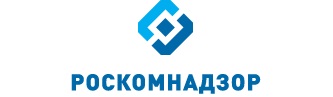 Отчето результатах деятельности Управления Роскомнадзора по Волгоградской области и Республике Калмыкияза 3 квартал 2021 годаг. ВолгоградСодержаниеI. Сведения о выполнении полномочий, возложенных на территориальный орган Роскомнадзора1.1. Результаты проведения плановых контрольных (надзорных) мероприятий  и мероприятий мониторинга безопасности1.2. Результаты проведения внеплановых контрольных (надзорных) мероприятий  и мероприятий мониторинга безопасности1.3. Выполнение полномочий в установленных сферах деятельности1.3.1. Основные функции1.3.2. Обеспечивающие функцииII. Сведения о показателях эффективности деятельностиI. Сведения о выполнении полномочий, возложенных на территориальный орган РоскомнадзораВ Управлении, по состоянию на 01.10.2021 имеется информация:	- о 3731 операторе связи, которым принадлежит 8149 лицензий (с территорией действия – Волгоградская область, Республика Калмыкия или юридическим адресом на территории данных субъектов Российской Федерации) на оказание услуг в области связи, из них: 6225 лицензий на предоставление услуг электросвязи, 669 - на предоставление услуг почтовой связи, 1255 -  на предоставление услуг связи для целей эфирного и кабельного вещания. Им принадлежит 176 лицензий на вещание, 32301 РЭС, 1 ВЧУ и 20 франкировальных машин.- о 491 юридическом лице, индивидуальном предпринимателе (не операторе связи) - вещателе, которым принадлежит 941 лицензия на вещание, из них на территории Волгоградской области и Республики Калмыкия оказывает услуги 72 (не операторов связи, из них 32 юридических лица – региональные вещатели), которым принадлежит 113 лицензий на вещание (из них 67 – региональным вещателям).- о 451 юридическом лице, индивидуальном предпринимателе и физическом лице - владельцах РЭС и ВЧУ, которым принадлежит 4154 РЭС и имеющим 3 ВЧУ.Из 4154 РЭС: 3478 принадлежит организациям и 676 радиолюбителям.- о 10 владельцах франкировальных машин (не владеющих лицензиями), которым принадлежит 16 франкировальных машин;- о 9922 операторах, осуществляющих обработку персональных данных;- о 177 средствах массовой информации, зарегистрированных ЦА Роскомнадзора, адреса редакций которых расположены на подведомственной территории, из которых:газет – 9;журналов – 50;электронных периодических изданий – 6;радиоканалов – 2;телеканалов - 5;сетевых изданий – 97;информационных агентств – 8;- о 182 средствах массовой информации, зарегистрированных Управлением, из которых:газет – 113;журналов – 18;телепрограмм – 4;радиоканалов –38;телеканалов - 6;бюллетеней – 1;информационных агентств – 2.Сведения о СМИ1.1. Результаты проведения плановых контрольных (надзорных) мероприятий и мониторинга безопасности В 3 квартале 2021 года проведено 74 плановых контрольных (надзорных) мероприятия (далее - КНМ) и мониторинга безопасности (далее – МБ):не проводились проверки и мероприятия СН в отношении:Доля плановых КНМ и МБ, в которых выявлены нарушения действующего законодательства в 3 квартале 2020 года и в 3 квартале 2021 годаДоля плановых КНМ и МБ, в которых выявлены нарушения действующего законодательства за 9 месяцев 2020 года и за 9 месяцев 2021 годаПо результатам плановых контрольных (надзорных) мероприятий и мониторинга безопасности:- выявлено 46 нарушений норм действующего законодательства- предписания об устранении выявленных нарушений не выдавались- составлено 47 протоколов об АПН1.2. Результаты проведения внеплановых контрольных (надзорных) мероприятий и мониторинга безопасностиВ 3 квартале 2021 года проведено 12 внеплановых контрольных (надзорных) мероприятий (далее - КНМ) и мониторингов безопасности (далее – МБ):Доля внеплановых КНМ и МБ, в которых выявлены нарушения действующего законодательства в 3 квартале 2020 года и в 3 квартале 2021 годаДоля внеплановых КНМ и МБ, в которых выявлены нарушения действующего законодательства за 9 месяцев 2020 года и за 9 месяцев  2021 годаПо результатам внеплановых контрольных (надзорных) мероприятий и мониторингов безопасности:- выявлено 2 нарушения норм действующего законодательства- предписания об устранении выявленных нарушений не выдавались:- составлено 4 протокола об АПН1.3. Выполнение полномочий в установленных сферах деятельности1.3.1. Основные функцииВ сфере средств массовых коммуникаций (СМИ, вещатели)Полномочия выполняют – 6,5 единиц (с учетом вакантных должностей)Государственный контроль и надзор за соблюдением законодательства Российской Федерации в сфере электронных СМИ (сетевые издания, иные интернет-издания)* 5 МНК отменены в связи с прекращением деятельности СМИ по решению учредителя.** 3 МНК отменены в связи с прекращением деятельности СМИ по решению учредителя.Государственный контроль и надзор за соблюдением законодательства российской федерации в сфере печатных СМИ* 2 СН СМИ отменены в связи с прекращением деятельности СМИ по решению учредителя.** 1 СН СМИ отменено в связи с прекращением деятельности СМИ по решению учредителя.*** 3 СН СМИ отменены в связи с прекращением деятельности СМИ по решению учредителя.Государственный контроль и надзор за соблюдением законодательства Российской Федерации в сфере телерадиовещания* 1 СН СМИ отменено в связи с прекращением деятельности СМИ по решению учредителя.Государственный контроль и надзор за представлением обязательного федерального экземпляра документов в установленной сфере деятельности федеральной службы по надзору в сфере связи, информационных технологий и массовых коммуникацийГосударственный контроль и надзор за соблюдением лицензионных требований владельцами лицензий на телерадиовещании*1 МНК отменено в связи с прекращением действия лицензии.Государственный контроль и надзор в сфере защиты детей от информации, причиняющей вред их здоровью и (или) развитию, - за соблюдением требований законодательства Российской Федерации в сфере защиты детей от информации, причиняющей вред их здоровью и (или) развитию, к производству и выпуску средств массовой информации, вещанию телеканалов, радиоканалов, телепрограмм и радиопрограмм, а также к распространению информации посредством информационно-телекоммуникационных сетей (в том числе сети интернет) и сетей подвижной радиотелефонной связи* Составление протокола планируется во 2 квартале 2021 года.** 6 СН отменены (прекращение деятельности СМИ по решению учредителя, прекращение действия лицензии).*** Составление протокола планируется в 3 квартале 2021 года.За 3 квартал 2021 года проведен мониторинг информации (операторы связи, предоставляющие телематические услуги связи), содержащейся в ЕИС Роскомнадзора («Факты авторизации ОС для получения выгрузки из реестра для ТО»).По состоянию на 30.09.2021 авторизовано операторов связи:- в Волгоградской области 	- 33;- в Республике Калмыкия 	- 2;Сведения о регистрации ОС в Едином реестреВолгоградская областьРеспублика Калмыкия- из 35 операторов связи, прошедших регистрацию, 9 операторов связи получают выгрузки через зарегистрированных в Едином реестре операторов связи:- 1 оператор связи (ООО «Вискорт») оказывает телематические услуги связи, за исключением доступа к сети Интернет.За 3 квартал 2021 года фактов не авторизации операторов связи (при оказании ими услуг доступа в сеть «Интернет) в ЕАИС «Единый реестр доменных имен, указателей страниц сайтов в информационно-телекоммуникационной сети «Интернет», содержащих информацию, распространение которой в Российской Федерации запрещено», не выявлялось, административные дела не возбуждались.За 3 квартал 2021 года по результатам мониторинга автоматизированной системы контроля за соблюдением операторами связи требований, установленных статьями 15.1-15.4 Федерального закона от 27.07.2006 № 149-ФЗ «Об информации, информационных технологиях и о защите информации» (АС «РЕВИЗОР») из ФГУП «ГРЧЦ» Управлением получено 4 акта мониторинга, которыми зафиксировано невыполнение 2 операторами связи требований по ограничению доступа к ресурсам в сети «Интернет», доступ к которым на территории Российской Федерации запрещён.По итогам рассмотрения материалов в отношении операторов связи возбуждено 5 административных дел по ч.1 ст.13.34 КоАП РФ.Полученные материалы мониторинга АС «Ревизор» за 3 кв. 2020/ 3 кв. 2021Государственный контроль и надзор за соблюдением лицензионных требований владельцами лицензий на изготовление экземпляров аудиовизуальных произведений, программ для ЭВМ, баз данных и фонограмм на любых видах носителейМероприятия не планировались и не проводились.Организация проведения экспертизы информационной продукции в целях обеспечения информационной безопасности детейУправление Роскомнадзора по Волгоградской области и Республике Калмыкия осуществляет полномочия по организации проведения экспертизы информационной продукции в целях обеспечения информационной безопасности детей на основании Положения об Управлении Федеральной службы по надзору в сфере связи, информационных технологий и массовых коммуникаций по Волгоградской области и Республике Калмыкия, утвержденного приказом Роскомнадзора от 25.01.2016 № 48.  Деятельность по организации проведения экспертизы информационной продукции в целях обеспечения информационной безопасности детей регламентирована «Порядком проведения экспертизы информационной продукции в целях обеспечения информационной безопасности детей» утвержденным Приказом Министерства связи и массовых коммуникаций Российской Федерации от 29.08.2012 № 217.В  3 квартале 2021 года Управлением мероприятия по организации проведения экспертизы информационной продукции не проводились. За 9 месяцев 2021 года Управлением запланировано 185 мероприятий мониторинга безопасности (далее – МБ)(60 – в 3 квартале 2021 года) в отношении СМИ. Проведено 171 мероприятие МБ (54 – в 3 квартале 2021 года), 14 мероприятий МБ отменены (6– в 3 квартале 2021 года) в связи с прекращением деятельности СМИ по решению учредителя.Кроме того, проведено 6 внеплановых мероприятий МБ в отношении СМИ (1 – в 3 квартале 2021 года).В ходе мероприятий МБ в отношении СМИ выявлено 107 нарушений, из них 29 – в 3 квартале 2021 года:-  Злоупотребление свободой массовой информации посредством использования средств массовой информации для распространения материалов, содержащих нецензурную брань – 0 (0 – в 3 квартале 2021 года);- Злоупотребление свободой массовой информации посредством незаконного распространения информации о несовершеннолетнем, пострадавшем в результате противоправных действий (бездействия), или нарушения предусмотренных федеральными законами требований к распространению такой информации – 3 (0 – в 3 квартале 2021 года);- Нарушение законодательства о выборах в части порядка опубликования (обнародования) материалов, связанных с подготовкой и проведением выборов, референдумов, в т.ч. в информационно-телекоммуникационных сетях общего пользования, в т.ч. в сети Интернет – 1 (1 -  в 3 квартале 2021 года);- Изготовление или распространение продукции не прошедшего перерегистрацию в установленном законом порядке средства массовой информации – 6 (1 – в 3 квартале 2021 года);- Нарушение порядка объявления выходных данных в выпуске средства массовой информации – 5 (3 – в 3 квартале 2021 года);- Нарушение порядка утверждения и изменения устава редакции или заменяющего его договора и отсутствия в уставе редакции или заменяющем его договоре определения основных прав и обязанностей журналистов – 31 (7 – в 3 квартале 2021 года);- Нарушение требований о предоставлении обязательного экземпляра документов – 23 (10 – в 3 квартале 2021 года);- Невыход средства массовой информации в свет более одного года – 19 (2 – в 3 квартале 2021 года);- Неуведомление об изменении места нахождения учредителя и (или) редакции, периодичности выпуска и максимального объема средства массовой информации, принятия решения о прекращении, приостановлении или возобновлении деятельности средства массовой информации – 13 (4 – в 3 квартале 2021 года);- Опубликование в средствах массовой информации программ теле - и (или) радиопередач, перечней и (или) каталогов информационной продукции без размещения знака информационной продукции либо со знаком информационной продукции, не соответствующим категории информационной продукции – 3 (1 – в 3 квартале 2021 года);- Ненаправление/непредоставление устава редакции СМИ или заменяющего его договора в регистрирующий орган не позднее трех месяцев после выхода СМИ в свет – 1 (0 – в 3 квартале 2021 года);- Нарушение порядка распространения среди детей продукции СМИ, содержащей информацию, причиняющую вред их здоровью и (или) развитию – 1 (0 – в 3 квартале 2021 года);- Неисполнение обязанности трансляции социальной рекламы о вреде потребления табака – 1 (0 – в 3 квартале 2021 года).За 9 месяцев 2021 года выявлено 12 нарушений (6 – в 3 квартале 2021 года) без проведения МБ:- Несоблюдение требований о предоставлении обязательного экземпляра документов - 6 (2 – в 3 квартале 2021 года);- Злоупотребление свободой массовой информации посредством распространения информации об общественном объединении или иной организации, включенных в опубликованный перечень общественных и религиозных объединений, иных организаций, в отношении которых судом принято вступившее в законную силу решение о ликвидации или запрете деятельности по основаниям, предусмотренным Федеральным законом от 25.07.2002 № 114-ФЗ "О противодействии экстремистской деятельности" или об организации, включенной в опубликованный единый федеральный список организаций, в том числе иностранных и международных организаций, признанных в соответствии с законодательством Российской Федерации террористическими, без указания на то, что соответствующее общественное объединение или иная организация  ликвидированы или их деятельность запрещена – 1 (1 – в 3 квартале 2021 года);- Злоупотребление свободой массовой информации посредством распространения сообщений и материалов о некоммерческой организации, включенной в реестр некоммерческих организаций, выполняющих функции иностранного агента, без указания на то, что соответствующая организация выполняет функции иностранного агента – 2 (0 – в 3 квартале 2021 года);- Нарушение законодательства о выборах в части порядка опубликования (обнародования) материалов, связанных с подготовкой и проведением выборов, референдумов, в т.ч. в информационно-телекоммуникационных сетях общего пользования, в т.ч. в сети Интернет – 3 (3 -  в 3 квартале 2021 года). За 9 месяцев 2021 года в отношении СМИ составлено 45 административных протоколов (18 - в 3 квартале 2021 года), в том числе 10 административных протоколов без проведения МБ (5 – в 3 квартале 2021 года).За  9 месяцев 2021 года запланировано проведение 25 мероприятий МБ в отношении лицензиатов-вещателей (9 – в 3 квартале 2021 года). Проведено 23 мероприятия (8 – в 3 квартале 2021 года). 2 мероприятия МБ отменены в связи с прекращением действия лицензии (1 – в 3 квартале 2021 года), в План включены 2 мероприятия МБ с целью сохранения количества МБ вещ.Кроме того, за 9 месяцев 2021 года проведено 13 внеплановых мероприятий МБ в отношении лицензиатов-вещателей (5 – в 3 квартале 2021 года).В ходе мероприятий МБ в отношении вещателей за 9 месяцев 2021 года выявлено 19 нарушений, из них 12 – в 3 квартале 2021 года:- Нарушение периодичности и времени вещания – 4 (2 – в 3 квартале 2021 года);- Несоблюдение объемов вещания – 5 (3 – в 3 квартале 2021 года);- Несоблюдение даты начала вещания – 1 (1 – в 3 квартале 2021 года);- Нарушение порядка объявления выходных данных – 3 (1 – в 3 квартале 2021 года);- Нарушение установленного порядка распространения среди детей продукции средства массовой информации, содержащей информацию, причиняющую вред их здоровью и (или) развитию – 0 (0 – в 3 квартале 2021 года);- Невыполнение в установленный срок законного предписания органа (должностного лица), осуществляющего государственный надзор (контроль), об устранении выявленного нарушения – 0 (0 – в 3 квартале 2021 года);- Невыполнение лицензиатом условий осуществления эфирного вещания с использованием радиочастот, определенных по результатам торгов (конкурса, аукциона) – 0 (0 -  в 3 квартале 2021 года);- Несоблюдение программной направленности телеканала или радиоканала или нарушение программной концепции вещания – 3 (3 – в 3 квартале 2021 года);- Несоблюдение требования о вещании указанного в лицензии телеканала или радиоканала – 2 (1 – в 3 квартале 2021 года);- Несоблюдение требования об обеспечении доступности для инвалидов по слуху продукции СМИ – 0 (0 – в 3 квартале 2021 года);- Несоблюдение требований о предоставлении обязательного экземпляра документов – 1 (1 – в 3 квартале 2021 года).За 9 месяцев 2021 года в отношении вещателей составлено 20 административных протоколов (12 - в 3 квартале 2021 года), из них 4 (2 - в 3 квартале 2021 года) – без проведения МБ.За 9 месяцев 2021 года в рамках МБ СМИ в отношении телеканала «Электронные Радио Оптические Системы («ЭРОС») (проведено в 1 полугодии 2021 года) выявлено нарушение требований ст. 31 Закона «О СМИ» - осуществление вещания без специального разрешения (лицензии). В ЕИС 2.0 нарушение указано с пометкой [Вещ], 2 АП по ч. 2 ст. 14.1 КоАП РФ размещены в разделе «Административные протоколы» при установке фильтра «Вещание».За 9 месяцев 2021 года по результатам мероприятий МБ в отношении СМИ в адрес главных редакторов СМИ и учредителей СМИ направлено 67 писем (16 – в 3 квартале 2021 года) о соблюдении требований законодательства Российской Федерации в сфере СМИ, а также 19 писем о порядке прекращения деятельности СМИ в соответствии со ст. 15, ст. 16 Закона «О СМИ» (2 – в 3 квартале 2021 года).За 9 месяцев  2021 года Управлением направлено в суды 8 административных исковых заявлений о признании регистрации СМИ недействительной (1 – в 3 квартале 2021 года).С целью исполнения письма ЦА Роскомнадзора от 26.09.2016 № 04СВ-88604 «О порядке подготовки и направления отчетов ФГУП «РЧЦ ЦФО» и ТО» группой мониторинга СМК Управления по Волгоградской области и Республике Калмыкия филиала ФГУП «ГРЧЦ» в ЮСКФО по приоритетным направлениям за 9 месяцев 2021 года проводился мониторинг печатных и электронных средств массовой информации. Выпуски СМИ проанализированы на наличие признаков экстремизма, пропаганды наркотиков, порнографии культа насилия и жестокости, наличия нецензурной брани, распространения информации о несовершеннолетнем, пострадавшем от противоправных действий (бездействия), материалов с информацией о запрещенном общественном объединении или иной организации без указания на то, что деятельность данной организации запрещена на территории Российской Федерации, с признаками иной запрещенной информации. За 9 месяцев 2021 года сотрудниками Управления по Волгоградской области и Республике Калмыкия филиала ФГУП «ГРЧЦ» в ЮСКФО  осуществлен мониторинг:- 428 (270 - в 3 квартале 2021 года) выпусков печатных СМИ (390 – Волгоградская область; 38 – Республика Калмыкия);- 3938 (1199 – в 3 квартале 2021 года) выпусков  электронных СМИ (3578 – Волгоградская область; 360 – Республика Калмыкия);- 1279 (576 – в 3 квартале 2021 года) выпусков Интернет-ресурсов, не зарегистрированных в качестве СМИ (203 – Волгоградская область; 1076– Республика Калмыкия).За 9 месяцев 2021 года в ходе мониторинга печатных средств массовой информации и СМИ, распространяющихся в сети Интернет, выявлено:- 0 случаев распространения СМИ с нарушением порядка объявления выходных данных;- 0 случаев опубликования нецензурной брани в комментариях читателей;- 14 случаев размещения в СМИ материалов, содержащих информацию о способах совершения самоубийства (4– в 3 квартале 2021 года);- 5 случаев  размещения в редакционном материале информации о некоммерческой организации, выполняющей функции иностранного агента, без указания на то, что данная некоммерческая организация выполняет функции иностранного агента. По 4 фактам выявленных нарушений проведена профилактическая работа в соответствии с указанием заместителя руководителя Роскомнадзора Субботина В.А. от 05.03.2021 № 04СВ-12857, по 1 факту составлены административные протоколы по ч. 2.1 ст. 13.15 КоАП РФ, материалы направлены в суд на рассмотрение (0 – в 3 квартале 2021 года);- 1 случай неисполнения обязанности трансляции социальной рекламы о вреде потребления табака (0 – в 3 квартале 2021 года). По факту нарушения проведено внеплановый мониторинг безопасности, составлен административный протокол по ч. 5 ст. 14.1.3 КоАП РФ;- 1 случай нарушения требований ФЗ № 436-ФЗ (несоответствие информационной продукции СМИ знаку информационной продукции) (0 – в 3 квартале 2021 года). По факту нарушения проведен внеплановый мониторинг безопасности, составлен административный протокол по ч. 2 ст. 13.21 КоАП РФ, материалы направлены в суд на рассмотрение;- 2 случая опубликования в редакционном материале информации о несовершеннолетнем, пострадавшем в результате противоправных действий (бездействия), с признаками нарушения законодательства РФ (0 – в 3 квартале 2021 года). В 1 случае нарушение не подтвердилось, в 2 случаях составлены административные протоколы по ч. 3 ст. 13.15 КоАП РФ, материалы направлены в суд на рассмотрение;- 2 случая опубликования в редакционном материале информации о террористических организациях без указания на то, что их деятельность запрещена на территории РФ (2 – в 3 квартале 2021 года). По 1 случаю составлен административный протокол по ч. 2 ст. 13.15 КоАП РФ, в 1 случае направлены уведомления о составлении протоколов по ч. 2 ст. 13.15 КоАП РФ (составление АП планируется в 4 квартале 2021 года).Разрешительная и регистрационная деятельность:Ведение реестра средств массовой информации, продукция которых предназначена для распространения на территории субъекта Российской Федерации, муниципального образованияУправление Роскомнадзора по Волгоградской области и Республике Калмыкия осуществляет полномочие по ведению реестра средств массовой информации, зарегистрированных территориальным органом, на основании п. 7.4.3 Положения об Управлении Федеральной службы по надзору в сфере связи, информационных технологий и массовых коммуникаций по Волгоградской области и Республике Калмыкия, утвержденного приказом руководителя Роскомнадзора от 25.01.2016 № 48. Исполнение полномочия осуществляется в рамках регистрационной деятельности, носящей заявительный характер.В ходе исполнения полномочия по ведению реестра зарегистрированных средств массовой информации нарушений административных процедур, требований нормативных правовых актов, указаний руководства Роскомнадзора со стороны сотрудников Управления допущено не было.Предложения по устранению нарушений и замечаний, выявленных при исполнении государственной услуги по регистрации СМИ в рамках внутреннего контроля, со стороны ФОУ, со стороны центрального аппарата Роскомнадзора, внешними проверяющими органами - не поступало.Ведение реестра плательщиков страховых взносов в государственные внебюджетные фонды – российских организаций и индивидуальных предпринимателей по производству, выпуску в свет (в эфир) и (или) изданию средств массовой информации (за исключением средств массовой информации, специализирующихся на сообщениях и материалах рекламного и (или) эротического характера) и предоставление выписок из негоВ соответствии с п. 3.1 ст. 58 Федерального закона от 24.07.2009 № 212-ФЗ «О страховых взносах в Пенсионный фонд Российской Федерации, фонд социального страхования Российской Федерации, Федеральный фонд обязательного медицинского страхования» права на внесение изменений в реестр плательщиков СМИ закрыты, так как льготный период для плательщиков страховых взносов закончился 31.12.2014.Регистрация средств массовой информации, продукция которых предназначена для распространения преимущественно на территории субъекта (субъектов) Российской Федерации, территории муниципального образованияПолномочие выполняют – 4 (с учетом вакантных должностей) специалиста, в должностных регламентах которых прописано полномочие.За 9 месяцев 2021 года в Управление поступило 168 заявок (26 – в 3 квартале 2021 года), их них:- первичная регистрация – 5 (1 – в 3 квартале 2021 года);- возобновление деятельности – 11 (2 – в 3 квартале 2021 года);- приостановка деятельности – 7 (1 – в 3 квартале 2021 года);- внесение изменений в реестровую запись – 18 (4 – в 3 квартале 2021 года);- прекращение деятельности – 18 (3 – в 3 квартале 2021 года);- уведомления об изменении (в рамках ст. 11 Закона о СМИ) – 42 (13 – в 3 квартале 2021 года);- выдача выписки – 67 (2 – в 3 квартале 2021 года).За 9 месяцев 2021 года Управлением внесены 13 записей в реестр зарегистрированных средств массовой информации (3 – в 3 квартале 2021 года), из них: 9 – внесение изменений в запись о регистрации СМИ (2 – в 3 квартале 2021 года), 4 – первичная регистрация (1 – в 3 квартале 2021 года).За отчетный период прекращена деятельность 19 средств массовой информации (3 – в 3 квартале 2021 года), из них:- по решению суда – 3 (1 – в 3 квартале 2021 года);- по решению учредителей – 15 (2 – в 3 квартале 2021 года);- регистрация утратила силу – 1 (0 – в 3 квартале 2021 года).В сфере связи	лицензий на оказание услуг в области связи						8149;лицензий на вещание	1117РЭС и ВЧУ (всего)	-	- 36450франкировальные машины	- 37Полномочия выполняют –12,58 единиц (с учетом вакантных должностей)При выполнении полномочий в отношении операторов связиПо количеству плановых мероприятий в разрезе полномочий информация не может быть представлена, так как контрольные (надзорные) мероприятия – это совокупность мероприятий государственного контроля (надзора).Государственный контроль и надзор за выполнением операторами связи требований по внедрению системы оперативно-розыскных мероприятий:Государственный контроль и надзор за использованием в сети связи общего пользования, технологических сетях и сетях связи специального назначения (в случае их присоединения к сети связи общего пользования) средств связи, прошедших обязательное подтверждение соответствия установленным требованиямГосударственный контроль и надзор за соблюдением операторами связи требований к метрологическому обеспечению оборудования, используемого  для учета объема оказанных услуг (длительности соединения и объема трафика)Государственный контроль и надзор за выполнением операторами связи требований к защите сетей связи от несанкционированного доступа к ним и передаваемой по ним информацииГосударственный контроль и надзор за соблюдением операторами связи требований к оказанию услуг связиГосударственный контроль и надзор за соблюдением требований к построению сетей электросвязи и почтовой связи, требований к проектированию, строительству, реконструкции и эксплуатации сетей и сооружений связиГосударственный контроль и надзор за соблюдением установленных лицензионных условий и требований (далее - лицензионные условия) владельцами лицензий на деятельность по оказанию услуг в области связи (заполнено по МБ АО «Почта России» и ПАО «Ростелеком»)Государственный контроль и надзор за соблюдением операторами связи требований к пропуску трафика и его маршрутизацииГосударственный контроль и надзор за соблюдением требований к порядку распределения ресурса нумерации единой сети электросвязи Российской ФедерацииГосударственный контроль и надзор за соблюдением операторами связи требований к использованию выделенного им ресурса нумерации в соответствии с установленным порядком использования ресурса нумерации единой сети электросвязи Российской ФедерацииГосударственный контроль и надзор за соблюдением требований к присоединению сетей электросвязи к сети связи общего пользования, в том числе к условиям присоединенияРассмотрение обращений операторов связи по вопросам присоединения сетей электросвязи и взаимодействия операторов связи, принятие по ним решения и выдача предписания в соответствии с федеральным закономГосударственный контроль и надзор за соблюдением нормативов частоты сбора письменной корреспонденции из почтовых ящиков, ее обмена, перевозки и доставки, а также контрольных сроков пересылки почтовых отправлений и почтовых переводов денежных средствНа поднадзорной территории Волгоградской области в 3 квартале 2021 года проведен плановый мониторинг безопасности за соблюдением контрольных сроков пересылки письменной корреспонденции, в ходе которого, нарушений контрольных сроков пересылки письменной корреспонденции межобластного потока не выявлено.	Волгоградская область: письменная корреспонденция межобластного потока замедлена на этапах пересылки в г. Волгоград и из г. Волгограда. Из 640 учтенных писем в контрольный срок поступило 585 писем  или  91,41%.Письменная корреспонденция внутриобластного потока: всего учтено 752 письма, из них в контрольные сроки прошло 698 писем. Процент письменной корреспонденции, прошедшей в контрольные сроки – 92,82%. Выявлен 1 случай нарушения нормативов частоты сбора письменной корреспонденции из почтовых ящиков, расположенных на территории Волгоградской области (ст. Нехаевская). Выявлено 1 нарушение обязательных требований, связанных с оформлением почтовых ящиков, принадлежащих УФПС Волгоградской области АО «Почта России», расположенных на территории Волгоградской области (г. Палласовка).	В 3 квартале 2021 года в отношении АО «Почта России» на поднадзорной Управлению территории Республики Калмыкия проведено плановое систематическое наблюдение за соблюдением контрольных сроков пересылки письменной корреспонденции, в ходе которого нарушений контрольных сроков пересылки письменной корреспонденции межобластного потока не выявлено.Республика Калмыкия: письменная корреспонденция межобластного потока: всего учтено 577 писем, в контрольные сроки прошло 534 письма. Процент письменной корреспонденции, прошедшей в контрольные сроки – 92,55%. Письменная корреспонденция внутриобластного потока: всего учтено 236 писем, в контрольные сроки прошло 230 писем. Процент письменной корреспонденции, прошедшей в контрольные сроки – 97,46%. Выявлен 1 случай нарушения нормативов частоты сбора письменной корреспонденции из почтового ящика, расположенного на территории Республики Калмыкия (п. Нарын, Приютненский район). Результаты МБ Почты сформированы в ЕИС 2.0 в соответствии с  письмом ЦА от 23.12.2019 № 07-99331 «О реализации в ЕИС 2.0 задачи по созданию формализованных документов и формированию в автоматическом режиме результатов СН Почты, порядке подготовки и направления ежеквартальных отчетов (СН Почта)».Государственный контроль и надзор за соблюдением организациями федеральной почтовой связи, операторами связи, имеющими право самостоятельно оказывать услуги подвижной радиотелефонной связи, а также операторами связи, занимающими существенное положение в сети связи общего пользования, которые имеют право самостоятельно оказывать услуги связи по передаче данных, порядка фиксирования, хранения и представления информации о денежных операциях, подлежащих контролю в соответствии с законодательством Российской Федерации  а также организации ими внутреннего контроляГосударственный контроль и надзор за соблюдением пользователями радиочастотного спектра требований к порядку его использования, норм и требований к параметрам излучения (приема) радиоэлектронных средств и высокочастотных устройств гражданского назначенияВ отношении операторов связи и владельцев производственно-технологических сетей связиГосударственный контроль и надзор за соблюдением пользователями радиочастотного спектра требований к порядку его использования, норм и требований к параметрам излучения (приема) радиоэлектронных средств и высокочастотных устройств гражданского назначения, включая надзор с учетом сообщений (данных), полученных в процессе проведения радиочастотной службой радиоконтроляРезультаты проведенных мероприятия мониторинга безопасности в отношении операторов связи владельцев радиоэлектронных средствВ 3 квартале 2021 года мероприятия мониторинга безопасности в отношении операторов связи - владельцев радиоэлектронных средств и в отношении владельцев технологических сетей не проводились.Государственный контроль и надзор за соблюдением требований к порядку использования франкировальных машин и выявления франкировальных машин, не разрешенных к использованиюПолномочие выполняют – 3 (с учетом вакантных должностей) специалиста, в должностных регламентах которых прописано полномочие.Фиксированная телефонная связь, ПД и ТМС:По результатам мероприятий государственного контроля (надзора) в 3 квартале 2021года:-  предписания об устранении выявленных нарушений не выдавались; - составлено 13 протоколов об административных правонарушениях; - эксперты и экспертные организации для проведения проверок не привлекались.С целью пресечения нарушений обязательных требований и (или) устранению последствий таких нарушений, выявленных в ходе мероприятий, специалистами надзорных отделов с представителями операторов связи, соискателями лицензий на оказание услуг связи проводится профилактическая работа: пояснение требований законодательства, разъяснение необходимости исполнения данных требований, как в телефонном режиме, рассылке информационных писем, так и в устной беседе; а также путем информационного обеспечения деятельности Управления (размещение новостей на сайте Управления, местной прессе). Результаты проведенных мероприятий мониторинга безопасности в отношении операторов связи универсального обслуживанияПо результатам мероприятий мониторинга безопасности в отношении оператора универсального обслуживания на территории Волгоградской области и Республики Калмыкия проверен 21 таксофонный аппарат и 8 точек доступа в сеть Интернет, выявлены нарушения обязательных требований при оказании универсальных услуг:Почтовая связьВ 3 квартале 2021 года проведено мероприятие мониторинга безопасности (далее – МБ) в отношении АО «Почта России». В ходе проведения мероприятия МБ выявлено несоблюдение нормативов частоты сбора письменной корреспонденции из почтовых ящиков, ее обмена, перевозки и доставки (п. 2 Нормативов частоты сбора из почтовых ящиков, обмена, перевозки и доставки письменной корреспонденции, а также контрольных сроков пересылки письменной корреспонденции, утвержденных приказом Минцифры России от 04.06.2018 № 257), а также отсутствие на почтовом ящике информации о присвоенном почтовому ящику номере (ст. 46 Федерального закона от 07.07.2003 № 126-ФЗ, ст. 16 Федерального закона от 17.07.1999 №176-ФЗ, п. 8  Правил оказания услуг почтовой связи, утвержденных приказом Минкомсвязи России от 31.07.2014 № 234).Возбуждено 6 административных производств по ч. 3 ст. 14.1 КоАП РФ в отношении юридического и должностных лиц АО «Почта России». Мероприятий МБ в отношении альтернативных операторов почтовой связи не проводилось.Подвижная связь (радио- и радиотелефонная)В 3 квартале 2021 года в рамках осуществления полномочий в отношении операторов подвижной связи плановые контрольные (надзорные) мероприятия не проводились. Эксперты и экспертные организации для проведения плановых контрольных (надзорных) мероприятий за  отчетный период не привлекались.Для целей эфирного и кабельного вещанияВ 3 квартале 2021 года в отношении операторов - владельцев лицензий на оказание услуг связи для целей эфирного вещания и кабельного вещания завершены проверки в отношении ПАО «МТС», ПАО «ВымпелКом». Нарушения не выявлены. Лицензионные требования соблюдаются Эксперты и экспертные организации при проведении проверок не привлекались.Взаимодействие с силовыми структурами, правоохранительными органами, органами прокуратуры и органами исполнительной властиВо исполнение Федерального закона от 02.11.2013 № 304-ФЗ «О внесении изменений в статью 44 Федерального закона «О связи» и Кодекс Российской Федерации об административных правонарушениях», а также указания ЦА (исх. от 22.04.2016 № 07ИО-35234) в части проведения совместных мероприятий на территории каждого субъекта Российской Федерации совместно с МВД РФ проведено 43 рейда по проверке соблюдения обязательных требований при заключении коммерческими представителями операторов подвижной радиотелефонной связи договоров на оказание услуг связи. По результатам совместных мероприятий выявлено 7 нарушений. Органами МВД РФ составлено 3 протокола по ст. 13.29 КоАП РФ и 1 протокол по ст. 13.30 КоАП РФ, Управлением Роскомнадзора составлено 3 протокола по ст. 13.30 КоАП РФ. В ходе совместных мероприятий изъято 15 идентификационных модулей.Проводился мониторинг сети Интернет на предмет незаконной реализации SIM-карт. Признаков нарушений в Волгоградской области не выявлено.В соответствии с распоряжениями Генерального штаба ВС РФ в 3 квартале 2021 года 12 раз проводились мероприятия по контролю исполнения временных запретов на использование радиоэлектронных средств. При проведении мероприятий нарушений исполнения временного запрета не выявлено.Результаты работы Управления во взаимодействии с предприятиями радиочастотной службы при осуществлении контрольно-надзорной деятельности  приведены в таблице:Разрешительная  и регистрационная деятельность:Выдача разрешений на применение франкировальных машин:Полномочие выполняют – 3 (с учетом вакантных должностей) специалиста, в должностных регламентах которых прописано полномочие.Выдача разрешений на судовые радиостанции, используемые на морских судах, судах внутреннего плавания и судах смешанного (река-море) плаванияПолномочие выполняют – 3 (с учетом вакантных должностей) специалиста, в должностных регламентах которых прописано полномочие.*В количество поступивших заявок включены:-заявки на выдачу разрешений на судовые радиостанции-заявки на прекращение действия разрешения на судовые радиостанцииРегистрация радиоэлектронных средств и высокочастотных устройств гражданского назначенияПолномочие выполняют – 3 (с учетом вакантных должностей) специалиста, в должностных регламентах которых прописано полномочие.Сравнительные данные о количестве отказов в выдаче свидетельств о регистрации РЭС и ВЧУ в соответствии с постановлением Правительства РФ от 12.10.2004 № 539 и причинах отказов:Основанием для отказа в регистрации радиоэлектронных средств и высокочастотных устройств является:а) несоответствие представляемых документов требованиям, установленным  Правилами регистрации РЭС и ВЧУ;б) непредставление документов, необходимых для регистрации радиоэлектронных средств и высокочастотных устройств в соответствии с настоящими Правилами;в) наличие в документах, представленных заявителем, недостоверной или искаженной информации;г) несоответствие сведений о технических характеристиках и параметрах излучений радиоэлектронных средств и высокочастотных устройств, а также условий их использования требованиям, установленным в разрешении на использование радиочастот (радиочастотных каналов), техническим регламентам и национальным стандартам;д) невыполнение заявителем условия, установленного в разрешении на использование радиочастот или радиочастотных каналов, в части предельного срока регистрации радиоэлектронного средства.Участие в работе приемочных комиссий по вводу в эксплуатацию сооружений связиПолномочие выполняют –12,58 единиц (с учетом вакантных должностей)Основными недостатками, выявленными при обследовании сооружений связи, являются:- отсутствие документов, подтверждающих организацию мероприятий по внедрению СОРМ на сооружении связи.В сфере защиты персональных данных:Государственный контроль и надзор за соответствием обработки персональных данных требованиям законодательства Российской Федерации в области персональных данныхПолномочия выполняют – 4,8 единиц (с учетом вакантных должностей)Основными нарушениями, выявленными в ходе проведения плановых проверок, являлись:- представление в уполномоченный орган уведомления об обработке персональных данных, содержащего неполные и (или) недостоверные сведения.Ведение реестра операторов, осуществляющих обработку персональных данныхВнесение сведений об Операторах в Реестр за 9 месяцев 2021 года осуществлялось без нарушения сроков.	Количество поступивших уведомлений:По состоянию на 30.09.2021 в Реестр включено 9922 оператора, осуществляющих обработку персональных данных.В целях формирования Реестра за 9 месяцев 2021 года продолжена практика направления операторам писем-запросов о необходимости представления в Уполномоченный орган по защите прав субъектов персональных данных уведомления об обработке персональных данных и информационных писем о внесении изменений в ранее представленное уведомление. Так, за 9 месяцев 2021 года в адрес операторов, осуществляющих деятельность на территории Волгоградской области и Республики Калмыкия, было направлено 1983 запроса (в третьем квартале - 800 запросов), из них о необходимости предоставления уведомлений об обработке персональных данных – 1416 запросов (в третьем квартале - 651 запрос); информационных писем о внесении изменений в сведения в реестре операторов, осуществляющих обработку персональных данных – 567 запросов (в третьем квартале - 149 запросов). Управлением подготавливались и издавались приказы по внесению операторов в реестр операторов, осуществляющих обработку персональных данных (далее - Реестр), по исключению операторов из Реестра, а также по внесению изменений в сведения в Реестре. Так, за 9 месяцев 2021 года Управлением было издано 92 приказа, из них: - 39 приказов о внесении сведений об Операторах в Реестр;- 39 приказов о внесении изменений в записи об Операторах в Реестре;- 14 приказов об исключении сведений из Реестра.В сфере защиты персональных данных за 9 месяцев 2021 года было составлено 182 протокола (в третьем квартале - 64 протокола) об административном правонарушении по ст. 19.7 КоАП РФ.	Составленные протоколы об АПН направлены по подведомственности в мировые суды Волгоградской области и Республики Калмыкия для рассмотрения.Мировыми судьями за 9 месяцев 2021 года 145 операторам вынесены постановления о привлечении их к административной ответственности, из них 21 - в виде штрафа, 124 - в виде предупреждения.По состоянию на 30.09.2021 в мировых судах находится на рассмотрении 36 административных материалов.Также за 9 месяцев 2021 года было составлено 3 протокола об административном правонарушении по ст. 13.11 КоАП РФ. Из них - по одному материалу мировым судьей вынесено постановление о привлечении лица к административной ответственности в виде штрафа в размере 1000 руб; по другому - производство по делу прекращено, в связи с истечением срока давности привлечения к административной ответственности. Один материал находится на рассмотрении в суде.Обращения гражданЗа 9 месяцев 2021 года поступило всего 636 обращений (в третьем квартале - 216 обращений)от физических лиц – 628;от юридических – 8;из них:- 35 находится на рассмотрении;- 525 разъяснено;- 6 отозвано заявителем;- 0 решено положительно;- 37 меры приняты;- 33 переадресовано. Типичными вопросами, поднимаемыми гражданами в обращениях, являются жалобы на нарушение их прав и законных интересов при передаче персональных данных третьим лицам, при обработке персональных данных без их согласия, а также после отзыва согласия, на нарушение условия конфиденциальности персональных данных. Основной категорией операторов, на которые поступают жалобы, являются кредитные/микрофинансовые организации, интернет-сайты, коллекторские агентства, а также организации, осуществляющие деятельность в сфере жилищно-коммунального хозяйства. Информация о необходимости предоставления уведомлений об обработке персональных данных, а также информационных писем, за 9 месяцев 2021 года была размещена в 52 печатных СМИ и 4 сетевых изданиях (в 3 квартале - в 18 печатных СМИ и в 1 сетевом издании), а также на 54 официальных сайтах муниципальных органов власти (в 3 квартале - на 19 сайтах).За 9 месяцев 2021 года информация о необходимости предоставления уведомлений об обработке персональных данных, а также информационных писем, была размещена в следующих печатных СМИ:газета "Урюпинская правда" (выпуск от 14.01.2021 № 205)газета "Жирновские новости" (выпуск от 14.01.2021 № 3)газета "Городские вести" (выпуск от 14.01.2021 № 2)газета "Хальмг унн" (выпуск от 14.01.2021 № 2-3)газета "Трибуна" (выпуск от 16.01.2021 № 4)газета "Нехаевские вести" (выпуск от 16.01.2021 № 7)газета "Даниловские вести" (выпуск от 21.01.2021 № 4-5)газета "Еланские вести" (выпуск от 04.02.2021 № 11)газета "Элистинская панорама" (выпуск от 04.02.2021 № 11)газета "Восход" (выпуск от 06.02.2021 № 9)газета "Сельская новь" (выпуск от 06.02.2021 № 4)газета "Новое время-Михайловка" (выпуск от 09.02.2021 № 5)газета "Спутник" (выпуск от 04.03.2021 № 24)газета "Придонские вести" (выпуск от 09.03.2021 № 30)газета "Элистинский курьер" (выпуск от 11.03.2021 № 9)газета "Знамя" (выпуск от 18.03.2021 № 34)газета "Урюпинская деловая газета" (выпуск от 06.04.2021 № 10 (467))газета "Вперед" (выпуск от 07.04.2021 № 42)газета "Нива" (выпуск от 08.04.2021 № 41)газета "Калач-на-Дону" (выпуск от 08.04.2021 № 28)газета "Победа" (выпуск от 10.01.2021 № 40-41)газета "Ударник" (выпуск от 14.04.2021 № 45)газета "Вестник" (выпуск от 17.04.2021 № 45)газета "Спутник" (выпуск от 20.04.2021 № 44)газета "Фроловские вести" (выпуск от 15.05.2021 № 34-35)газета "Прихоперье" (выпуск от 15.05.2021 № 57)газета "Искра" (выпуск от 18.05.2021 № 58)газета "Заволжские известия" (выпуск от 19.05.2021 № 19)газета "Междуречье" (выпуск от 21.05.2021 № 51-52)газета "Хальмг Унн" (выпуск от 22.05.2021 № 66)газета "Элистинская панорама" (выпуск от 05.06.2021 № 56)газета "Усть-Медведицкая газета" (выпуск от 07.06.2021 № 67)газета "Элистинский курьер" (выпуск от 10.06.2021 № 22)газета "Рассвет" (выпуск от 12.06.2021 № 67-68)газета "Донской вестник" (выпуск от 03.07.2021 № 78-79)газета "Маяк" (выпуск от 06.07.2021 № 54)газета "Дон" (выпуск от 07.07.2021 № 77)газета "Борьба" (выпуск от 07.07.2021 № 54)газета "Коммунар" (выпуск от 10.07.2021 № 53)газета "Заволжье" (выпуск от 10.07.2021 № 53)газета "Ольховские вести" (выпуск от 12.07.2021 № 78)газета "Хальмг унн" (выпуск от 20.07.2021 № 97)газета "Компас" (выпуск от 04.08.2021 № 31)газета "Авангард" (выпуск от 05.08.2021 № 94)газета "Заря" (выпуск от 05.08.2021 № 94)газета "Призыв" (выпуск от 10.08.2021 № 64)газета "Уъезд. Вести Камышинского района" (выпуск от 12.08.2021 № 32)газета "Призыв" (выпуск от 13.08.2021 № 65)газета "Сельская новь" (выпуск от 04.09.2021 № 34)газета "Еланские вести" (выпуск от 14.09.2021 № 111)газета "Хальмг унн" (выпуск от 18.09.2021 № 133)газета "Сельский труженик" (выпуск от 18.09.2021 № 35)Также за 9 месяцев 2021 года информация была размещена в 4-х сетевых изданиях:"Урюпинская правда" (11.01.2021) по адресу: http://uryupinka.ru/region/8072-vnimaniyu-yuridicheskikh-lits-i-individualnykh-predprinimatelej-2"Сельская новь" (05.02.2021) по адресу: http://selskajanov.ru/vnimaniyu-yuridicheskih-lits-i-individualnyh-predprinimatelej-2/"Нива" (05.04.2021) по адресу: https://niva-kikvidze.ru/stati/oficialno/vnimaniyu-yuridicheskih-lic-i-individual-19160.html"Быково-медиа" (02.07.2021) https://bykovo-media.ru/chitat-vsyu-lentu/vnimaniyu-yuridicheskikh-lits-i-individualnykh-predprinimatelej-202107020923За 9 месяцев 2021 года информация о необходимости предоставления уведомлений об обработке персональных данных, а также информационных писем, была размещена на следующих сайтах:Администрация Ленинского муниципального района Волгоградской области: http://adm-leninskiy.ru/govinfo/roskomnadzor/media/2021/1/11/vnimaniyu-yuridicheskih-lits-i-individualnyih-predprinimatelej-2/ 11.01.2021Администрация Старополтавского муниципального района Волгоградской области: http://www.stpadmin.ru/publications/announcement.html 11.01.2021Администрация Серафимовичского муниципального района Волгоградской области: https://serad.ru/novosti-rajona.html 11.01.2021Администрация Новониколаевского муниципального района Волгоградской области: http://novonikolaevskij.volgograd.ru/news/323192/ 12.01.2021Администрация Целинного районного муниципального образования Республики Калмыкия: http://www.xn---08-6cdxshcnvaemz6f2d.xn--p1ai/vnimaniyu-yuridicheskikh-litc-i-individual-nykh-predprinimateley-2.html 12.01.2021Администрация города Элисты: https://www.gorod-elista.ru/roskomnadzor-informiruet/?clear_cache=Y 12.01.2021Администрация Среднеахтубинского муниципального района Волгоградской области: https://sredneahtubinskij.volganet.ru/news/323294/ 13.01.2021Администрация Ольховского муниципального района Волгоградской области: http://xn--80adsebcfwbbgvj7c8f.xn--p1ai/news/vnimaniju_juridicheskikh_lic_i_individualnykh_predprinimatelej/2021-01-14-1166 14.01.2021Администрация Городищенского муниципального района Волгоградской области: https://www.agmr.ru/about/info/news/4703/ 02.02.2021Администрация Иловлинского муниципального района Волгоградской области: http://ilovadmin.ru/about/info/messages/ 03.02.2021Администрация Котовского муниципального района Волгоградской области: https://admkotovo.ru/about/info/anounces/20749/ 04.02.2021Администрация Ики-Бурульского районного муниципального образования Республики Калмыкия: http://iki-burulrmo.ru/novosti/?ELEMENT_ID=2915 05.02.2021Администрация города Элисты: https://www.gorod-elista.ru/roskomnadzor-informiruet/?clear_cache=Y 03.03.2021Администрация Красноярского городского поселения Жирновского муниципального района Волгоградской области: http://красноярское34.рф/вниманию-юридических-лиц-и-индивидуа/ 10.03.2021Администрация Камышинского муниципального района Волгоградской области: https://www.rakams.ru/2021/701-vnimaniyu-yuridicheskikh-lits-i-individualnykh-predprinimatelej 11.03.2021Администрация Иловлинского городского поселения Волгоградской области: http://ilovgoradmin.ru/images/вниманию_юр.лиц_2_увед._и_инф.письмо.pdf 05.04.2021Администрация городского поселения г. Дубовка: http://www.admdubovka.ru/about/info/news/3088/  06.04.2021Администрация городского поселения р.п. Октябрьский: https://gpoktyabr.ru/news/detail.php?id=1126571 06.04.2021Администрация городского округа город Михайловка: https://mihadm.com/news/12245  07.04.2021Администрация городского округа город Михайловка: http://frolovoadmin.ru/about/info/news/7708/ 08.04.2021Администрация городского поселения г. Ленинск: https://leninsk34.ru/news/detail.php?id=1131906 16.04.2021Администрация городского поселения р.п. Средняя Ахтуба: https://www. адмрпсредняяахтуба.рф/infa-aht-20/item/1456-uvedomlenie-ob-obrabotke-personalnykh-dannykh 16.04.2021Администрация городского поселения г. Серафимович: https://serafimadmin.ru/8-novosti/2650-vnimaniyu-yuridicheskikh-lits-i-individualnykh-predprinimatelej-5.html 16.04.2021Администрация Дубовского муниципального района Волгоградской области: http://дубовка34.рф/about/info/messages/30389/ 11.05.2021Администрация Даниловского муниципального района Волгоградской области: http://danilovskiy-mr.ru/index.php/1824-vnimaniyu-yuridicheskikh-lits-i-individualnykh-predprinimatelej1205 12.05.2021Администрация Кетченеровского районного муниципального образования Республики Калмыкия: http://ketrmork.ru/vnimaniyu-yuridicheskikh-litc-i-individual-nykh-predprinimateley-0.html 12.05.2021Администрация Быковского муниципального района Волгоградской области: https://bykovsky.volganet.ru/Preprinimatelyam/podacha-uvedomleniya-ob-obrabotke-personalnykh-dannykh.php 13.05.2021Администрация Еланского муниципального района Волгоградской области: http://adm-elanrn.ru/vnimaniyu-yuridicheskikh-litc-i-individual-nykh-predprinimateley-6.html 13.05.2021Администрация Лаганского районного муниципального образования Республики Калмыкия: http://85215.ru/news/media/5127-roskomnadzor-o-napravlenii-uvedomlenii.html 14.05.2021Администрация Алексеевского муниципального района Волгоградской области: https://alex-land.ru/news/ 17.05.2021Администрация Лаганского городского муниципального образования Республики Калмыкия: http://www.algmo-rk.ru/vnimaniyu-yuridicheskikh-litc-i-individual-nykh-predprinimateley.html 31.05.2021Администрация Палласовского муниципального района Волгоградской области: http://admpallas.ru/news/7091/ 01.06.2021Администрация Ики-Бурульского районного муниципального образования Республики Калмыкия: http://iki-burulrmo.ru/novosti/?ELEMENT_ID=3010 02.06.2021Администрация Николаевского муниципального района Волгоградской области: http://nikadm.ru/index.php/2012-04-09-17-36-53/57-2012-04-17-06-40-17/7443--2021 07.06.2021Администрация Суровикинского муниципального района Волгоградской области: http://surregion.ru/news/media/2021/6/7/vnimaniyu-yuridicheskih-lits-i-individualnyih-predprinimatelej/ 07.06.2021Администрация Кумылженского муниципального района Волгоградской области: http://www.kumadmin.ru/about/info/news/5549/  01.07.2021Администрация Руднянского муниципального района Волгоградской области: http://adm-rudnyanskaya.ru/новости-поселения/469-вниманию-юридических-лиц-и-индивидуальных-предпринимателей 02.07.2021Администрация Светлоярского муниципального района Волгоградской области: https://svyar.ru/about/info/news/?ELEMENT_ID=7871  02.07.2021Администрация Калачевского муниципального района Волгоградской области: http://kalachadmin.ru/about/info/messages/6122/  05.07.2021Администрация Клетского муниципального района Волгоградской области: https://adm-kletskaya.vgr.eis1.ru/news/69180291  13.07.2021Администрация Жирновского муниципального района Волгоградской области: https://admzhirn.ru/news/anonsy/9689-vnimaniyu-yuridicheskikh-lits-i-individualnykh-predprinimatelej 13.07.2021Администрация Новоаннинского муниципального района Волгоградской области: http://www.newanna.ru/index.php/2555-2021-07-13-11-53-47  13.07.2021Администрация Яшалтинского районного муниципального образования Республики Калмыкия: http://яшалтинский-район.рф/vnimaniyu-yuridicheskikh-litc-i-individual-nykh-predprinimateley-0.html  26.07.2021Администрация Сарпинского районного муниципального образования Республики Калмыкия: http://sarpinskoermo.ru/novosti/vnimaniyu-yuridicheskikh-lits-i-individualnykh-predprinimateley-/ 26.07.2021Администрация Чернышковского муниципального района Волгоградской области: http://www.chernyshki.ru/index.php/novosti/11845-vnimaniyu-yuridicheskikh-lits-i-individualnykh-predprinimatelej-6  02.08.2021Администрация Урюпинского муниципального района Волгоградской области: http://www.umr34.ru/ob-yavleniya/1237-vnimaniyu-yuridicheskikh-lits-i-individualnykh-predprinimatelej  03.08.2021Администрация Фроловского муниципального района Волгоградской области: http://frolovsky.volgograd.ru/news/358720/  03.08.2021Администрация городского округа город Михайловка: https://mihadm.com/news/12967 03.08.2021Администрация городского округа-город Камышин: https://www.admkamyshin.info/2021/08/03/vnimaniyu-yuridicheskih-lic-i-individualnyh-predprinimateley.html 03.08.2021Администрация Городовиковского районного муниципального образования Республики Калмыкия: http://городовиковский-район.рф/vnimaniyu-yuridicheskikh-litc-i-individual-nykh-predprinimateley-2.html 04.08.2021Администрация городского округа город Урюпинск:  https://urupinsk.net/news/20142/ 13.09.2021Администрация Быковского городского поселения: http://быковское34.рф/вниманию-юридических-лиц-и-индивидуа/ 16.09.2021Администрация Ергенинского сельского муниципального образования Республики Калмыкия: http://ergeninskoe.ketrmork.ru/vnimaniyu-yuridicheskikh-litc-i-individual-nykh-predprinimateley.html 22.09.2021Администрация Малодербетовского сельского муниципального образования Республики Калмыкия: http://mcmo-adm.ru/vnimaniyu-yuridicheskikh-litc-i-individual-nykh-predprinimateley.html 22.09.2021Управлением также применяется практика информирования операторов, осуществляющих обработку персональных данных, об обеспечении безопасности персональных данных в рамках реализации Федерального Закона от 27.07.2006 № 152-ФЗ «О персональных данных», в процессе проведения плановых мероприятий по контролю, а также в ходе консультаций по телефону.За 9 месяцев 2021 года на официальном сайте Управления Роскомнадзора по Волгоградской области и Республике Калмыкия (www.34.rkn.gov.ru) размещено 43 новости, касающиеся деятельности Управления в области персональных данных. Исполнение Управлением Роскомнадзора по Волгоградской области и Республике Калмыкия Плана мероприятий по реализации Стратегии институционального развития и информационно-публичной деятельности в области защиты прав субъектов персональных данных в 3 квартале 2021 годаВ целях исполнения Плана мероприятий по реализации Стратегии институционального развития и информационно-публичной деятельности в области защиты прав субъектов персональных данных в 3 квартале 2021 года проведена следующая работа:Мероприятия, запланированные на 3 квартал 2021 года, согласно Стратегии институционального развития и информационно-публичной деятельности, выполнены в полном объеме.Исполнение Управлением Роскомнадзора по Волгоградской области и Республике Калмыкия Плана мероприятий по реализации Стратегии институционального развития и информационно-публичной деятельности в области защиты прав субъектов персональных данных за 9 месяцев 2021 годаВ целях исполнения Плана мероприятий по реализации Стратегии институционального развития и информационно-публичной деятельности в области защиты прав субъектов персональных данных за 9 месяцев 2021 года проведена следующая работа:Мероприятия, запланированные на 9 месяцев 2021 года, согласно Стратегии институционального развития и информационно-публичной деятельности, выполнены в полном объеме.1.3.2. Обеспечивающие функцииАдминистративно-хозяйственное обеспечение - организация эксплуатации и обслуживания помещений УправленияПолномочия выполняет – 1 единицаПомещение Управления площадью 747,7 квадратных метров, находящееся на втором этаже нежилого четырехэтажного здания, расположенного по адресу: г. Волгоград, ул. Мира, д.9, принадлежит Управлению на праве оперативного управления (Свидетельство о государственной регистрации права №34-АБ №857715 от 12.01.2015). Земельный участок под зданием, находящимся по адресу: г. Волгоград, ул. Мира, д.9, принадлежит Управлению на правах аренды по договору аренды от 20.11.2015 №119/2015 с множественностью лиц на стороне арендатора земельного участка, находящегося в собственности Российской Федерации. Арендную плату за свою часть неделимого земельного участка, в соответствие с занимаемой площадью офиса, которая составляет 8,03% от общей площади здания, Управление оплачивает на основании ежегодно заключаемого договора по оплате аренды доли земельного участка. Расчет арендной платы, в соответствие с Земельным Кодексом РФ, производится на основании кадастровой стоимости земельного участка и определяется не выше земельного налога, рассчитанного в отношении такого земельного участка. В 2021 году арендная плата составит 19 738,87 рублей.Помещение территориального отдела Управления в г. Элисте (далее – Объект), площадью 76,5 квадратных метров, находящееся на втором этаже нежилого двухэтажного здания (далее – Здание), расположенного по адресу: Республика Калмыкия, г. Элиста, ул. 3-ий Микрорайон, д.18«В», принадлежит Управлению на правах аренды по государственному контракту от 21.01.2021 № 8 с Индивидуальным предпринимателем Шуругчеевым Давидом Санчиевичем. Арендная плата по контракту в 2021 году составляет 929 016 рублей. В арендную плату включены: плата за временное владение и временное пользование помещениями Объекта, плата за временное пользование инженерно-технической инфраструктурой Здания, коммунальные и эксплуатационные платежи, плата за уборку помещения, плата за негативное воздействие на окружающую среду в части оплаты за услуги по приему и размещению твердых бытовых отходов (т.к. все образующиеся отходы от деятельности Арендатора являются собственностью Арендодателя), использование технических средств охраны и видеонаблюдения, охранно-пожарная сигнализация. Для сохранности автомобилей территориального отдела Управления в г. Элисте арендован гараж по договору от 21.01.2021 № 9 с Индивидуальным предпринимателем Очировой Тамарой Семеновной.На возмещение затрат по коммунальным услугам (электроснабжение, водоснабжение, теплоснабжение), а также на возмещение эксплуатационных затрат в офисе Управления, расположенном в г. Волгограде по адресу: ул. Мира, д.9, заключен договор от 21.01.2021 № 10 с УФПС Волгоградской области АО «Почта России». Вывоз мусора, производимого Управлением, осуществляется ООО «Управление отходами – Волгоград» по договору от 22.01.2021 № 3733/21.Охрана офиса Управления по адресу: г. Волгоград, ул. Мира, д.9 осуществляется посредством физической охраны по контракту, заключенному Федеральной службой централизованно, а также пультовой централизованной охраны в ночное время, выходные и праздничные дни по договору от 20.01.2021 № 7. На основании договора с ООО «СТАС» от 21.01.2021 №100040563121100004 ежемесячно проводится регламентное техническое обслуживание автоматической пожарной сигнализации помещений офиса Управления по адресу: г. Волгоград, ул. Мира, д.9.На основании договора с ФГУП «Охрана» Росгвардии от 30.12.2020 года № 4 ежемесячно проводится регламентное техническое обслуживание средств охраны помещения офиса Управления по адресу: г. Волгоград, ул. Мира, д.9.По адресу: г. Волгоград, ул. Московская, 4 на земельном участке площадью 972 кв. м., находящемся в постоянном (бессрочном) пользовании Управления (Свидетельство № 34-АБ №756914 от 07.10.2015), расположены гаражные боксы для размещения автомобилей Управления. По электроснабжению гаражных боксов Управления по адресу: г. Волгоград, ул. Московская, 4 заключен договор с ПАО «Волгоградэнергосбыт» от 09.04.2021 №5029415/21 на сумму 800 рублей.Расходы по оплате услуг связи (телефонии) Управления оплачиваются централизованно по государственному контракту с ПАО «Ростелеком» Федеральной службой (Роскомнадзором). Телекоммуникационные услуги Управления оплачиваются в рамках того же контракта.На период 2021 года Управлением заключены договоры на услуги связи, в том числе:на услуги почтовой связи общего пользования с УФПС Волгоградской области АО «Почта России» от 26.01.2021 №8.4.1.1-01-64-2021;на услуги связи общего пользования с УФПС Республики Калмыкия АО «Почта России» от 18.01.2021 №5;на услуги подвижной радиотелефонной связи с ПАО «Мегафон» от 12.02.2021 № 510014438770 для обеспечения исполнения функций Управления;на предоставление услуг по отправке телеграмм для обеспечения исполнения функций Управления заключен договор от 01.03.2021 № 87 с ПАО «Ростелеком». Все услуги предоставляются своевременно и в полном объеме.Выполнение функций государственного заказчика - размещение в установленном порядке заказов на поставку товаров, выполнение работ, оказание услуг для обеспечения нужд УправленияПолномочия возложены на контрактную службу (5 чел.) и Единую комиссию (5 чел.) (Приказ Управления от 07.12.2017 года № 211).За 9 месяцев 2021 года размещено 12 заказов с проведением конкурентных процедур на общую сумму 1 468 743,14 рубля:- приобретение бумаги офисной; - приобретение немаркированных конвертов;- приобретение бензина и дизельного топлива на 2 квартал 2021 года; - приобретение расходных материалов к компьютерной технике (картриджей для принтеров и МФУ);- приобретение запасных частей, комплектующих и расходных материалов для АРМ;- приобретение мониторов;- приобретение бензина и дизельного топлива на 3 квартал 2021 года;- приобретение расходных материалов к компьютерной технике (картриджей для принтеров и МФУ);- приобретение сетевого и каналообразующего оборудования ЛВС (коммутаторы, маршрутизаторы);- приобретение бензина и дизельного топлива на 4 квартал 2021 года;- приобретение бумаги офисной; - совместная закупка по организации семинаров для работников Федеральной службы и ее территориальных органов.По итогам размещения заказов заключено 9 контрактов на общую сумму 958878,78 рублей, одна процедура (ГСМ на 3 квартал на сумму 148536,50 рублей) не состоялась, две процедуры на общую сумму 254126,69 рублей на стадии подачи заявок и определения поставщика. Экономия составила 107 201,17 рубль. Из лимитов 2021 года, выделенных для осуществления закупочной деятельности в сумме 6 421 597,94 рублей, заключено контрактов и договоров с единственным поставщиком в соответствие со статьей 93 Федерального закона 44-ФЗ «О контрактной системе в сфере закупок» на общую сумму 5 163 928,48 рублей, в том числе:По пункту 1 статьи 93 части 1 (закупки в сфере естественных монополий) – 2 контракта с АО «Почта России» на предоставление общедоступных услуг связи на общую сумму 1 379 997,90 рублей;По пункту 4 статьи 93 части 1 (закупки до шестисот тыс. рублей) – на общую сумму 1 382 444,10 рубля;По пункту 23 статьи 93 части 1 (возмещение затрат по эксплуатационным и коммунальным расходам помещения, переданного в оперативное управление, находящегося в здании с другими лицами, пользующимися нежилыми помещениями, находящимися в данном здании) – 1 контракт на сумму 1 435 670,48 рублей;По пункту 29 статьи 93 части 1 (заключение договора энергоснабжения с гарантирующим поставщиком) – 1 контракт на 800 рублей;По пункту 32 статьи 93 части 1 (аренда имущества) – 2 контракта на общую сумму 965 016 рублей.Защита государственной тайны- обеспечение в пределах своей компетенции защиты сведений, составляющих государственную тайнуПолномочие выполняют – 1 единицаРабота по допуску и сохранению сведений, относящихся к государственной тайне проводится в Управлении в соответствии с требованиями Федерального закона «О государственной тайне» от 21.07.1993 № 5485-1-ФЗ, Инструкции по обеспечению режима секретности в Российской Федерации, утвержденной постановлением Правительства РФ от 05.01.2004 № 3-1, постановления Правительства Российской Федерации «Об утверждении инструкции о порядке допуска должностных лиц и граждан Российской Федерации к государственной тайне» от 06.02.2010 № 63. Проведение совещаний по вопросам, отнесенным к государственной тайне, разработка и выпуск документов, содержащих государственную тайну осуществляется в специально выделенном помещении, функционирование которого согласовано с Управлением Федеральной службы безопасности по Волгоградской области.За 9 месяцев 2021 года проведены следующие мероприятия:- комиссией проведена проверка наличия документов, содержащих сведения, составляющие государственную тайну;- подготовлен доклад в Роскомнадзор о ведение работ по защите сведений, составляющих государственную тайну;- проведена ежеквартальная сверка документов за 1,2, 3 кварталы 2021 года;- организовано и согласовано с УФСБ по Волгоградской области функционирование режимно-секретного помещения на территории Управления. Иные функции - организация внедрения достижений науки, техники и положительного опыта в деятельность подразделений и территориальных органов РоскомнадзораВнедрено и используется программное обеспечение автоматизированного контроля исполнения операторами, предоставляющими  телематические услуги связи, обязанности по своевременной блокировке интернет – ресурсов, включенных в единый реестр запрещенной информации Роскомнадзора.На автоматизированные места пользователей  произведён ввод в эксплуатацию современного программного обеспечения защиты информации от несанкционированного доступа и антивирусная защита.Всё активнее используются средства электронного документооборота с различными организациями с использованием электронной подписи.Произведён переход с аналоговой телефонной связи на использование IP телефонии.Программное обеспечение, предназначенное для учёта кадрового состава и начисления заработной платы, переведено в «облачный» сервис.Иные функции – осуществление организации и ведение гражданской обороныПолномочие выполняет – 1 единицаВ соответствии с номенклатурой и объемами средств индивидуальной защиты, создаваемых в Федеральной службе по надзору в сфере связи, информационных технологий и массовых коммуникаций, утвержденной Руководителем Роскомнадзора 26.09.2011 (с учетом изменившегося штата в 2013 году), обеспеченность сотрудников средствами индивидуальной защиты составляет:Иные функции - работа по охране трудаОхрана труда в Управлении организована в соответствии с требованиями Конституции Российской Федерации, Трудового Кодекса Российской Федерации, нормативных правовых документов и локальных  актов Управления  по охране труда.В Управлении штатных подразделений по охране труда нет. Функции специалиста по охране труда закреплены за штатными сотрудниками.Численность сотрудников на 01.10.2021 составляет:- по штату - 50 человек;- фактически – 47 человек.В соответствии с требованиями статьи 212 Трудового кодекса Российской Федерации Управлением обеспечиваются безопасные условия и охрана труда, а именно:-приказом руководителя Управления от 28 июня 2017 года № 95 утверждена программа проведения вводного инструктажа по охране труда;-приказом и.о. руководителя Управления от 07.12.2017 №212 утверждено Положение о системе управления охраной труда в Управлении;-приказом и.о. руководителя Управления от 08.12.2017 № 216 назначены лица, ответственные за организацию работы по охране труда в Управлении Федеральной службы по надзору в сфере связи, информационных технологий и массовых коммуникаций по Волгоградской области и Республике Калмыкия;-приказом и.о. руководителя Управления от 08.12.2017 № 217 утвержден состав комиссии по проверке знаний требований охраны труда  в Управлении;	-приказом  руководителя Управления от 12.01.2018 № 4-ах пересмотрены и введены в действие инструкции по охране труда в Управлении;-приказом руководителя Управления от 29.12.2018 № 271 «О закреплении ответственности по обеспечению требований охраны труда в структурных подразделениях Управления Роскомнадзора по Волгоградской области и Республике Калмыкия» закреплена персональная ответственность каждого руководителя структурного подразделении Управления, с закреплением помещения, в котором осуществляется выполнение работ;-приказом руководителя Управления от 20.11.2020 № 170 «О назначении ответственных лиц за состоянием противопожарной безопасности в Управлении Роскомнадзора по Волгоградской области и Республике Калмыкия» закреплена персональная ответственность за состоянием противопожарной безопасности в Управлении.	Результаты  Специальной оценки условий труда, проведенной в период с 31 марта 2017 года по 31 мая 2017 года с привлечением экспертов ООО «Региональное агентство по охране труда», действуют до мая 2022 года (основание: договор от 31 марта 2017 года № 64). По заключению экспертов, условия труда в Управлении  соответствуют 2 классу условий труда по степени вредности и (или) опасности, т.е. признаны допустимыми. Допустимыми признаются условия, при которых на работника воздействуют вредные и (или) опасные производственные факторы, уровни воздействия которых, не превышают уровни, установленные нормативами (гигиеническими нормативами) условий труда, а измененное функциональное состояние организма работника восстанавливается во время регламентированного отдыха или к началу следующего рабочего дня. В результате деятельности Управления за 3 квартал  2021 года проведены мероприятия, направленные на обеспечение безопасных условий и  соблюдение требований охраны труда, а именно:1. Приказом руководителя Управления от 30.12.2020 № 219 утвержден План мероприятий Управления по охране труда на 2021 год;2. Случаев производственного травматизма и профзаболеваний в третьем квартале 2021 не произошло. 3. Работники Управления обеспечены сертифицированными средствами индивидуальной защиты. Коллективных средств защиты Управление не имеет.	4. Управлением заключены договоры с учреждениями, имеющими соответствующие разрешения на проведение предрейсовых медицинских осмотров работников, занятых с движением транспорта, для определения пригодности этих работников для выполнения поручаемой работы и предупреждения профессиональных заболеваний (основание: договор от 30.12.2020 № 3/ПР, заключенный с ГУЗ «Клиническая поликлиника №3» в г. Волгограде, договор  от 30.12.2020 № 2, заключенный с ООО «Автосервис» в г. Элисте).	4.1 Управлением заключен договор на проведение периодического медицинского осмотра водителей транспортных средств Управления, проводимый с периодичностью  раз в 2(два) года, с целью выявления и предупреждения профессиональных заболеваний (основание: договор от 26.08.2021 № 48, заключенный с ГУЗ «Клиническая поликлиника №3» в г. Волгограде).5. Управлением заключен договор на выполнение работ по  содержанию в исправном состоянии автоматической пожарной сигнализации, системы  оповещения  людей  о пожаре (основание: договор от 21.01.2021 №100040563121100004, заключенный с ООО «СТАС»).6. Управлением в целях поддержания санитарно-гигиенических норм организован вывоз твердых бытовых отходов (основание: договор от 22.01.2021 №3733/21 с ООО «Управление отходами - Волгоград»).7. В целях обеспечения безопасности работников Управления, принятия мер к ликвидации аварийных ситуаций осуществляется физическая охрана объектов Управления силами ФГУП «Охрана» Росгвардии (основание ГК от 30.11.2020 № 0173100013820000025, заключенный Федеральной службой по надзору в сфере связи, информационных технологий и массовых коммуникаций).8. Управлением, в целях поддержания в исправном состоянии транспортных средств, заключены договоры по диагностике, техническому осмотру, текущему ремонту и обслуживанию автомобилей (основание: договор от 22.01.2021 №12 с ИП Ларионов Г.А, договоры от 20.02.2021 №23, от 17.03.2021 №16121,от 02.06.2021 №43 с ООО «ВЭЛЬЮ», договор от 12.02.2021 №100040563121100024 с ООО «ОЦДА»).9. В целях соблюдения противопожарной безопасности заключен договор на годовое обслуживание пожарных кранов (основание: договор от 05.02.2021 № 100040563121100018, с ООО «Безопасность»).10. Управлением принимаются меры по увеличению гражданской ответственности среди сотрудников и работников Управления в условиях повышенной готовности в связи с распространением новой коронавирусной инфекции.10.1 Управлением усилены требования к санитарным нормам, предъявляемым при обработке и уборке служебных помещений;10.2 Сотрудники Управления обеспечены гигиеническими моющими средствами, дезинфицирующими средствами для рук (санитайзеры), медицинскими перчатками, медицинскими масками;10.3 Ежедневно по графику осуществляется обеззараживание служебных помещений бактерицидными рециркуляторами   (с 8:00-9:30, 13:00-14:30).10.4. До сотрудников Управления доведены методические рекомендации «Порядок проведения вакцинации взрослого населения против COVID-19»11. Для обеспечения сотрудников Управления чистой питьевой водой соблюдаются санитарные условия содержания водоочистителей (пурифайеров). 12.Управлением заключен договор на техническое обслуживание и ремонт климатической техники (систем кондиционирования) в количестве 23 единиц (Основание: договор от 16.09.2021  № 53, заключенный с ИП Галич А.С.)Кадровое обеспечение деятельности - документационное сопровождение кадровой работыПолномочие выполняют – 1 единица Численный состав Управления на 30.09.2021:Подготовка статистической отчетности по кадрам:1. По форме № 1-Т (ГС) «Сведения о численности и фонде заработной платы, дополнительном профессиональном образовании государственных гражданских служащих и муниципальных служащих за 2020 год».2. По форме № П-4 (НЗ) за 1,2,3 кварталы 2021 года.3. Отчет по кадровой работе для ЦА за 1, 2,3 кварталы 2021 года, за 4 квартал 2020 года.4. Отчет СЗВ-Стаж за 2020 год.5. СЗВ-ТД за январь, февраль, март, апрель, август, сентябрь 2021 года.6. Отчет о квотировании рабочих мест для инвалидов в ЦЗН за январь, февраль, март, апрель, май, июнь, июль, август, сентябрь 2021 года.Ведение кадрового делопроизводства:За 9 месяцев 2021 года:принято на работу – 2 человека (0 гражданских служащих; 2 работника), в том числе в 3 квартале - 0;уволено – 3 человека (1 гражданский служащий; 2 работника), в том числе в 3 квартале – 0 гражданских служащих;переведено на другую должность – 1 чел., в том числе в 3 квартале – 0.2. Подготовка проектов приказов по основной деятельности, личному составу, отпускам, о командировании и других за 9 месяцев 2021 года – 185 приказов, в том числе за 3 квартал – 80.3. Осуществление кадровой работы по ведению трудовых книжек, личных карточек, журналов, личных дел, изготовление удостоверений, подготовке служебных контрактов и другой работы за 9 месяцев 2021 года– 243, в том числе в 3 квартале - 89.4. Проведение работы по внесению сведений о кадровом составе и штатном расписании в ЕИС, за 9 месяцев 2021 года - 58 ед., в том числе в 3 квартале - 50 ед.5. Отправка писем в СЭД за 9 месяцев 2021 года– 126 писем, в том числе в 3 квартале - 43.6. Работа в программах 1С Зарплата и Кадры бюджетного учреждения, ЕИСУКС.7. Проведение конкурсов:За 9 месяцев 2021 года конкурсы не проводились.8. За 9 месяцев 2021 года проведено 7 заседаний комиссии по исчислению стажа, дающего право на надбавку за выслугу лет, на дополнительный оплачиваемый отпуск гражданских служащих Управления, в том числе в 3 квартале - 3.9. За 9 месяцев 2021 года проведена аттестация 6 государственных гражданских служащих Управления, в том числе в 3 квартале - 0.10. За 9 месяцев 2021 года проведен квалификационный экзамен в отношении 2 государственных гражданских служащих Управления, в том числе в 3 квартале – 0.11. За 9 месяцев 2021 года присвоены классные чины государственной гражданской службы Российской Федерации 6 гражданским служащим Управления, в том числе в 3 квартале – 2 гражданским служащим.12. За 9 месяцев 2021 года в кадровый резерв граждане и гражданские служащие не включались.13. Ведение воинского учета и бронирования работников Управления: За 9 месяцев 2021 года:- направлены списки военнообязанных в военные комиссариаты для сверки сведений – 3 письма, в том числе в 3 квартале – 0.- проведена сверка бланков формы №4 27.07.2021;- оформлены отсрочки от призыва в период мобилизации и в военное время 2 гражданским служащим Управления.14. За 9 месяцев 2021 года подготовлены документы для поощрения 4 гражданских служащих Управления, в том числе в 3 квартале – 0.15. За 9 месяцев 2021 года представлено в ЦА и Управление Роскомнадзора по Южному Федеральному округу различных сведений по запросам по прилагаемым формам в количестве 41 письма, в том числе в 3 квартале - 13.16. За 9 месяцев проведены мероприятия и подготовлены документы в рамках сокращения численности штата.Кадровое обеспечение деятельности - организация мероприятий по борьбе с коррупциейДанное полномочие выполняет – 1 единица За 9 месяцев 2021 года:1. Организованы и проведены консультации с государственными гражданскими служащими Управления на тему: «Изучение нормативно-правовых актов по вопросу представления федеральными государственными гражданскими служащими сведений о доходах, имуществе и обязательствах имущественного характера», «Конфликт интересов на государственной гражданской службе», «Подготовка к заполнению справки о доходах, расходах, об имуществе и обязательствах имущественного характера или что необходимо сделать до окончания отчетного периода» (проведена в 3 квартале 2021 года). 2. Представлен отчет о ходе реализации мер по противодействию коррупции в Управление Роскомнадзора по Южному федеральному округу за 2020 год (№2554-03/34 от 16.02.2021), за 1 квартал 2021 года (№7560-03/34 от 27.04.2021), за 2 квартал 2021 года (№13418-03/34 от 21.07.2021), за 3 квартал 2021 года (№17746-03/34 от 30.09.2021).3. Представлен отчет об эффективности деятельности подразделений кадровых служб по профилактике коррупционных и иных правонарушений (№2551-03/34 от 16.02.2021).4. Представлен отчет о практике привлечения к ответственности государственных гражданских служащих за несоблюдение антикоррупционных стандартов за 2019-2020 годы и истекший период 2021 года (30.09.2021 № 17738-03/34).	4. Завершено 14 проверок достоверности и полноты сведений о доходах, об имуществе и обязательствах имущественного характера. 10 государственных гражданских служащих привлечены к дисциплинарной ответственности.	5. Завершены мероприятия по представлению сведений о доходах, расходах, об имуществе и обязательствах имущественного характера гражданских служащих Управления. Сведения размещены в ЕИСУКС. На официальной интернет-странице Управления размещены сведения о доходах, о расходах, об имуществе и обязательствах имущественного характера руководителя и заместителей руководителя по установленной форме.Кадровое обеспечение деятельности - организация профессиональной подготовки государственных служащих, их переподготовка, повышение квалификации и стажировкаПолномочие выполняет – 1 единицаЗа 9 месяцев 2021 года:1. Подготовлен и направлен отчет о профессиональном развитии гражданских служащих Управления за 2020 год (№554-03/34 от 15.01.2021). 2. Подготовлены заявки на повышение квалификации государственных гражданских служащих в 2021 году (№4221-03/34 от 12.03.2021, №5996-03/34 от 06.04.2021, №7050-03/34 от 20.04.2021). Направлена заявка на участие в мероприятиях по повышению квалификации в плановом периоде 2022 – 2024 гг. (№11765-03/34 от 28.06.2021). 3. Проведено 6 мероприятий по повышению квалификации государственных гражданских служащих Управления, в том числе в 3 квартале 2021 г. – 0.Мобилизационная подготовка – обеспечение мобилизационной подготовки, а также контроль и координация деятельности подразделений и территориальных органов по их мобилизационной подготовке	Полномочие выполняет– 1 единицаМобилизационная подготовка проводится по отдельному плану, утвержденному руководителем Управления.Организация делопроизводства - организация работы по комплектованию, хранению, учету и использованию архивных документовПолномочие выполняет – 1 единицаВ 3 квартале 2021 года работа по комплектованию, хранению, учету и использованию архивных документов в Управлении Роскомнадзора по Волгоградской области и Республике Калмыкия не проводилась.Организация прогнозирования и планирования деятельностиЗа 9 месяцев 2021 года осуществлялась подготовка ежемесячных планов деятельности подразделений Управления.Приказом руководителя Управления от  12.08.2021  №  71-нд деятельность юридических лиц, индивидуальных предпринимателей отнесена к категориям риска.Издан приказ руководителя Управления от  20.07.2021  №  95 «Об организации планирования деятельности Управления Роскомнадзора по Волгоградской области и Республике Калмыкия на 2022 год».В Едином реестре контрольных (надзорных) мероприятий сформирован проект Плана контрольных (надзорных) мероприятий Управления на 2022 год и направлен на согласование в органы прокуратуры Волгоградской области и Республики Калмыкия.В Единой информационной системе Роскомнадзора сформирован проект Плана деятельности Управления на 2022 год.Организация работы по организационному развитиюЗа 9 месяцев 2021 года в связи с сокращением численности штата сформировано и утверждено новое штатное расписание (приказ от 12.02.2021 № 16), проведены мероприятия с гражданскими служащими, замещающими сокращаемые должности. В 3 квартале мероприятия не проводились.Организация работы по реализации мер, направленных на повышение эффективности деятельностиПравовое обеспечение - организация законодательной поддержки и судебной работы в установленной сфере в целях обеспечения нужд РоскомнадзораПолномочие выполняет – 2 единицы За 9 месяцев 2021 года сотрудниками Управления Роскомнадзора по Волгоградской области и Республике Калмыкия, было составлено 1413 протоколов об административных правонарушениях (из них – 405 составлено в третьем квартале 2021 года). Сравнительный анализ количества составленных протоколов об АПН за 3 квартал 2020 года и за 3 квартал 2021 годаИз общего количества протоколов, составленных за 9 месяцев 2021 года:745 (52,7 %) в отношении юридических лиц.579 (41 %) в отношении должностных лиц;7 (0,5 %) в отношении индивидуальных предпринимателей;82 (5,8 %) в отношении физических лиц.Протоколы об административных правонарушениях по сферам контроля распределяются следующим образом:За 9 месяцев 2021 года протоколы об административных правонарушениях по сферам контроля распределяются следующим образом:Связь – 1163 (82 %);Вещание – 20 (2 %);СМИ – 45 (3%);ОПД – 185 (13 %).Протоколы об административных правонарушениях можно классифицировать по составам административных правонарушений, следующим образом: За 9 месяцев 2021 года протоколы распределяются следующим образом:Из 1413 протоколов, составленных за 9 месяцев 2021 года - 385 (27%) - направлено по подведомственности в суды, 1028 (73%) – подлежат рассмотрению в рамках полномочий старшими государственными инспекторами Управления Роскомнадзора по Волгоградской области и Республике Калмыкия.За 9 месяцев 2021 года старшими государственными инспекторами РФ по надзору в сфере связи, информационных технологий и массовых коммуникаций Управления Роскомнадзора по Волгоградской области и Республике Калмыкия всего вынесено 606 (в т. ч. в 3 квартале 2021 года - 153) постановлений по делам об административных правонарушениях. Исходя из вида административного наказания, вынесено 56 (в т. ч. в 3 квартале 2021 года – 14) постановлений, предусматривающих в качестве санкции предупреждение, 551 (в т. ч. в 3 квартале 2021 года – 139) постановление о наложении административного наказания в виде штрафа. Информация о сумме штрафов, наложенных по результатам          рассмотрения дел об административных правонарушениях за 9 месяцев 2021 года:Наложено административных наказаний в виде штрафа на сумму 6812,4 тыс. руб. (в т.ч. в 3 кв. 2021 г. – 1563,6 тыс. руб.), из них:- 4589,1 тыс. руб. (в т.ч. в 3 кв. 2021 г. – 1155,6) по постановлениям Управления,- 2223,3 тыс. руб. (в т.ч. в 3 кв. 2021 г. – 408, 0) по постановлениям судов.Взыскано штрафов на сумму 6029,9 тыс.  руб. (в т.ч. во 3 кв. 2021 г. – 1975,5 тыс. руб.), из них:- 4353,8 тыс. руб. (в т.ч. в 3 кв. 2021 г. – 1521,2) по постановлениям Управления,- 1676,1тыс. руб. (в т.ч. в 3 кв. 2021 г. – 454,3) по постановлениям суда.В сфере средств массовых коммуникаций за 9 месяцев 2021 года составлено 65 протоколов об административных правонарушениях.Из 65 протоколов об административных правонарушениях, составленных за 9 месяцев 2021 года:- 44 (67,7 %) -  в отношении должностных лиц;- 21 (32,3 %) -  в отношении юридических лиц.Общее число протоколов об административных правонарушениях, составленных за 9 месяцев 2021 года, можно классифицировать по составам административных правонарушений, следующим образом: Распространение информации об общественном объединении или иной организации, включенных в опубликованный перечень общественных и религиозных объединений, иных организаций, в отношении которых судом принято вступившее в законную силу решение о ликвидации или запрете деятельности по основаниям, предусмотренным Федеральным законом от 25 июля 2002 года № 114-ФЗ "О противодействии экстремистской деятельности", или об организации, включенной в опубликованный единый федеральный список организаций, в том числе иностранных и международных организаций, признанных в соответствии с законодательством Российской Федерации террористическими, без указания на то, что соответствующее общественное объединение или иная организация ликвидированы или их деятельность запрещена (ч. 2 ст. 13.5 КоАП РФ) – 1 протокол;Распространение в средствах массовой информации и в сообщениях и материалах средств массовой информации в информационно-телекоммуникационных сетях информации о некоммерческой организации, включенной в реестр некоммерческих организаций, выполняющих функции иностранного агента (за исключением информации, размещаемой в единых государственных реестрах и государственных информационных системах, предусмотренных законодательством Российской Федерации), либо производимых ею материалов без указания на то, что соответствующая организация является некоммерческой организацией, выполняющей функции иностранного агента (ч. 2.1 ст. 13.15 КоАП РФ) – 2 протокола;Незаконное распространение информации о несовершеннолетнем, пострадавшем в результате противоправных действий (бездействия), или нарушение предусмотренных федеральными законами требований к распространению такой информации, если эти действия (бездействие) не содержат уголовно наказуемого деяния (ч. 3 ст. 13.15 КоАП РФ) – 2 протокола;Опубликование в средствах массовой информации программ теле- и (или) радиопередач, перечней и (или) каталогов информационной продукции без размещения знака информационной продукции либо со знаком информационной продукции, не соответствующим категории информационной продукции (ч. 2.1 ст. 13.21 КоАП РФ) – 3 протокола;Нарушение установленного порядка распространения среди детей продукции средства массовой информации, содержащей информацию, причиняющую вред их здоровью и (или) развитию, за исключением случаев, предусмотренных частью 2.1 настоящей статьи и частью 3 статьи 13.15 КоАП РФ (ч. 2 ст. 13.21 КоАП РФ) – 2 протокола;Изготовление или распространение продукции средства массовой информации, содержащей нецензурную брань (ч. 3 ст. 13.21 КоАП РФ) – 2 протокола;Нарушение порядка объявления выходных данных (ст. 13.22 КоАП РФ) – 7 протоколов;Нарушение порядка представления обязательного экземпляра документов, письменных уведомлений, уставов, договоров (ст. 13.23 КоАП РФ) – 29 протоколов;Осуществление предпринимательской деятельности без специального разрешения (лицензии), если такое разрешение (такая лицензия) обязательно (обязательна) (ч. 2 ст. 14.1 КоАП РФ) – 2 протокола;Осуществление предпринимательской деятельности с нарушением требований и условий, предусмотренных специальным разрешением (лицензией) (ч.3 ст. 14.1 КоАП РФ) – 13 протоколов;Спонсорство табака или никотинсодержащей продукции, реклама и стимулирование продажи табака, табачных изделий, табачной продукции, никотинсодержащей продукции, устройств для потребления никотинсодержащей продукции или кальянов, стимулирование потребления табака или потребления никотинсодержащей продукции (ст. 14.3.1 КоАП РФ) – 1 протокол;Нарушение главным редактором, редакцией средства массовой информации, организацией, осуществляющей теле- и (или) радиовещание, либо иной организацией, осуществляющей выпуск или распространение средства массовой информации, порядка опубликования (обнародования) материалов, связанных с подготовкой и проведением выборов, референдумов, в том числе агитационных материалов, а равно нарушение в период избирательной кампании, кампании референдума порядка опубликования (обнародования) указанных материалов в информационно-телекоммуникационных сетях, доступ к которым не ограничен определенным кругом лиц (ч.1 ст. 5.5 КоАП РФ – 1 протокол).Из 65 (в т. ч. 30 составленных в 3 квартале 2021 г.) протоколов об административных правонарушениях, составленных за 9 месяцев 2021 года:- 57 (88 %) (в т. ч. 28 составленных в 3 квартале 2021 г.) протоколов направлены для рассмотрения по подведомственности в суды, - 8 (12 %) (в т. ч. 2 составленных во 2 квартале 2021 г.) протоколов подлежат рассмотрению старшими государственными инспекторами Управления.Кроме того, за 9 месяцев 2021 года в судебные инстанции было направлено:- 8 (в т. ч. 1 в 3 квартале 2021 г.) заявлений в отношении редакций средств массовой информации, в соответствии с п.2 ст.15 Закона Российской Федерации «О средствах массовой информации» от 27.12.1991 №2124-1, о признании недействительной регистрации средств массовой информации.В сфере связи за 9 месяцев 2021 года составлено 1163 протокола об административных правонарушениях, из них: - 542 (46,6 %) составлено в отношении юридических лиц; - 535 (46 %) составлено в отношении должностных лиц;- 79 (6,8 %) составлено в отношении физических лиц;- 7 (0,6 %) в отношении индивидуальных предпринимателей.Общее число составленных за 9 месяцев 2021 года протоколов об административных правонарушениях можно классифицировать по составам административных правонарушений следующим образом: Уклонение от исполнения требований к обеспечению доступности для инвалидов объектов социальной, инженерной и транспортной инфраструктур и предоставляемых услуг (ст. 9.13 КоАП РФ) – 11 протоколов;Нарушение правил эксплуатации РЭС/ВЧУ, правил радиообмена или использования радиочастот, либо несоблюдение государственных стандартов, норм или разрешенных в установленном порядке параметров радиоизлучения (ч.2 ст.13.4 КоАП РФ) – 478 протоколов;Нарушение условий использования радиочастотного спектра, установленных решением о выделении полосы радиочастот и (или) разрешением на использование радиочастот или радиочастотных каналов (в том числе нарушение срока регистрации радиоэлектронного средства и (или) высокочастотного устройства), нарушение правил радиообмена или использования радиочастот либо несоблюдение норм или параметров радиоизлучения (ч.3 ст.13.4 КоАП РФ) – 534 протокола;Невыполнение предусмотренных законом требований лицом, действующим от имени оператора связи, или несоблюдение оператором связи установленного порядка идентификации абонентов (ст. 13.30 КоАП РФ) - 3 протокола.Неисполнение оператором связи, оказывающим услуги по предоставлению доступа к информационно-телекоммуникационной сети "Интернет", обязанности по ограничению или возобновлению доступа к информации, доступ к которой должен быть ограничен или возобновлен на основании сведений, полученных от федерального органа исполнительной власти, осуществляющего функции по контролю и надзору в сфере связи, информационных технологий и массовых коммуникаций (ч. 1 ст. 13.34 КоАП РФ) – 8 протоколов;Осуществление предпринимательской деятельности с нарушением условий, предусмотренных специальным разрешением (лицензией) (ч.3 ст.14.1 КоАП РФ) – 110 протоколов;Неисполнение требований законодательства о противодействии легализации (отмыванию) доходов, полученных преступным путем, и финансированию терроризма (ч. 1 ст.15.27 КоАП РФ) – 9 протоколов;Непредставление сведений (информации) (ст. 19.7 КоАП РФ) – 10 протоколов.Из 1163 (в т. ч. 309 в 3 квартале 2021 г.) протоколов, составленных за 9 месяцев 2021 года: - 143 (12,3 %) (в т. ч. 37 (11,9 %) в 3 квартале 2021 г.) - направлено по подведомственности в суды, - 1020 (87,7 %) (в т. ч. 272 (88,03 %) в 3 квартале 2021 г.) – подлежит рассмотрению в рамках полномочий старшими государственными инспекторами.В сфере защиты персональных данных за 9 месяцев 2021 года было составлено 185 протоколов об административных правонарушениях в отношении: - 182 (98,4 %) юридических лиц; - 3 (1,6 %) физических лиц.Общее число составленных протоколов об административных правонарушениях за 9 месяцев 2021 года можно классифицировать по составам административных правонарушений следующим образом:- Непредставление сведений (информации) (ст. 19.7 КоАП РФ) – 182 протокола;- Нарушение законодательства Российской Федерации в области персональных данных (ст. 13.11 КоАП РФ) – 3 протокола.Составленные протоколы об АПН направлены для рассмотрения по подведомственности в суды. Осуществление приема граждан и обеспечение своевременного и полного рассмотрения устных и письменных обращений граждан, принятие по ним решений и направление заявителям ответов в установленный законодательством Российской Федерации срокС учетом каналов поступления обращений в Управление за 9 месяцев 2021 года поступило 3065 обращений (в том числе в 3 квартале 2021 года – 1054), их можно классифицировать следующим образом:-  487 обращений получено почтовой связью (в том числе в 3 квартале 2021 года – 157); -  18 обращений представлено при посещении (в том числе в 3 квартале 2021 года – 13);- 2363 обращения получено с официального сайта службы (в том числе в 3 квартале 2021 года – 811);- 76 обращений получено по электронной почте (в том числе в 3 квартале 2021 года – 29);- 92 обращения получено посредством СЭД (в том числе в 3 квартале 2021 года – 26);- 17 устных обращений (в том числе в 3 квартале 2021 года – 7);- 1 обращение поступило в ходе личного приема;- 2 обращения поступили спецсвязью (поступили в 3 квартале 2021 года);-8 обращений поступили фельдсвязью (поступили в 3 квартале 2021 года);-1 обращение поступило телефонограммой (поступило в 3 квартале 2021 года).За 9 месяцев  2021 года рассмотрено 3035 обращений (из них: перенаправлено по принадлежности 1550 обращений), в том числе в 3 квартале 2021 года - 1066 (из них: перенаправлено по принадлежности 512 обращений). На рассмотрении находится 69 обращений, поступивших в отчетном квартале и имеющих срок рассмотрения в 4 квартале 2021 года.За 9 месяцев 2021 года поступило 3065 обращений (в том числе в 3 квартале 2021 года – 1054), их можно классифицировать следующим образом:- в сфере СМИ и вещания - 61 обращение (в том числе в 3 квартале 2021 года – 31);- в сфере связи – 2263 обращения (в том числе в 3 квартале 2021 года – 785);- в сфере защиты персональных данных – 636 обращений (в том числе в 3 квартале 2021 года – 216);- вопросы административного характера – 105 обращений (в том числе в 3 квартале 2021 года – 22).За 9 месяцев 2021 года в сфере СМИ и вещания поступило – 61 обращение (в том числе в 3 квартале 2021 года – 31), 62 обращения рассмотрено, в том числе в 3 квартале 2021 года - 31.   Полномочия выполняют – 6,5 единиц (с учетом вакантных должностей)За 9 месяцев 2021 года в сфере связи поступило – 2263 обращения (в том числе в 3 квартале 2021 года – 785),  2254 обращения рассмотрено (в том числе в 3 квартале 2021 года – 805), 29 находится на рассмотрении (срок рассмотрения в 4 квартале 2021 года).Полномочия выполняют – 12,58 единиц (с учетом вакантных должностей)В сфере защиты персональных данных за 9 месяцев 2021 года поступило – 636 обращений (в том числе в 3 квартале 2021 года – 216), 614 обращений рассмотрено (в том числе в 3 квартале 2021 года – 209), 35 находится на рассмотрении (срок рассмотрения в 4 квартале 2021 года). Полномочие выполняют 4,8 единиц (с учетом вакантных должностей).Анализ поступивших обращений граждан показывает, что наиболее часто поднимаемые вопросы касаются:- нарушения требований законодательства Российской Федерации о средствах массовой информации;- организации деятельности редакций СМИ, сайтов;- по содержанию материалов, публикуемых в СМИ, в т.ч. телевизионных передачах;- соблюдения операторами связи Правил оказания услуг телефонной связи, утвержденных Постановлением Правительства РФ от 09.12.2014 № 1342,- соблюдения Правил оказания телематических услуг связи, утвержденных Постановлением Правительства РФ от 10.09.2007 №575, - соблюдения Правил оказания услуг почтовой связи, утвержденных приказом Минкомсвязи России от 31.07.2014 № 234. По результатам такого рода обращений, уполномоченным должностным лицом выносится либо определение об отказе (в ряде случаев невозможно возбудить дело об административном правонарушении по причине отсутствия события административного правонарушения ввиду непредставления заявителем оболочки почтового отправления, являющегося доказательством по делу, и других достаточных данных, либо истек срок давности привлечения к ответственности), либо составляется протокол об административном правонарушении по ч. 3 ст. 14.1 КоАП РФ. -  соблюдения операторами связи требований Постановления Правительства РФ от 26.10.2012 №1101  «О единой автоматизированной информационной системе "Единый реестр доменных имен, указателей страниц сайтов в информационно-телекоммуникационной сети "Интернет" и сетевых адресов, позволяющих идентифицировать сайты в информационно-телекоммуникационной сети "Интернет", содержащие информацию, распространение которой в Российской Федерации запрещено». Вопросы удаления фото, страницы и сайта в сети «Интернет»;- перенесения абонентских номеров на сетях подвижной радиотелефонной связи;- в области обработки персональных данных (информация о нарушениях законодательства в области персональных данных в действиях банков и кредитных организаций, коллекторских агентств, ЖКХ, СМИ, государственных и муниципальных органов).Функции в сфере информатизации - обеспечение информационной безопасности и защиты персональных данных в сфере деятельности РоскомнадзораВ целях соблюдения требований обеспечения информационной безопасности и защиты персональных данных руководящие документы Управления Роскомнадзора по Волгоградской области и Республике Калмыкия, определяющие организацию работ по защите конфиденциальной информации ограниченного доступа, не содержащей сведений, составляющую государственную тайну, в том числе персональных данных, приведены в соответствие с типовыми документами к аттестату соответствия требованиям безопасности информации № 010/2018К от 09.11.2018 Территориального сегмента ЕИС по Орловской области. Организационно-распорядительная документация утверждена Руководителем Управления Роскомнадзора по Волгоградской области и Республике Калмыкия 21.12.2018 Управлением Роскомнадзора по Волгоградской области и Республике Калмыкия проведены мероприятия по обеспечению безопасности информационной системы.В 1 квартале 2021 года произведено обновление АПКШ (аппаратно-программный комплекс шифрования).	В 3 квартале 2021 года заменено антивирусное программное обеспечение.Функции в сфере информатизации - обеспечение поддержки информационно-коммуникационной технологической инфраструктуры структурных подразделений РоскомнадзораДля выполнения функций по обеспечению поддержки информационно-коммуникационной технологической инфраструктуры структурных подразделений Управления за 9 месяцев 2021 были запланированы и выполняются мероприятия по закупке и установке на рабочие места сотрудников Управления современного технического оборудования и расходных материалов. Выполнение плана – графика профилактических мероприятий Управления Роскомнадзора по Волгоградской области и Республике КалмыкияПрофилактические мероприятия в сфере СМИСведения о выполнении мероприятий Планов-графиков профилактических мероприятий:1. За 9 месяцев 2021 года проведены следующие профилактические мероприятия:А) 02.06.2021. Семинар для представителей СМИ на тему «Соблюдение требований выборного законодательства Российской Федерации. Соблюдение требований законодательства РФ в части распространения материалов и сообщений иностранных агентов. Соблюдение требований ст. 4 Закона «О СМИ» в части запрета распространения сведений о способах, методах разработки, изготовления и использования, местах приобретения наркотических средств и их прекурсоров, новых потенциально опасных  психоактивных веществ, о способах и местах культивирования  растений, наркосодержащих растений, пропаганды их использования.Разъяснения  требований законодательства Российской Федерации по вопросам:- ответственность за неудаление владельцем информационного ресурса в информационно-телекоммуникационной сети «Интернет» информации или интернет-страницы в случае, если обязанность по удалению такой информации, интернет-страницы предусмотрено законодательством РФ об информации, информационных технологиях и о защите информации;- производство продукции СМИ, направленной на профилактику и предупреждение экстремистских проявлений». Участие приняли представители 84 СМИ.Б) 09.06.2021. Семинар для представителей телерадиовещательных организаций на тему «Соблюдение требований выборного законодательства Российской Федерации. Соблюдение требований законодательства РФ в части распространения материалов и сообщений иностранных агентов. Соблюдение требований ст. 4 Закона «О СМИ» в части запрета распространения сведений о способах, методах разработки, изготовления и использования, местах приобретения наркотических средств и их прекурсоров, новых потенциально опасных  психоактивных веществ, о способах и местах культивирования  растений, наркосодержащих растений, пропаганды их использования». Участие приняли представители 9 организаций.2. За 9 месяцев 2021 года Управлением проведено 221 мероприятие (68 – в 3 квартале 2021 года) в отношении СМИ, из них:- личные беседы – 202 (61 - в 3 квартале 2021 года);- направление разъяснительных писем – 17 (7 – в 3 квартале 2021 года);- выездная встреча – 1 (0 – в 3 квартале 2021 года);- семинар – 1 (0 – в 3 квартале 2021 года).В сентябре 2021 года Управлением осуществлена рассылка профилактического письма в адрес всех редакций СМИ.За 9 месяцев 2021 года Управлением проведено 27 профилактических мероприятий (7 – в 3 квартале 2021 года) в отношении лицензиатов-вещателей, из них:- семинар – 1 (0 – в 3 квартале 2021 года);- личные беседы – 3 (0 – в 3 квартале 2021 года);- направление разъяснительных писем – 23 (7 – в 3 квартале 2021 года).Процент охвата адресными профилактическими мероприятиями (без учета уникальных объектов) составил:- СМИ – 100%;- вещатели – 84,4%.Описание текущего уровня развития профилактических мероприятий:Профилактические мероприятия проводятся специалистами отдела контроля и надзора в сфере массовых коммуникаций в форме профилактических бесед по телефону либо непосредственно в Управлении, по электронной почте отдела, путем направления профилактических писем в адрес главных редакторов СМИ и учредителей СМИ о соблюдении требований законодательства в сфере СМИ и телерадиовещания, а также при проведении мероприятий для определенного круга лиц (семинаров). Кроме того, специалистами Управления размещаются информационные материалы об изменениях в законодательстве РФ на официальном сайте Управления в разделах «Новости», «Направления деятельности»/ «Регистрация СМИ». 	Сведения об освещении проведенных профилактических мероприятиях в публичном доступе:	За 9 месяцев 2021 года на сайте Управления 22 раза (9 – в 3 квартале 2021 года) размещалась новостная информация, поступившая от отдела контроля и надзора в сфере массовых коммуникаций по результатам контрольно-надзорных мероприятий.Сведения о наиболее часто встречающихся нарушениях обязательных требований:За 9 месяцев 2021 года типичным нарушением при проведении мероприятий систематического наблюдения в отношении СМИ является нарушение требований ст. 20 Закона Российской Федерации от 27.12.1991 № 2124-1 «О средствах массовой информации» - нарушение порядка утверждения и изменения устава редакции или заменяющего его договора и отсутствия в уставе редакции или заменяющем его договоре определения основных прав и обязанностей журналистов. За 9 месяцев 2021 года редакциями СМИ допущено 31 нарушение указанных требований, что составило 29 % от общего количества выявленных нарушений (107). За аналогичный период 2020 года Управлением выявлено 54 нарушения порядка утверждения и изменения Устава редакции или заменяющего его договора, что составило 43,9 % от общего количества выявленных нарушений (123).Таким образом, количество выявленных нарушений требования ст. 20 Закона «О СМИ» по сравнению с аналогичным периодом 2020 года снизилось на 14,9%. Данный факт объясняется постоянной работой Управления по внесению изменений в Уставы редакций СМИ, договоры между главными редакторами (редакциями) СМИ и учредителями СМИ путем направления информационных писем в адрес учредителей СМИ с целью профилактики указанного нарушения (в рамках работы по отработке Уставов/договоров редакций СМИ). За 9 месяцев 2021 года типичным нарушением при проведении мероприятий систематического наблюдения в отношении вещателей является нарушение требований ст. 31 Закона Российской Федерации от 27.12.1991 № 2124-1 «О средствах массовой информации», пп. «а» п. 4 Положения о лицензировании телевизионного вещания и радиовещания, утвержденного постановлением Правительства Российской Федерации от 23.09.2020 № 1529 – несоблюдение объемов вещания.За 9 месяцев 2021 года вещателями допущено по 5 нарушений указанных требований, что составило 26,3 % от общего количества выявленных нарушений (19). За аналогичный период 2020 года Управлением выявлено по 3 нарушения объемов вещания и нарушения периодичности и времени вещания, что составило 10 % от общего количества выявленных нарушений (30).Факт увеличения количества выявленных нарушений объемов вещания объясняется сложившейся неблагоприятной эпидемиологической обстановкой в связи с распространением коронавирусной инфекции COVID-19, а также участившимися случаями прерывания вещания не по вине вещателей.Вместе с тем общее количество выявленных нарушений в сфере телерадиовещания (лицензионные требования) снизилось по сравнению с аналогичным периодом 2020 года на 36,7 %.С целью профилактики указанного нарушения специалистами Управления проводятся адресные профилактические мероприятия с лицензиатами-вещателями. Сведения о повышении квалификации, обучении, переобучении, семинарах по обмену лучшими практиками и прочих мероприятиях для сотрудников контрольно-надзорного блока, осуществляющих в том числе профилактическую деятельность:На базе Управления в 3 квартале 2021 года проводилась техническая учеба для сотрудников отдела контроля и надзора в сфере массовых коммуникаций, осуществляющих деятельность в области контроля и надзора в сфере массовых коммуникаций, согласно плану мероприятий по профессиональной подготовке.Кроме того, за 9 месяцев 2021 года проведено 6 внеплановых технических учеб (3 – в 3 квартале 2021 года), а также 1 профилактическая беседа (1 – в 3 квартале 2021 года).Профилактические мероприятия в сфере связиСведения о выполнении мероприятий Планов-графиков профилактических мероприятий: 1) На официальном сайте Управления размещены актуальные нормативно-правовые акты, содержащие обязательные требования в области связи. 2) За 9 месяцев 2021 года Управлением проведено 6 мероприятий, в которых принимали участие субъекты надзора:В данных мероприятиях приняли участие 7 субъектов надзора.3) За 9 месяцев 2021 года информация по вопросам соблюдения законодательства РФ в области связи была размещена в 10 электронных СМИ, а также на 4 официальных сайтах муниципальных органов власти. Кроме того, в течение 9 месяцев 2021 года осуществлялась трансляция тематических роликов социальной рекламы в эфире телеканалов "Волжский+", "Волгоград 24", "Муниципальное телевидение Волгограда", "Национальное телевидение Калмыкии". Информация о проводимых мероприятиях размещалась на главной странице официального сайта Управления.Сведения о наиболее часто встречающихся нарушениях обязательных требований:Среди наиболее часто встречающихся нарушений обязательных требований можно отметить:- нарушение п. 1 ст. 24 Федерального закона от 07.07.2003 № 126-ФЗ "О связи" - Нарушение порядка использования радиочастотного спектра; использование радиочастотного спектра без специального разрешения;- нарушение п. 5 ст. 22 Федерального закона от 07.07.2003 № 126-ФЗ "О связи" - Использование незарегистрированных РЭС, ВЧУ гражданского назначения.Сведения о повышении квалификации, обучении, переобучении, семинарах по обмену лучшими практиками и прочих мероприятий для сотрудников контрольно-надзорного блока, осуществляющих, в том числе, профилактическую деятельность:На базе Управления в течение 9 месяцев 2021 года проводилась техническая учеба для сотрудников согласно плану мероприятий по профессиональной подготовке.Профилактические мероприятия в сфере ПДСведения о выполнении мероприятий Планов-графиков профилактических мероприятий: 1) За 9 месяцев 2021 года присоединились к Кодексу добросовестных практик в сети Интернет 44 оператора  ООО "ЛОМБАРД "СЕРЕБРЯНЫЙ СУНДУЧОК"ООО УК "ВОЛМА"ООО "АлексСтрой"МОУ Гимназия № 3ГБУ ВО "ЦИТ ВО"МБОУ Качалинская СОШ № 1МОУ СШ № 84МОУ СШ № 20МОУ СШ № 35 МКУ "ЦЕНТР ЭЛЕКТРОНИК" МБОУ СШ № 5 г. Камышин МБОУ СШ № 4 (Камышин)МБУ СШ № 6 (Волгоград) МБУ "Молодежный центр кино и досуга "Ударник" Тракторозаводского района Волгограда"МБОУ Гущинская НШОтдел по образованию администрации Дубовского муниципального района Волгоградской областиМКОУ СШ № 1 г. ДубовкиМКОУ СШ № 2 г. ДубовкиМКОУ СШ № 3 г. ДубовкиМКОУ Песковатская СШ Дубовского муниципального района Волгоградской областиМКОУ Пичужинская СШ Дубовского муниципального района Волгоградской областиМКОУ Оленьевская СШ Дубовского муниципального района Волгоградской областиМКОУ Устьпогожинская СШ Дубовского муниципального района Волгоградской областиМКОУ Давыдовская СШ Дубовского муниципального района Волгоградской областиМКОУ Горнопролейская СШ Дубовского муниципального района Волгоградской областиМКОУ Горнобалыклейская СШ Дубовского муниципального района Волгоградской областиМКОУ Лозновская СШ Дубовского муниципального района Волгоградской областиМКОУ Стрельношироковская ОШ Дубовского муниципального района Волгоградской областиМКОУ Прямобалкинская ОШ Дубовского муниципального района Волгоградской областиМКОУ Суводская ОШ Дубовского муниципального района Волгоградской областиМКОУ Горноводяновская ОШ Дубовского муниципального района Волгоградской областиМКОУ Малоивановская ОШ Дубовского муниципального района Волгоградской областиМКДОУ Д/С № 3 г. ДубовкиМКДОУ Д/С № 4 г. ДубовкиМКДОУ Д/С № 7 г. ДубовкиМКОУ ДО ДЮСШ Дубовского муниципального районаМКОУ ДО ЦДТ Дубовского муниципального районаМБУ ДО «Алексеевская детская школа искусств» МКОУ «Шебалиновская СШ» ООО Деловое решение ООО "Магия Улыбки" Администрация городского поселения г. Краснослободск ТСН СНТ "МИЧУРИНЕЦ" ЗАО "Ремонтно-техническое предприятие" 2) Управлением за 9 месяцев 2021 года были проведены "открытые" уроки в МОУ СШ № 104; в МОУ СШ № 105; в МОУ СШ № 54; в МОУ СШ № 12 (г. Элиста); в МОУ СШ № 11; в МОУ СШ № 55; МОУ СШ № 37; МОУ СШ № 130; МОУ СШ № 5; МОУ СШ № 20; МОУ СШ № 56; МОУ Гимназия № 15; МОУ СШ № 103; МОУ СШ № 92; МОУ СШ № 96; МОУ СШ № 35; МОУ СШ № 84; МОУ СШ № 110; МОУ СШ № 103; МБОУ СОШ № 21 (г. Элиста).Также проведены мероприятия для несовершеннолетних в детском летнем лагере при МБОУ "СОШ № 12"; детском оздоровительном лагере "Лукоморье"; детском оздоровительном лагере "Лазурный"; детском оздоровительном лагере "Чайка"; в санатории-профилактории на базе КалмГУ.За 9 месяцев 2021 года информация по вопросам соблюдения законодательства РФ в области персональных данных была размещена в 52 печатных СМИ и 4-х сетевых изданиях, а также на 54 официальных сайтах муниципальных органов власти. Кроме того, за 9 месяцев 2021 года осуществлялась трансляция тематических роликов социальной рекламы в эфире телеканала Волжский+, Powernet HD, «Волгоград 24», кабельная сеть "Невод-Регион". Информация о проводимых мероприятиях размещалась на главной странице официального сайта Управления.3) Сведения об освещении информации об итогах контрольно-надзорной деятельности:Информация о проведенных и планируемых к проведению профилактических мероприятий размещалась на официальном Интернет-сайте Управления на главной странице и  в разделе «Новости».Информация об итогах контрольно-надзорной деятельности размещалась на официальном Интернет-сайте Управления в разделе «Новости». За 9 месяцев 2021 года размещено 43 новости.Сведения о наиболее часто встречающихся нарушениях обязательных требований:Среди наиболее часто встречающихся нарушений обязательных требований можно отметить - нарушение ч. 1 ст. 6 Федерального закона "О персональных данных" - обработка персональных данных без согласия субъекта персональных данных; ст. 7 Федерального закона "О персональных данных"-нарушение условий конфиденциальности персональных данных; ч. 3 ст. 22 Федерального закона "О персональных данных" - представление в уполномоченный орган уведомления об обработке персональных данных, содержащего неполные или недостоверные сведения; ч. 4 ст. 20 Федерального закона "О персональных данных" - непредставление или несвоевременное представление сведений на запрос уполномоченного органа. II. Сведения о показателях эффективности деятельностиЗа 3 квартал 2021 года в 30 контрольных (надзорных) мероприятиях (далее – КНМ) и мониторингах безопасности (далее – МБ) (35% от числа проведенных) выявлены нарушения норм действующего законодательства, в том числе по:- 29 плановым КНМ и МБ (39% от проведенных плановых КНМ и МБ);- 1 внеплановым КНМ и МБ (8% от проведенных внеплановых КНМ и МБ).По результатам 86 проведенных КНМ и МБ за 3 квартал 2021 года:- выявлено 48 нарушений норм действующего законодательства;- предписания об устранении выявленных нарушений не выдавались;- внесено 7 представлений об устранении причин и условий, способствовавших совершению административного правонарушения;- составлен 51 протокол об АПН.- наложено штрафов 105 тыс. руб.- взыскано штрафов 82 тыс. руб.	Таким образом, на 1 контрольное (надзорное) мероприятие и мониторинг безопасности приходится:За 9 месяцев 2021 года в 273 контрольных (надзорных) мероприятиях (далее – КНМ) и мониторингах безопасности (далее – МБ) (39% от числа проведенных) выявлены нарушения норм действующего законодательства, в том числе по: - 102 плановым КНМ и МБ (41% от проведенных плановых КНМ и МБ);- 6 внеплановым КНМ и МБ (24% от проведенных внеплановых КНМ и МБ).По результатам 273 проведенных КНМ и МБ за 9 месяцев 2021 года:- выявлено 151 нарушение норм действующего законодательства;- выдано 6 предписаний об устранении выявленных нарушений;-внесено 18  представлений об устранении причин и условий, способствовавших совершению административного правонарушения;- составлено 112 протоколов об АПН.- наложено штрафов 576 тыс. руб.- взыскано штрафов 503 тыс. руб.	Таким образом, на 1 контрольное (надзорное) мероприятие и мониторинг безопасности приходится:№ п/пНаименование проверяемого лицаПредметы надзораПричина отмены / не проведения проверки1 квартал 2021 года1 квартал 2021 года1 квартал 2021 года1 квартал 2021 года1Ваше здоровье (ПИ ФС9-2105)СН СМИ В связи с прекращением действия по решению учредителя/суда свидетельства о регистрации средства массовой информации (печатное СМИ бюллетень) «Ваше здоровье» ПИ № ФС9-2105 от 10.01.082Про Волжский Дом (ПИ ТУ 34 - 00844)СН СМИВ связи с прекращением действия по решению учредителя/суда свидетельства о регистрации средства массовой информации (печатное СМИ журнал) «Про Волжский Дом» ПИ № ТУ 34 - 00844 от 28.02.183ООО "Радио Евразия"СН вещв связи с прекращением или аннулированием действия лицензии - для проверок, запланированных в отношении лицензиатов4ООО "ТРАНСПОРТНИК"ОПДВ связи с отсутствием объекта надзора по месту фактического осуществления деятельности, месту жительства, месту временного пребывания, месту нахождения2 квартал 2021 года2 квартал 2021 года2 квартал 2021 года2 квартал 2021 года5АО "Квантум"ОСв связи с невозможностью проведения плановой проверки деятельности юридического лица вследствие его ликвидации, невозможностью проведения проверки индивидуального предпринимателя вследствие прекращения физическим лицом деятельности в качестве индивидуального предпринимателя6Кабинет физики (ЭЛ ФС 77 - 41068)СН СМИв связи с прекращением действия по решению учредителя/суда свидетельства о регистрации средства массовой информации (Электронное периодическое издание) «Кабинет физики» ЭЛ № ФС 77 - 41068 от 16.07.107Актуальные вопросы профессионального образования (ПИ ФС 77 - 62544)СН СМИв связи с прекращением (приостановлением) деятельности средства массовой информации8Кабинет химии (ЭЛ ФС 77 - 41069)СН СМИв связи спрекращением действия по решению учредителя/суда свидетельства о регистрации средства массовой информации (Электронное периодическое издание) «Кабинет химии» ЭЛ № ФС 77 - 41069 от 16.07.109Математика (ЭЛ ФС 77 - 41072)СН СМИв связи с прекращением действия по решению учредителя/суда свидетельства о регистрации средства массовой информации (Электронное периодическое издание) «Математика» ЭЛ № ФС 77 - 41072 от 16.07.1010Детская Телестудия "АрТВ" (ЭЛ ТУ 34 - 00662)СН СМИв связи с прекращением действия по решению учредителя/суда свидетельства о регистрации средства массовой информации (Телеканал) «Детская Телестудия "АрТВ"» ЭЛ № ТУ 34 - 00662 от 20.08.1511Инфалика (ИА ФС 77 - 78077)СН СМИв связи с прекращением действия по решению учредителя/суда свидетельства о регистрации средства массовой информации (Информационное агентство) «Инфалика» ИА № ФС 77 - 78077 от 20.03.203 квартал 2021 года3 квартал 2021 года3 квартал 2021 года3 квартал 2021 года12МБУ "Быково-медиа"МБ вещв связи с прекращением или аннулированием действия лицензии - для проверок, запланированных в отношении лицензиатов13Спортивное оборудование (ЭЛ ФС 77 - 41067)МБ СМИв связи с прекращением действия по решению учредителя/суда свидетельства о регистрации средства массовой информации (Электронное периодическое издание) «Спортивное оборудование» ЭЛ № ФС 77 - 41067 от 16.07.1014Объединенная корпоративная газета "Коммуналка" (ПИ ТУ 34 - 00837)МБ СМИв связи с прекращением действия по решению учредителя/суда свидетельства о регистрации средства массовой информации (печатное СМИ газета) «Объединенная корпоративная газета "Коммуналка"» ПИ № ТУ 34 - 00837 от 08.12.1715Градостроитель (ПИ ТУ 34 - 00836)МБ СМИв связи с прекращением действия по решению учредителя/суда свидетельства о регистрации средства массовой информации (печатное СМИ газета) «Градостроитель» ПИ № ТУ 34 - 00836 от 06.10.1716БЫТЬ ЧЕЛОВЕКОМ (ПИ ТУ 34 - 00342)МБ СМИв связи с прекращением действия по решению учредителя/суда свидетельства о регистрации средства массовой информации (печатное СМИ журнал) «БЫТЬ ЧЕЛОВЕКОМ» ПИ № ТУ 34 - 00342 от 02.04.1217Русский язык (ЭЛ ФС 77 - 41073)МБ СМИв связи с прекращением действия по решению учредителя/суда свидетельства о регистрации средства массовой информации (Электронное периодическое издание) «Русский язык» ЭЛ № ФС 77 - 41073 от 16.07.1018Лабораторное оборудование (ЭЛ ФС 77 - 41066)МБ СМИв связи с прекращением действия по решению учредителя/суда свидетельства о регистрации средства массовой информации (Электронное периодическое издание) «Лабораторное оборудование» ЭЛ № ФС 77 - 41066 от 16.07.10Предметы надзораПредметы надзораПредметы надзора01.10.202001.10.2021Количество СМИ / на 1 сотрудника197/19,7182/28Количество лицензий на вещание / на 1 сотрудника1103/110,31117/171,8Плановые мероприятия в сфере СМИПлановые мероприятия в сфере СМИПлановые мероприятия в сфере СМИПлановые мероприятия в сфере СМИПлановые мероприятия в сфере СМИПлановые мероприятия в сфере СМИПлановые мероприятия в сфере СМИПлановые мероприятия в сфере СМИПлановые мероприятия в сфере СМИПлановые мероприятия в сфере СМИПлановые мероприятия в сфере СМИПлановые мероприятия в сфере СМИПлановые мероприятия в сфере СМИПлановые мероприятия в сфере СМИПлановые мероприятия в сфере СМИПлановые мероприятия в сфере СМИПлановые мероприятия в сфере СМИПлановые мероприятия в сфере СМИ1 квартал 20201 квартал 20202 квартал 20202 квартал 20203 квартал 20203 квартал 20204 квартал 20204 квартал 2020202020201 квартал 20211 квартал 20212 квартал 20213 квартал 20214 квартал 20212021ПроведеноПроведено4747005353707017017059595854171Нагрузка на 1 сотрудникаНагрузка на 1 сотрудника4,74,7005,35,37717178,428,428,98,326,3Внеплановые мероприятия в сфере СМИВнеплановые мероприятия в сфере СМИВнеплановые мероприятия в сфере СМИВнеплановые мероприятия в сфере СМИВнеплановые мероприятия в сфере СМИВнеплановые мероприятия в сфере СМИВнеплановые мероприятия в сфере СМИВнеплановые мероприятия в сфере СМИВнеплановые мероприятия в сфере СМИВнеплановые мероприятия в сфере СМИВнеплановые мероприятия в сфере СМИВнеплановые мероприятия в сфере СМИВнеплановые мероприятия в сфере СМИВнеплановые мероприятия в сфере СМИВнеплановые мероприятия в сфере СМИВнеплановые мероприятия в сфере СМИВнеплановые мероприятия в сфере СМИВнеплановые мероприятия в сфере СМИ1 квартал 20201 квартал 20202 квартал 20202 квартал 20203 квартал 20203 квартал 20204 квартал 20204 квартал 2020202020201 квартал 20211 квартал 20212 квартал 20212 квартал 20213 квартал 20214 квартал 20212021Проведено3311223399114416Нагрузка на 1 сотрудника0,30,30,10,10,20,20,30,30,90,90,140,140,60,60,150,92Плановые мероприятияПлановые мероприятияПлановые мероприятияПлановые мероприятияПлановые мероприятияПлановые мероприятияПлановые мероприятияПлановые мероприятияПлановые мероприятияПлановые мероприятияПлановые мероприятияПлановые мероприятияПлановые мероприятияПлановые мероприятияПлановые мероприятияПлановые мероприятияПлановые мероприятияПлановые мероприятия1 квартал 20201 квартал 20202 квартал 20202 квартал 20203 квартал 20203 квартал 20204 квартал 20204 квартал 2020202020201 квартал 20211 квартал 20212 квартал 20213 квартал 20214 квартал 20212021ЗапланированоЗапланировано171721212020191977771717221453ПроведеноПроведено151500202017175252171718*11**46Выявлено нарушенийВыявлено нарушений9900141420205555887520Выдано предписанийВыдано предписаний000000000000000Составлено протоколов об АПНСоставлено протоколов об АПН000000222200000Внеплановые мероприятия Внеплановые мероприятия Внеплановые мероприятия Внеплановые мероприятия Внеплановые мероприятия Внеплановые мероприятия Внеплановые мероприятия Внеплановые мероприятия Внеплановые мероприятия Внеплановые мероприятия Внеплановые мероприятия Внеплановые мероприятия Внеплановые мероприятия Внеплановые мероприятия Внеплановые мероприятия Внеплановые мероприятия Внеплановые мероприятия Внеплановые мероприятия 1 квартал 20201 квартал 20202 квартал 20202 квартал 20203 квартал 20203 квартал 20204 квартал 20204 квартал 2020202020201 квартал 20211 квартал 20212 квартал 20212 квартал 20213 квартал 20214 квартал 20212021Проведено1100221144004415Выявлено нарушений1100221144005505Выдано предписаний0000000000000000Составлено протоколов об АПН0011220000002224Плановые мероприятияПлановые мероприятияПлановые мероприятияПлановые мероприятияПлановые мероприятияПлановые мероприятияПлановые мероприятияПлановые мероприятияПлановые мероприятияПлановые мероприятияПлановые мероприятияПлановые мероприятияПлановые мероприятияПлановые мероприятияПлановые мероприятияПлановые мероприятияПлановые мероприятияПлановые мероприятия1 квартал 20201 квартал 20202 квартал 20202 квартал 20203 квартал 20203 квартал 20204 квартал 20204 квартал 2020202020201 квартал 20211 квартал 20212 квартал 20213 квартал 20214 квартал 20212021ЗапланированоЗапланировано343439392727525215215238383341112ПроведеноПроведено28280024*24*50**50**10210236*36*32**38***106Выявлено нарушенийВыявлено нарушений212100333358581121123131172472Выдано предписанийВыдано предписаний000000000000000Составлено протоколов об АПНСоставлено протоколов об АПН14140055212140407761124Внеплановые мероприятия Внеплановые мероприятия Внеплановые мероприятия Внеплановые мероприятия Внеплановые мероприятия Внеплановые мероприятия Внеплановые мероприятия Внеплановые мероприятия Внеплановые мероприятия Внеплановые мероприятия Внеплановые мероприятия Внеплановые мероприятия Внеплановые мероприятия Внеплановые мероприятия Внеплановые мероприятия Внеплановые мероприятия Внеплановые мероприятия Внеплановые мероприятия 1 квартал 20201 квартал 20202 квартал 20202 квартал 20203 квартал 20203 квартал 20204 квартал 20204 квартал 2020202020201 квартал 20211 квартал 20212 квартал 20212 квартал 20213 квартал 20214 квартал 20212021Проведено2211002255110001Выявлено нарушений2211001144110001Выдано предписаний0000000000000000Составлено протоколов об АПН0000000000002202Плановые мероприятияПлановые мероприятияПлановые мероприятияПлановые мероприятияПлановые мероприятияПлановые мероприятияПлановые мероприятияПлановые мероприятияПлановые мероприятияПлановые мероприятияПлановые мероприятияПлановые мероприятияПлановые мероприятияПлановые мероприятияПлановые мероприятияПлановые мероприятияПлановые мероприятияПлановые мероприятия1 квартал 20201 квартал 20202 квартал 20202 квартал 20203 квартал 20203 квартал 20204 квартал 20204 квартал 2020202020201 квартал 20211 квартал 20212 квартал 20213 квартал 20214 квартал 20212021ЗапланированоЗапланировано558899332525447516ПроведеноПроведено443399331919446*515Выявлено нарушенийВыявлено нарушений1111141422181822204Выдано предписанийВыдано предписаний000000000000000Составлено протоколов об АПНСоставлено протоколов об АПН002233005522002Внеплановые мероприятия Внеплановые мероприятия Внеплановые мероприятия Внеплановые мероприятия Внеплановые мероприятия Внеплановые мероприятия Внеплановые мероприятия Внеплановые мероприятия Внеплановые мероприятия Внеплановые мероприятия Внеплановые мероприятия Внеплановые мероприятия Внеплановые мероприятия Внеплановые мероприятия Внеплановые мероприятия Внеплановые мероприятия Внеплановые мероприятия Внеплановые мероприятия 1 квартал 20201 квартал 20202 квартал 20202 квартал 20203 квартал 20203 квартал 20204 квартал 20204 квартал 2020202020201 квартал 20211 квартал 20212 квартал 20212 квартал 20213 квартал 20214 квартал 20212021Проведено0011000011000000Выявлено нарушений0011000011000000Выдано предписаний0000000000000000Составлено протоколов об АПН0011000011000000Плановые мероприятияПлановые мероприятияПлановые мероприятияПлановые мероприятияПлановые мероприятияПлановые мероприятияПлановые мероприятияПлановые мероприятияПлановые мероприятияПлановые мероприятияПлановые мероприятияПлановые мероприятияПлановые мероприятияПлановые мероприятияПлановые мероприятияПлановые мероприятияПлановые мероприятияПлановые мероприятия1 квартал 20201 квартал 20202 квартал 20202 квартал 20203 квартал 20203 квартал 20204 квартал 20204 квартал 2020202020201 квартал 20211 квартал 20212 квартал 20213 квартал 20214 квартал 20212021ЗапланированоЗапланировано393950506262838323423455555754166ПроведеноПроведено3232335858797953535252157Выявлено нарушенийВыявлено нарушений440044151523236661022Выдано предписанийВыдано предписаний000000000000000Составлено протоколов об АПНСоставлено протоколов об АПН440066151525257741021Внеплановые мероприятия Внеплановые мероприятия Внеплановые мероприятия Внеплановые мероприятия Внеплановые мероприятия Внеплановые мероприятия Внеплановые мероприятия Внеплановые мероприятия Внеплановые мероприятия Внеплановые мероприятия Внеплановые мероприятия Внеплановые мероприятия Внеплановые мероприятия Внеплановые мероприятия Внеплановые мероприятия Внеплановые мероприятия Внеплановые мероприятия Внеплановые мероприятия 1 квартал 20201 квартал 20202 квартал 20202 квартал 20203 квартал 20203 квартал 20204 квартал 20204 квартал 2020202020201 квартал 20211 квартал 20212 квартал 20212 квартал 20213 квартал 20214 квартал 20212021Проведено1111110033111102Выявлено нарушений1100000011110001Выдано предписаний0000000000000000Составлено протоколов об АПН0000000000002202Плановые мероприятияПлановые мероприятияПлановые мероприятияПлановые мероприятияПлановые мероприятияПлановые мероприятияПлановые мероприятияПлановые мероприятияПлановые мероприятияПлановые мероприятияПлановые мероприятияПлановые мероприятияПлановые мероприятияПлановые мероприятияПлановые мероприятияПлановые мероприятияПлановые мероприятияПлановые мероприятия1 квартал 20201 квартал 20202 квартал 20202 квартал 20203 квартал 20203 квартал 20204 квартал 20204 квартал 2020202020201 квартал 20211 квартал 20212 квартал 20213 квартал 20214 квартал 20212021ЗапланированоЗапланировано6688669929296610925ПроведеноПроведено6633559923235*5*10823Выявлено нарушенийВыявлено нарушений771199131321215521017Выдано предписанийВыдано предписаний000000000000000Составлено протоколов об АПНСоставлено протоколов об АПН12122288222424662614Внеплановые мероприятия Внеплановые мероприятия Внеплановые мероприятия Внеплановые мероприятия Внеплановые мероприятия Внеплановые мероприятия Внеплановые мероприятия Внеплановые мероприятия Внеплановые мероприятия Внеплановые мероприятия Внеплановые мероприятия Внеплановые мероприятия Внеплановые мероприятия Внеплановые мероприятия Внеплановые мероприятия Внеплановые мероприятия Внеплановые мероприятия Внеплановые мероприятия 1 квартал 20201 квартал 20202 квартал 20202 квартал 20203 квартал 20203 квартал 20204 квартал 20204 квартал 2020202020201 квартал 20211 квартал 20212 квартал 20212 квартал 20213 квартал 20214 квартал 20212021Проведено5511442212124444513Выявлено нарушений44118*8*111414000022Выдано предписаний0000000000000000Составлено протоколов об АПН221177001010000022Плановые мероприятияПлановые мероприятияПлановые мероприятияПлановые мероприятияПлановые мероприятияПлановые мероприятияПлановые мероприятияПлановые мероприятияПлановые мероприятияПлановые мероприятияПлановые мероприятияПлановые мероприятияПлановые мероприятияПлановые мероприятияПлановые мероприятияПлановые мероприятияПлановые мероприятияПлановые мероприятия1 квартал 20201 квартал 20202 квартал 20202 квартал 20203 квартал 20203 квартал 20204 квартал 20204 квартал 2020202020201 квартал 20211 квартал 20212 квартал 20213 квартал 20214 квартал 20212021ЗапланированоЗапланировано626268686262838327527567677468209ПроведеноПроведено53533358587979193193646468**62194Выявлено нарушенийВыявлено нарушений000055116611102Выдано предписанийВыдано предписаний000000000000000Составлено протоколов об АПНСоставлено протоколов об АПН00004422660*0*213Внеплановые мероприятия Внеплановые мероприятия Внеплановые мероприятия Внеплановые мероприятия Внеплановые мероприятия Внеплановые мероприятия Внеплановые мероприятия Внеплановые мероприятия Внеплановые мероприятия Внеплановые мероприятия Внеплановые мероприятия Внеплановые мероприятия Внеплановые мероприятия Внеплановые мероприятия Внеплановые мероприятия Внеплановые мероприятия Внеплановые мероприятия Внеплановые мероприятия 1 квартал 20201 квартал 20202 квартал 20202 квартал 20203 квартал 20203 квартал 20204 квартал 20204 квартал 2020202020201 квартал 20211 квартал 20212 квартал 20212 квартал 20213 квартал 20214 квартал 20212021Проведено0000331144001101Выявлено нарушений0000331144001100Выдано предписаний0000000000000000Составлено протоколов об АПН0000440044000***0***11№ п/пНаименование организацииСпособ получения выгрузки1Общество с ограниченной ответственностью "СвязьИнформ"2Общество с ограниченной ответственностью "Современные Технологии Связи"3Общество с ограниченной ответственностью "Агросвязь"через ПАО "ВымпелКом" (ИНН 7713076301) 4Общество с ограниченной ответственностью "Авантек-Плюс"через АО НПП "УНИКО" (ИНН 3446001409)5Закрытое акционерное общество "Вист он-лайн"6Акционерное общество Научно-производственное предприятие "УНИКО"7Общество с ограниченной ответственностью "Телеком-Волга"8Общество с ограниченной ответственностью "ВОЛГА-СВЯЗЬ-ТВ"9Общество с ограниченной ответственностью "ИНСАТКОМ-В"10Общество с ограниченной ответственностью «Байт-С»через АО НПП "УНИКО" (ИНН 3446001409)11Общество с ограниченной ответственностью "Электронные Радио Оптические Системы"12Общество с ограниченной ответственностью "Спринт Сеть"13Общество с ограниченной ответственностью "Информационный сервис"14Индивидуальный предприниматель Тищук Валерий Леонидович15Индивидуальный предприниматель Ефремов  Алексей  Алексеевич16Общество с ограниченной ответственностью "Городок точка РУ"через АО НПП "УНИКО" (ИНН 3446001409)17Общество с ограниченной ответственностью "Камышинский телекоммуникационный оператор"18Общество с ограниченной ответственностью "СвязьИнформ-Волгоград"19Общество с ограниченной ответственностью "ЮгСельхоз"20Общество с ограниченной ответственностью "ПАУЭРНЕТ"21Общество с ограниченной ответственностью "Магистраль"через АО НПП "УНИКО" (ИНН 3446001409)22Общество с ограниченной ответственностью «Технологии связи»23Общество с ограниченной ответственностью "МБит-сити"24Общество с ограниченной ответственностью "ИНТЕРЛАЙН"25Общество с ограниченной ответственностью "РОБОР"через АО "Компания ТрансТелеКом" (ИНН 7709219099)26Общество с ограниченной ответственностью "МИГ-Сервис Волгоград"27Общество с ограниченной ответственностью "Восток"через ПАО "МегаФон" (ИНН 7812014560)28Общество с ограниченной ответственностью Компания "Стар Лайн Волгоград"29Общество с ограниченной ответственностью "КОСМОПОЛИТ"30Общество с ограниченной ответственностью "СМИТ"31Общество с ограниченной ответственностью "ВОЛГА-КАМП"через АО НПП "УНИКО" (ИНН 3446001409)32Общество с ограниченной ответственностью "Научно-технический центр "Форум"33Общество с ограниченной ответственностью "Линк-Телеком"34Общество с ограниченной ответственностью "АМИКО"35Общество с ограниченной ответственностью "РегионТехСвязь"1 квартал 20202 квартал 20203 квартал 20204 квартал 202020201 квартал 20212 квартал 20213 квартал 20214 квартал 20212021Количество поступивших заявок702898509226168Внесено записей в реестр СМИ11228313Количество отказов03364212Нарушения сроков рассмотрения 0000000Количество дубликатов0000000Описание услуги связиКол-во лицензийЛицензии, по которым оказываются услугиТелематические услуги связи264355Услуги внутризоновой телефонной связи6910Услуги междугородной и международной телефонной связи5510Услуги местной телефонной связи с использованием средств коллективного доступа460Услуги местной телефонной связи с использованием таксофонов41Услуги местной телефонной связи, за исключением услуг местной телефонной связи с использованием таксофонов и средств коллективного доступа53035Услуги подвижной радиосвязи в выделенной сети связи115Услуги подвижной радиосвязи в сети связи общего пользования50Услуги подвижной радиотелефонной связи8527Услуги подвижной спутниковой радиосвязи40Услуги почтовой связи58811Услуги связи для целей кабельного вещания22315Услуги связи для целей проводного радиовещания713Услуги связи для целей эфирного вещания10133Услуги связи по передаче данных для целей передачи голосовой информации71528Услуги связи по передаче данных, за исключением услуг связи по передаче данных для целей передачи голосовой информации192042Услуги связи по предоставлению каналов связи105529Услуги телеграфной связи122Услуги телефонной связи в выделенной сети123Предметы надзораПредметы надзораПредметы надзора01.10.202001.10.2021Количество лицензий / на 1 сотрудника8233/6548149/648Количество РЭС и ВЧУ / на 1 сотрудника32966/262036450/2897Количество ФМ / на 1 сотрудника33/ 2,637/2,9Плановые мероприятияПлановые мероприятияПлановые мероприятияПлановые мероприятияПлановые мероприятияПлановые мероприятияПлановые мероприятияПлановые мероприятияПлановые мероприятияПлановые мероприятияПлановые мероприятияПлановые мероприятияПлановые мероприятияПлановые мероприятияПлановые мероприятияПлановые мероприятияПлановые мероприятияПлановые мероприятия1 квартал 20201 квартал 20202 квартал 20202 квартал 20203 квартал 20203 квартал 20204 квартал 20204 квартал 2020202020201 квартал 20211 квартал 20212 квартал 20213 квартал 20214 квартал 20212021ПроведеноПроведено555555552020777721Внеплановые мероприятия Внеплановые мероприятия Внеплановые мероприятия Внеплановые мероприятия Внеплановые мероприятия Внеплановые мероприятия Внеплановые мероприятия Внеплановые мероприятия Внеплановые мероприятия Внеплановые мероприятия Внеплановые мероприятия Внеплановые мероприятия Внеплановые мероприятия Внеплановые мероприятия Внеплановые мероприятия Внеплановые мероприятия Внеплановые мероприятия Внеплановые мероприятия 1 квартал 20201 квартал 20202 квартал 20202 квартал 20203 квартал 20203 квартал 20204 квартал 20204 квартал 2020202020201 квартал 20211 квартал 20212 квартал 20212 квартал 20213 квартал 20214 квартал 20212021Проведено1100000011000066Плановые мероприятияПлановые мероприятияПлановые мероприятияПлановые мероприятияПлановые мероприятияПлановые мероприятияПлановые мероприятияПлановые мероприятияПлановые мероприятияПлановые мероприятияПлановые мероприятияПлановые мероприятияПлановые мероприятияПлановые мероприятияПлановые мероприятияПлановые мероприятияПлановые мероприятияПлановые мероприятия1 квартал 20201 квартал 20202 квартал 20202 квартал 20203 квартал 20203 квартал 20204 квартал 20204 квартал 2020202020201 квартал 20211 квартал 20212 квартал 20213 квартал 20214 квартал 20212021ЗапланированоЗапланированоотдельный учет не ведетсяотдельный учет не ведетсяотдельный учет не ведетсяотдельный учет не ведетсяотдельный учет не ведетсяотдельный учет не ведетсяотдельный учет не ведетсяотдельный учет не ведетсяотдельный учет не ведетсяотдельный учет не ведетсяотдельный учет не ведетсяотдельный учет не ведетсяотдельный учет не ведетсяотдельный учет не ведетсяотдельный учет не ведетсяотдельный учет не ведетсяПроведеноПроведеноотдельный учет не ведетсяотдельный учет не ведетсяотдельный учет не ведетсяотдельный учет не ведетсяотдельный учет не ведетсяотдельный учет не ведетсяотдельный учет не ведетсяотдельный учет не ведетсяотдельный учет не ведетсяотдельный учет не ведетсяотдельный учет не ведетсяотдельный учет не ведетсяотдельный учет не ведетсяотдельный учет не ведетсяотдельный учет не ведетсяотдельный учет не ведетсяВыявлено нарушенийВыявлено нарушений00000000000000Выдано предписанийВыдано предписаний00000000000000Вынесено предупрежденийВынесено предупреждений00000000000000Составлено протоколов об АПНСоставлено протоколов об АПН00000000000000Внеплановые мероприятия Внеплановые мероприятия Внеплановые мероприятия Внеплановые мероприятия Внеплановые мероприятия Внеплановые мероприятия Внеплановые мероприятия Внеплановые мероприятия Внеплановые мероприятия Внеплановые мероприятия Внеплановые мероприятия Внеплановые мероприятия Внеплановые мероприятия Внеплановые мероприятия Внеплановые мероприятия Внеплановые мероприятия Внеплановые мероприятия Внеплановые мероприятия 1 квартал 20201 квартал 20202 квартал 20202 квартал 20203 квартал 20203 квартал 20204 квартал 20204 квартал 2020202020201 квартал 20211 квартал 20212 квартал 20212 квартал 20213 квартал 20214 квартал 20212021Проведено110000001100000Выявлено нарушений110000001100000Выдано предписаний110000001100000Вынесено предупреждений000000000000000Составлено протоколов об АПН220000002200000Плановые мероприятияПлановые мероприятияПлановые мероприятияПлановые мероприятияПлановые мероприятияПлановые мероприятияПлановые мероприятияПлановые мероприятияПлановые мероприятияПлановые мероприятияПлановые мероприятияПлановые мероприятияПлановые мероприятияПлановые мероприятияПлановые мероприятияПлановые мероприятияПлановые мероприятияПлановые мероприятия1 квартал 20201 квартал 20202 квартал 20202 квартал 20203 квартал 20203 квартал 20204 квартал 20204 квартал 2020202020201 квартал 20211 квартал 20212 квартал 20213 квартал 20214 квартал 20212021ЗапланированоЗапланированоотдельный учет не ведетсяотдельный учет не ведетсяотдельный учет не ведетсяотдельный учет не ведетсяотдельный учет не ведетсяотдельный учет не ведетсяотдельный учет не ведетсяотдельный учет не ведетсяотдельный учет не ведетсяотдельный учет не ведетсяотдельный учет не ведетсяотдельный учет не ведетсяотдельный учет не ведетсяотдельный учет не ведетсяотдельный учет не ведетсяотдельный учет не ведетсяПроведеноПроведеноотдельный учет не ведетсяотдельный учет не ведетсяотдельный учет не ведетсяотдельный учет не ведетсяотдельный учет не ведетсяотдельный учет не ведетсяотдельный учет не ведетсяотдельный учет не ведетсяотдельный учет не ведетсяотдельный учет не ведетсяотдельный учет не ведетсяотдельный учет не ведетсяотдельный учет не ведетсяотдельный учет не ведетсяотдельный учет не ведетсяотдельный учет не ведетсяВыявлено нарушенийВыявлено нарушений00000000000000Выдано предписанийВыдано предписаний00000000000000Вынесено предупрежденийВынесено предупреждений00000000000000Составлено протоколов об АПНСоставлено протоколов об АПН00000000000000Внеплановые мероприятия Внеплановые мероприятия Внеплановые мероприятия Внеплановые мероприятия Внеплановые мероприятия Внеплановые мероприятия Внеплановые мероприятия Внеплановые мероприятия Внеплановые мероприятия Внеплановые мероприятия Внеплановые мероприятия Внеплановые мероприятия Внеплановые мероприятия Внеплановые мероприятия Внеплановые мероприятия Внеплановые мероприятия Внеплановые мероприятия Внеплановые мероприятия 1 квартал 20201 квартал 20202 квартал 20202 квартал 20203 квартал 20203 квартал 20204 квартал 20204 квартал 2020202020201 квартал 20211 квартал 20212 квартал 20212 квартал 20213 квартал 20214 квартал 20212021Проведено000000000000000Выявлено нарушений000000000000000Выдано предписаний000000000000000Вынесено предупреждений000000000000000Составлено протоколов об АПН000000000000000Плановые мероприятияПлановые мероприятияПлановые мероприятияПлановые мероприятияПлановые мероприятияПлановые мероприятияПлановые мероприятияПлановые мероприятияПлановые мероприятияПлановые мероприятияПлановые мероприятияПлановые мероприятияПлановые мероприятияПлановые мероприятияПлановые мероприятияПлановые мероприятияПлановые мероприятияПлановые мероприятия1 квартал 20201 квартал 20202 квартал 20202 квартал 20203 квартал 20203 квартал 20204 квартал 20204 квартал 2020202020201 квартал 20211 квартал 20212 квартал 20213 квартал 20214 квартал 20212021ЗапланированоЗапланированоотдельный учет не ведетсяотдельный учет не ведетсяотдельный учет не ведетсяотдельный учет не ведетсяотдельный учет не ведетсяотдельный учет не ведетсяотдельный учет не ведетсяотдельный учет не ведетсяотдельный учет не ведетсяотдельный учет не ведетсяотдельный учет не ведетсяотдельный учет не ведетсяотдельный учет не ведетсяотдельный учет не ведетсяотдельный учет не ведетсяотдельный учет не ведетсяПроведеноПроведеноотдельный учет не ведетсяотдельный учет не ведетсяотдельный учет не ведетсяотдельный учет не ведетсяотдельный учет не ведетсяотдельный учет не ведетсяотдельный учет не ведетсяотдельный учет не ведетсяотдельный учет не ведетсяотдельный учет не ведетсяотдельный учет не ведетсяотдельный учет не ведетсяотдельный учет не ведетсяотдельный учет не ведетсяотдельный учет не ведетсяотдельный учет не ведетсяВыявлено нарушенийВыявлено нарушений00000000000000Выдано предписанийВыдано предписаний00000000000000Вынесено предупрежденийВынесено предупреждений00000000000000Составлено протоколов об АПНСоставлено протоколов об АПН00000000000000Внеплановые мероприятия Внеплановые мероприятия Внеплановые мероприятия Внеплановые мероприятия Внеплановые мероприятия Внеплановые мероприятия Внеплановые мероприятия Внеплановые мероприятия Внеплановые мероприятия Внеплановые мероприятия Внеплановые мероприятия Внеплановые мероприятия Внеплановые мероприятия Внеплановые мероприятия Внеплановые мероприятия Внеплановые мероприятия Внеплановые мероприятия Внеплановые мероприятия 1 квартал 20201 квартал 20202 квартал 20202 квартал 20203 квартал 20203 квартал 20204 квартал 20204 квартал 2020202020201 квартал 20211 квартал 20212 квартал 20212 квартал 20213 квартал 20214 квартал 20212021Проведено000000000000000Выявлено нарушений000000000000000Выдано предписаний000000000000000Вынесено предупреждений000000000000000Составлено протоколов об АПН000000000000000Плановые мероприятияПлановые мероприятияПлановые мероприятияПлановые мероприятияПлановые мероприятияПлановые мероприятияПлановые мероприятияПлановые мероприятияПлановые мероприятияПлановые мероприятияПлановые мероприятияПлановые мероприятияПлановые мероприятияПлановые мероприятияПлановые мероприятияПлановые мероприятияПлановые мероприятияПлановые мероприятия1 квартал 20201 квартал 20202 квартал 20202 квартал 20203 квартал 20203 квартал 20204 квартал 20204 квартал 2020202020201 квартал 20211 квартал 20212 квартал 20213 квартал 20214 квартал 20212021ЗапланированоЗапланированоотдельный учет не ведетсяотдельный учет не ведетсяотдельный учет не ведетсяотдельный учет не ведетсяотдельный учет не ведетсяотдельный учет не ведетсяотдельный учет не ведетсяотдельный учет не ведетсяотдельный учет не ведетсяотдельный учет не ведетсяотдельный учет не ведетсяотдельный учет не ведетсяотдельный учет не ведетсяотдельный учет не ведетсяотдельный учет не ведетсяотдельный учет не ведетсяПроведеноПроведеноотдельный учет не ведетсяотдельный учет не ведетсяотдельный учет не ведетсяотдельный учет не ведетсяотдельный учет не ведетсяотдельный учет не ведетсяотдельный учет не ведетсяотдельный учет не ведетсяотдельный учет не ведетсяотдельный учет не ведетсяотдельный учет не ведетсяотдельный учет не ведетсяотдельный учет не ведетсяотдельный учет не ведетсяотдельный учет не ведетсяотдельный учет не ведетсяВыявлено нарушенийВыявлено нарушений00000000000000Выдано предписанийВыдано предписаний00000000000000Вынесено предупрежденийВынесено предупреждений00000000000000Составлено протоколов об АПНСоставлено протоколов об АПН00000000000000Внеплановые мероприятия Внеплановые мероприятия Внеплановые мероприятия Внеплановые мероприятия Внеплановые мероприятия Внеплановые мероприятия Внеплановые мероприятия Внеплановые мероприятия Внеплановые мероприятия Внеплановые мероприятия Внеплановые мероприятия Внеплановые мероприятия Внеплановые мероприятия Внеплановые мероприятия Внеплановые мероприятия Внеплановые мероприятия Внеплановые мероприятия Внеплановые мероприятия 1 квартал 20201 квартал 20202 квартал 20202 квартал 20203 квартал 20203 квартал 20204 квартал 20204 квартал 2020202020201 квартал 20211 квартал 20212 квартал 20212 квартал 20213 квартал 20214 квартал 20212021Проведено000000000000000Выявлено нарушений000000000000000Выдано предписаний000000000000000Вынесено предупреждений000000000000000Составлено протоколов об АПН000000000000000Плановые мероприятияПлановые мероприятияПлановые мероприятияПлановые мероприятияПлановые мероприятияПлановые мероприятияПлановые мероприятияПлановые мероприятияПлановые мероприятияПлановые мероприятияПлановые мероприятияПлановые мероприятияПлановые мероприятияПлановые мероприятияПлановые мероприятияПлановые мероприятияПлановые мероприятияПлановые мероприятия1 квартал 20201 квартал 20202 квартал 20202 квартал 20203 квартал 20203 квартал 20204 квартал 20204 квартал 2020202020201 квартал 20211 квартал 20212 квартал 20213 квартал 20214 квартал 20212021ЗапланированоЗапланированоотдельный учет не ведетсяотдельный учет не ведетсяотдельный учет не ведетсяотдельный учет не ведетсяотдельный учет не ведетсяотдельный учет не ведетсяотдельный учет не ведетсяотдельный учет не ведетсяотдельный учет не ведетсяотдельный учет не ведетсяотдельный учет не ведетсяотдельный учет не ведетсяотдельный учет не ведетсяотдельный учет не ведетсяотдельный учет не ведетсяотдельный учет не ведетсяПроведеноПроведеноотдельный учет не ведетсяотдельный учет не ведетсяотдельный учет не ведетсяотдельный учет не ведетсяотдельный учет не ведетсяотдельный учет не ведетсяотдельный учет не ведетсяотдельный учет не ведетсяотдельный учет не ведетсяотдельный учет не ведетсяотдельный учет не ведетсяотдельный учет не ведетсяотдельный учет не ведетсяотдельный учет не ведетсяотдельный учет не ведетсяотдельный учет не ведетсяВыявлено нарушенийВыявлено нарушений00000000000000Выдано предписанийВыдано предписаний00000000000000Вынесено предупрежденийВынесено предупреждений00000000000000Составлено протоколов об АПНСоставлено протоколов об АПН00000000000000Внеплановые мероприятия Внеплановые мероприятия Внеплановые мероприятия Внеплановые мероприятия Внеплановые мероприятия Внеплановые мероприятия Внеплановые мероприятия Внеплановые мероприятия Внеплановые мероприятия Внеплановые мероприятия Внеплановые мероприятия Внеплановые мероприятия Внеплановые мероприятия Внеплановые мероприятия Внеплановые мероприятия Внеплановые мероприятия Внеплановые мероприятия Внеплановые мероприятия 1 квартал 20201 квартал 20202 квартал 20202 квартал 20203 квартал 20203 квартал 20204 квартал 20204 квартал 2020202020201 квартал 20211 квартал 20212 квартал 20212 квартал 20213 квартал 20214 квартал 20212021Проведено000000000000000Выявлено нарушений000000000000000Выдано предписаний000000000000000Вынесено предупреждений000000000000000Составлено протоколов об АПН000000000000000Плановые мероприятияПлановые мероприятияПлановые мероприятияПлановые мероприятияПлановые мероприятияПлановые мероприятияПлановые мероприятияПлановые мероприятияПлановые мероприятияПлановые мероприятияПлановые мероприятияПлановые мероприятияПлановые мероприятияПлановые мероприятияПлановые мероприятияПлановые мероприятияПлановые мероприятияПлановые мероприятия1 квартал 20201 квартал 20202 квартал 20202 квартал 20203 квартал 20203 квартал 20204 квартал 20204 квартал 2020202020201 квартал 20211 квартал 20212 квартал 20213 квартал 20214 квартал 20212021ЗапланированоЗапланированоотдельный учет не ведетсяотдельный учет не ведетсяотдельный учет не ведетсяотдельный учет не ведетсяотдельный учет не ведетсяотдельный учет не ведетсяотдельный учет не ведетсяотдельный учет не ведетсяотдельный учет не ведетсяотдельный учет не ведетсяотдельный учет не ведетсяотдельный учет не ведетсяотдельный учет не ведетсяотдельный учет не ведетсяотдельный учет не ведетсяотдельный учет не ведетсяПроведеноПроведеноотдельный учет не ведетсяотдельный учет не ведетсяотдельный учет не ведетсяотдельный учет не ведетсяотдельный учет не ведетсяотдельный учет не ведетсяотдельный учет не ведетсяотдельный учет не ведетсяотдельный учет не ведетсяотдельный учет не ведетсяотдельный учет не ведетсяотдельный учет не ведетсяотдельный учет не ведетсяотдельный учет не ведетсяотдельный учет не ведетсяотдельный учет не ведетсяВыявлено нарушенийВыявлено нарушений00000000000000Выдано предписанийВыдано предписаний00000000000000Вынесено предупрежденийВынесено предупреждений00000000000000Составлено протоколов об АПНСоставлено протоколов об АПН00000000000000Внеплановые мероприятия Внеплановые мероприятия Внеплановые мероприятия Внеплановые мероприятия Внеплановые мероприятия Внеплановые мероприятия Внеплановые мероприятия Внеплановые мероприятия Внеплановые мероприятия Внеплановые мероприятия Внеплановые мероприятия Внеплановые мероприятия Внеплановые мероприятия Внеплановые мероприятия Внеплановые мероприятия Внеплановые мероприятия Внеплановые мероприятия Внеплановые мероприятия 1 квартал 20201 квартал 20202 квартал 20202 квартал 20203 квартал 20203 квартал 20204 квартал 20204 квартал 2020202020201 квартал 20211 квартал 20212 квартал 20212 квартал 20213 квартал 20214 квартал 20212021Проведено000000000000000Выявлено нарушений000000000000000Выдано предписаний000000000000000Вынесено предупреждений000000000000000Составлено протоколов об АПН000000000000000Плановые мероприятияПлановые мероприятияПлановые мероприятияПлановые мероприятияПлановые мероприятияПлановые мероприятияПлановые мероприятияПлановые мероприятияПлановые мероприятияПлановые мероприятияПлановые мероприятияПлановые мероприятияПлановые мероприятияПлановые мероприятияПлановые мероприятияПлановые мероприятияПлановые мероприятияПлановые мероприятия1 квартал 20201 квартал 20202 квартал 20202 квартал 20203 квартал 20203 квартал 20204 квартал 20204 квартал 2020202020201 квартал 20211 квартал 20212 квартал 20213 квартал 20214 квартал 20212021ЗапланированоЗапланированоотдельный учет не ведетсяотдельный учет не ведетсяотдельный учет не ведетсяотдельный учет не ведетсяотдельный учет не ведетсяотдельный учет не ведетсяотдельный учет не ведетсяотдельный учет не ведетсяотдельный учет не ведетсяотдельный учет не ведетсяотдельный учет не ведетсяотдельный учет не ведетсяотдельный учет не ведетсяотдельный учет не ведетсяотдельный учет не ведетсяотдельный учет не ведетсяПроведеноПроведеноотдельный учет не ведетсяотдельный учет не ведетсяотдельный учет не ведетсяотдельный учет не ведетсяотдельный учет не ведетсяотдельный учет не ведетсяотдельный учет не ведетсяотдельный учет не ведетсяотдельный учет не ведетсяотдельный учет не ведетсяотдельный учет не ведетсяотдельный учет не ведетсяотдельный учет не ведетсяотдельный учет не ведетсяотдельный учет не ведетсяотдельный учет не ведетсяВыявлено нарушенийВыявлено нарушений8866777728287737Выдано предписанийВыдано предписаний00000000000000Вынесено предупрежденийВынесено предупреждений00000000000000Составлено протоколов об АПНСоставлено протоколов об АПН1717121233332020828223231019Внеплановые мероприятия Внеплановые мероприятия Внеплановые мероприятия Внеплановые мероприятия Внеплановые мероприятия Внеплановые мероприятия Внеплановые мероприятия Внеплановые мероприятия Внеплановые мероприятия Внеплановые мероприятия Внеплановые мероприятия Внеплановые мероприятия Внеплановые мероприятия Внеплановые мероприятия Внеплановые мероприятия Внеплановые мероприятия Внеплановые мероприятия Внеплановые мероприятия 1 квартал 20201 квартал 20202 квартал 20202 квартал 20203 квартал 20203 квартал 20204 квартал 20204 квартал 2020202020201 квартал 20211 квартал 20212 квартал 20212 квартал 20213 квартал 20214 квартал 20212021Проведено110000001100000Выявлено нарушений110000001100000Выдано предписаний110000001100000Вынесено предупреждений000000000000000Составлено протоколов об АПН220000002200000Плановые мероприятияПлановые мероприятияПлановые мероприятияПлановые мероприятияПлановые мероприятияПлановые мероприятияПлановые мероприятияПлановые мероприятияПлановые мероприятияПлановые мероприятияПлановые мероприятияПлановые мероприятияПлановые мероприятияПлановые мероприятияПлановые мероприятияПлановые мероприятияПлановые мероприятияПлановые мероприятия1 квартал 20201 квартал 20202 квартал 20202 квартал 20203 квартал 20203 квартал 20204 квартал 20204 квартал 2020202020201 квартал 20211 квартал 20212 квартал 20213 квартал 20214 квартал 20212021ЗапланированоЗапланированоотдельный учет не ведетсяотдельный учет не ведетсяотдельный учет не ведетсяотдельный учет не ведетсяотдельный учет не ведетсяотдельный учет не ведетсяотдельный учет не ведетсяотдельный учет не ведетсяотдельный учет не ведетсяотдельный учет не ведетсяотдельный учет не ведетсяотдельный учет не ведетсяотдельный учет не ведетсяотдельный учет не ведетсяотдельный учет не ведетсяотдельный учет не ведетсяПроведеноПроведеноотдельный учет не ведетсяотдельный учет не ведетсяотдельный учет не ведетсяотдельный учет не ведетсяотдельный учет не ведетсяотдельный учет не ведетсяотдельный учет не ведетсяотдельный учет не ведетсяотдельный учет не ведетсяотдельный учет не ведетсяотдельный учет не ведетсяотдельный учет не ведетсяотдельный учет не ведетсяотдельный учет не ведетсяотдельный учет не ведетсяотдельный учет не ведетсяВыявлено нарушенийВыявлено нарушений00000000000000Выдано предписанийВыдано предписаний00000000000000Вынесено предупрежденийВынесено предупреждений00000000000000Составлено протоколов об АПНСоставлено протоколов об АПН00000000000000Внеплановые мероприятия Внеплановые мероприятия Внеплановые мероприятия Внеплановые мероприятия Внеплановые мероприятия Внеплановые мероприятия Внеплановые мероприятия Внеплановые мероприятия Внеплановые мероприятия Внеплановые мероприятия Внеплановые мероприятия Внеплановые мероприятия Внеплановые мероприятия Внеплановые мероприятия Внеплановые мероприятия Внеплановые мероприятия Внеплановые мероприятия Внеплановые мероприятия 1 квартал 20201 квартал 20202 квартал 20202 квартал 20203 квартал 20203 квартал 20204 квартал 20204 квартал 2020202020201 квартал 20211 квартал 20212 квартал 20212 квартал 20213 квартал 20214 квартал 20212021Проведено000000000000000Выявлено нарушений000000000000000Выдано предписаний000000000000000Вынесено предупреждений000000000000000Составлено протоколов об АПН000000000000000Плановые мероприятияПлановые мероприятияПлановые мероприятияПлановые мероприятияПлановые мероприятияПлановые мероприятияПлановые мероприятияПлановые мероприятияПлановые мероприятияПлановые мероприятияПлановые мероприятияПлановые мероприятияПлановые мероприятияПлановые мероприятияПлановые мероприятияПлановые мероприятияПлановые мероприятияПлановые мероприятия1 квартал 20201 квартал 20202 квартал 20202 квартал 20203 квартал 20203 квартал 20204 квартал 20204 квартал 2020202020201 квартал 20211 квартал 20212 квартал 20213 квартал 20214 квартал 20212021ЗапланированоЗапланированоотдельный учет не ведетсяотдельный учет не ведетсяотдельный учет не ведетсяотдельный учет не ведетсяотдельный учет не ведетсяотдельный учет не ведетсяотдельный учет не ведетсяотдельный учет не ведетсяотдельный учет не ведетсяотдельный учет не ведетсяотдельный учет не ведетсяотдельный учет не ведетсяотдельный учет не ведетсяотдельный учет не ведетсяотдельный учет не ведетсяотдельный учет не ведетсяПроведеноПроведеноотдельный учет не ведетсяотдельный учет не ведетсяотдельный учет не ведетсяотдельный учет не ведетсяотдельный учет не ведетсяотдельный учет не ведетсяотдельный учет не ведетсяотдельный учет не ведетсяотдельный учет не ведетсяотдельный учет не ведетсяотдельный учет не ведетсяотдельный учет не ведетсяотдельный учет не ведетсяотдельный учет не ведетсяотдельный учет не ведетсяотдельный учет не ведетсяВыявлено нарушенийВыявлено нарушений00000000000000Выдано предписанийВыдано предписаний00000000000000Вынесено предупрежденийВынесено предупреждений00000000000000Составлено протоколов об АПНСоставлено протоколов об АПН00000000000000Внеплановые мероприятия Внеплановые мероприятия Внеплановые мероприятия Внеплановые мероприятия Внеплановые мероприятия Внеплановые мероприятия Внеплановые мероприятия Внеплановые мероприятия Внеплановые мероприятия Внеплановые мероприятия Внеплановые мероприятия Внеплановые мероприятия Внеплановые мероприятия Внеплановые мероприятия Внеплановые мероприятия Внеплановые мероприятия Внеплановые мероприятия Внеплановые мероприятия 1 квартал 20201 квартал 20202 квартал 20202 квартал 20203 квартал 20203 квартал 20204 квартал 20204 квартал 2020202020201 квартал 20211 квартал 20212 квартал 20212 квартал 20213 квартал 20214 квартал 20212021Проведено000000000000000Выявлено нарушений000000000000000Выдано предписаний000000000000000Вынесено предупреждений000000000000000Составлено протоколов об АПН000000000000000Плановые мероприятияПлановые мероприятияПлановые мероприятияПлановые мероприятияПлановые мероприятияПлановые мероприятияПлановые мероприятияПлановые мероприятияПлановые мероприятияПлановые мероприятияПлановые мероприятияПлановые мероприятияПлановые мероприятияПлановые мероприятияПлановые мероприятияПлановые мероприятияПлановые мероприятияПлановые мероприятия1 квартал 20201 квартал 20202 квартал 20202 квартал 20203 квартал 20203 квартал 20204 квартал 20204 квартал 2020202020201 квартал 20211 квартал 20212 квартал 20213 квартал 20214 квартал 20212021ЗапланированоЗапланированоотдельный учет не ведетсяотдельный учет не ведетсяотдельный учет не ведетсяотдельный учет не ведетсяотдельный учет не ведетсяотдельный учет не ведетсяотдельный учет не ведетсяотдельный учет не ведетсяотдельный учет не ведетсяотдельный учет не ведетсяотдельный учет не ведетсяотдельный учет не ведетсяотдельный учет не ведетсяотдельный учет не ведетсяотдельный учет не ведетсяотдельный учет не ведетсяПроведеноПроведеноотдельный учет не ведетсяотдельный учет не ведетсяотдельный учет не ведетсяотдельный учет не ведетсяотдельный учет не ведетсяотдельный учет не ведетсяотдельный учет не ведетсяотдельный учет не ведетсяотдельный учет не ведетсяотдельный учет не ведетсяотдельный учет не ведетсяотдельный учет не ведетсяотдельный учет не ведетсяотдельный учет не ведетсяотдельный учет не ведетсяотдельный учет не ведетсяВыявлено нарушенийВыявлено нарушений00000000000000Выдано предписанийВыдано предписаний00000000000000Вынесено предупрежденийВынесено предупреждений00000000000000Составлено протоколов об АПНСоставлено протоколов об АПН00000000000000Внеплановые мероприятия Внеплановые мероприятия Внеплановые мероприятия Внеплановые мероприятия Внеплановые мероприятия Внеплановые мероприятия Внеплановые мероприятия Внеплановые мероприятия Внеплановые мероприятия Внеплановые мероприятия Внеплановые мероприятия Внеплановые мероприятия Внеплановые мероприятия Внеплановые мероприятия Внеплановые мероприятия Внеплановые мероприятия Внеплановые мероприятия Внеплановые мероприятия 1 квартал 20201 квартал 20202 квартал 20202 квартал 20203 квартал 20203 квартал 20204 квартал 20204 квартал 2020202020201 квартал 20211 квартал 20212 квартал 20212 квартал 20213 квартал 20214 квартал 20212021Проведено000000000000000Выявлено нарушений000000000000000Выдано предписаний000000000000000Вынесено предупреждений000000000000000Составлено протоколов об АПН000000000000000Плановые мероприятияПлановые мероприятияПлановые мероприятияПлановые мероприятияПлановые мероприятияПлановые мероприятияПлановые мероприятияПлановые мероприятияПлановые мероприятияПлановые мероприятияПлановые мероприятияПлановые мероприятияПлановые мероприятияПлановые мероприятияПлановые мероприятияПлановые мероприятияПлановые мероприятияПлановые мероприятия1 квартал 20201 квартал 20202 квартал 20202 квартал 20203 квартал 20203 квартал 20204 квартал 20204 квартал 2020202020201 квартал 20211 квартал 20212 квартал 20213 квартал 20214 квартал 20212021ЗапланированоЗапланированоотдельный учет не ведетсяотдельный учет не ведетсяотдельный учет не ведетсяотдельный учет не ведетсяотдельный учет не ведетсяотдельный учет не ведетсяотдельный учет не ведетсяотдельный учет не ведетсяотдельный учет не ведетсяотдельный учет не ведетсяотдельный учет не ведетсяотдельный учет не ведетсяотдельный учет не ведетсяотдельный учет не ведетсяотдельный учет не ведетсяотдельный учет не ведетсяПроведеноПроведеноотдельный учет не ведетсяотдельный учет не ведетсяотдельный учет не ведетсяотдельный учет не ведетсяотдельный учет не ведетсяотдельный учет не ведетсяотдельный учет не ведетсяотдельный учет не ведетсяотдельный учет не ведетсяотдельный учет не ведетсяотдельный учет не ведетсяотдельный учет не ведетсяотдельный учет не ведетсяотдельный учет не ведетсяотдельный учет не ведетсяотдельный учет не ведетсяВыявлено нарушенийВыявлено нарушений00000000000000Выдано предписанийВыдано предписаний00000000000000Вынесено предупрежденийВынесено предупреждений00000000000000Составлено протоколов об АПНСоставлено протоколов об АПН00000000000000Внеплановые мероприятия Внеплановые мероприятия Внеплановые мероприятия Внеплановые мероприятия Внеплановые мероприятия Внеплановые мероприятия Внеплановые мероприятия Внеплановые мероприятия Внеплановые мероприятия Внеплановые мероприятия Внеплановые мероприятия Внеплановые мероприятия Внеплановые мероприятия Внеплановые мероприятия Внеплановые мероприятия Внеплановые мероприятия Внеплановые мероприятия Внеплановые мероприятия 1 квартал 20201 квартал 20202 квартал 20202 квартал 20203 квартал 20203 квартал 20204 квартал 20204 квартал 2020202020201 квартал 20211 квартал 20212 квартал 20212 квартал 20213 квартал 20214 квартал 20212021Проведено000000000000000Выявлено нарушений000000000000000Выдано предписаний000000000000000Вынесено предупреждений000000000000000Составлено протоколов об АПН000000000000000Плановые мероприятияПлановые мероприятияПлановые мероприятияПлановые мероприятияПлановые мероприятияПлановые мероприятияПлановые мероприятияПлановые мероприятияПлановые мероприятияПлановые мероприятияПлановые мероприятияПлановые мероприятияПлановые мероприятияПлановые мероприятияПлановые мероприятияПлановые мероприятияПлановые мероприятияПлановые мероприятия1 квартал 20201 квартал 20202 квартал 20202 квартал 20203 квартал 20203 квартал 20204 квартал 20204 квартал 2020202020201 квартал 20211 квартал 20212 квартал 20213 квартал 20214 квартал 20212021ЗапланированоЗапланированоне планируетсяне планируетсяне планируетсяне планируетсяне планируетсяне планируетсяне планируетсяне планируетсяне планируетсяне планируетсяне планируетсяне планируетсяне планируетсяне планируетсяне планируетсяне планируетсяВнеплановые мероприятия Внеплановые мероприятия Внеплановые мероприятия Внеплановые мероприятия Внеплановые мероприятия Внеплановые мероприятия Внеплановые мероприятия Внеплановые мероприятия Внеплановые мероприятия Внеплановые мероприятия Внеплановые мероприятия Внеплановые мероприятия Внеплановые мероприятия Внеплановые мероприятия Внеплановые мероприятия Внеплановые мероприятия Внеплановые мероприятия Внеплановые мероприятия 1 квартал 20201 квартал 20202 квартал 20202 квартал 20203 квартал 20203 квартал 20204 квартал 20204 квартал 2020202020201 квартал 20211 квартал 20212 квартал 20212 квартал 20213 квартал 20214 квартал 20212021Проведено000000000000000Выявлено нарушений000000000000000Выдано предписаний000000000000000Вынесено предупреждений000000000000000Составлено протоколов об АПН000000000000000Плановые мероприятияПлановые мероприятияПлановые мероприятияПлановые мероприятияПлановые мероприятияПлановые мероприятияПлановые мероприятияПлановые мероприятияПлановые мероприятияПлановые мероприятияПлановые мероприятияПлановые мероприятияПлановые мероприятияПлановые мероприятияПлановые мероприятияПлановые мероприятияПлановые мероприятияПлановые мероприятия1 квартал 20201 квартал 20202 квартал 20202 квартал 20203 квартал 20203 квартал 20204 квартал 20204 квартал 2020202020201 квартал 20211 квартал 20212 квартал 20213 квартал 20214 квартал 20212021ЗапланированоЗапланировано11111111441111ПроведеноПроведено11111111441111Выявлено нарушенийВыявлено нарушений22112211662222Выдано предписанийВыдано предписаний00000000000000Вынесено предупрежденийВынесено предупреждений00000000000000Составлено протоколов об АПНСоставлено протоколов об АПН8844222210104646121266Внеплановые мероприятия Внеплановые мероприятия Внеплановые мероприятия Внеплановые мероприятия Внеплановые мероприятия Внеплановые мероприятия Внеплановые мероприятия Внеплановые мероприятия Внеплановые мероприятия Внеплановые мероприятия Внеплановые мероприятия Внеплановые мероприятия Внеплановые мероприятия Внеплановые мероприятия Внеплановые мероприятия Внеплановые мероприятия Внеплановые мероприятия Внеплановые мероприятия 1 квартал 20201 квартал 20202 квартал 20202 квартал 20203 квартал 20203 квартал 20204 квартал 20204 квартал 2020202020201 квартал 20211 квартал 20212 квартал 20212 квартал 20213 квартал 20214 квартал 20212021Проведено000000000000000Выявлено нарушений000000000000000Выдано предписаний000000000000000Вынесено предупреждений000000000000000Составлено протоколов об АПН000000000000000Плановые мероприятияПлановые мероприятияПлановые мероприятияПлановые мероприятияПлановые мероприятияПлановые мероприятияПлановые мероприятияПлановые мероприятияПлановые мероприятияПлановые мероприятияПлановые мероприятияПлановые мероприятияПлановые мероприятияПлановые мероприятияПлановые мероприятияПлановые мероприятияПлановые мероприятияПлановые мероприятия1 квартал 20201 квартал 20202 квартал 20202 квартал 20203 квартал 20203 квартал 20204 квартал 20204 квартал 2020202020201 квартал 20211 квартал 20212 квартал 20213 квартал 20214 квартал 20212021ЗапланированоЗапланировано00000000000020ПроведеноПроведено00000000000020Выявлено нарушенийВыявлено нарушений00000000000020Выдано предписанийВыдано предписаний00000000000000Составлено протоколов об АПНСоставлено протоколов об АПН00000000000000Внеплановые мероприятия Внеплановые мероприятия Внеплановые мероприятия Внеплановые мероприятия Внеплановые мероприятия Внеплановые мероприятия Внеплановые мероприятия Внеплановые мероприятия Внеплановые мероприятия Внеплановые мероприятия Внеплановые мероприятия Внеплановые мероприятия Внеплановые мероприятия Внеплановые мероприятия Внеплановые мероприятия Внеплановые мероприятия Внеплановые мероприятия Внеплановые мероприятия 1 квартал 20201 квартал 20202 квартал 20202 квартал 20203 квартал 20203 квартал 20204 квартал 20204 квартал 2020202020201 квартал 20211 квартал 20212 квартал 20212 квартал 20213 квартал 20214 квартал 20212021Проведено000000000000000Выявлено нарушений000000000000000Выдано предписаний000000000000000Составлено протоколов об АПН000000000000000Плановые мероприятияПлановые мероприятияПлановые мероприятияПлановые мероприятияПлановые мероприятияПлановые мероприятияПлановые мероприятияПлановые мероприятияПлановые мероприятияПлановые мероприятияПлановые мероприятияПлановые мероприятияПлановые мероприятияПлановые мероприятияПлановые мероприятияПлановые мероприятияПлановые мероприятияПлановые мероприятия1 квартал 20201 квартал 20202 квартал 20202 квартал 20203 квартал 20203 квартал 20204 квартал 20204 квартал 2020202020201 квартал 20211 квартал 20212 квартал 20213 квартал 20214 квартал 20212021ЗапланированоЗапланировано00000000000000ПроведеноПроведено00000000000000Выявлено нарушенийВыявлено нарушений00000000000000Выдано предписанийВыдано предписаний00000000000000Составлено протоколов об АПНСоставлено протоколов об АПН00000000000000Внеплановые мероприятия Внеплановые мероприятия Внеплановые мероприятия Внеплановые мероприятия Внеплановые мероприятия Внеплановые мероприятия Внеплановые мероприятия Внеплановые мероприятия Внеплановые мероприятия Внеплановые мероприятия Внеплановые мероприятия Внеплановые мероприятия Внеплановые мероприятия Внеплановые мероприятия Внеплановые мероприятия Внеплановые мероприятия Внеплановые мероприятия Внеплановые мероприятия 1 квартал 20201 квартал 20202 квартал 20202 квартал 20203 квартал 20203 квартал 20204 квартал 20204 квартал 2020202020201 квартал 20211 квартал 20212 квартал 20212 квартал 20213 квартал 20214 квартал 20212021Проведено000000000000006Выявлено нарушений000000000000000Выдано предписаний000000000000000Составлено протоколов об АПН000000000000000Плановые мероприятияПлановые мероприятияПлановые мероприятияПлановые мероприятияПлановые мероприятияПлановые мероприятияПлановые мероприятияПлановые мероприятияПлановые мероприятияПлановые мероприятияПлановые мероприятияПлановые мероприятияПлановые мероприятияПлановые мероприятияПлановые мероприятияПлановые мероприятияПлановые мероприятияПлановые мероприятия1 квартал 20201 квартал 20202 квартал 20202 квартал 20203 квартал 20203 квартал 20204 квартал 20204 квартал 2020202020201 квартал 20211 квартал 20212 квартал 20213 квартал 20214 квартал 20212021ЗапланированоЗапланированоне планируетсяне планируетсяне планируетсяне планируетсяне планируетсяне планируетсяне планируетсяне планируетсяне планируетсяне планируетсяне планируетсяне планируетсяне планируетсяне планируетсяне планируетсяне планируетсяВнеплановые мероприятия Внеплановые мероприятия Внеплановые мероприятия Внеплановые мероприятия Внеплановые мероприятия Внеплановые мероприятия Внеплановые мероприятия Внеплановые мероприятия Внеплановые мероприятия Внеплановые мероприятия Внеплановые мероприятия Внеплановые мероприятия Внеплановые мероприятия Внеплановые мероприятия Внеплановые мероприятия Внеплановые мероприятия Внеплановые мероприятия Внеплановые мероприятия 1 квартал 20201 квартал 20202 квартал 20202 квартал 20203 квартал 20203 квартал 20204 квартал 20204 квартал 2020202020201 квартал 20211 квартал 20212 квартал 20212 квартал 20213 квартал 20214 квартал 20212021Проведено14814861611421429797448448110110180180176Выявлено нарушений177177115115255255138138685685138138242242520Выдано предписаний000000000000000Составлено протоколов об АПН351351230230478478276276133513352682684844841012Предметы надзораПредметы надзораПредметы надзора01.10.202001.10.2021Количество ФМ3337Нагрузка на 1 сотрудника1112Плановые мероприятияПлановые мероприятияПлановые мероприятияПлановые мероприятияПлановые мероприятияПлановые мероприятияПлановые мероприятияПлановые мероприятияПлановые мероприятияПлановые мероприятияПлановые мероприятияПлановые мероприятияПлановые мероприятияПлановые мероприятияПлановые мероприятияПлановые мероприятияПлановые мероприятияПлановые мероприятия1 квартал 20191 квартал 20192 квартал 20192 квартал 20193 квартал 20193 квартал 20194 квартал 20194 квартал 2019201920191 квартал 20201 квартал 20202 квартал 20203 квартал 20204 квартал 20202020ЗапланированоЗапланировано00000000000000ПроведеноПроведено00000000000000Выявлено нарушенийВыявлено нарушений00000000000000Выдано предписанийВыдано предписаний00000000000000Составлено протоколов об АПНСоставлено протоколов об АПН00000000000000Внеплановые мероприятия Внеплановые мероприятия Внеплановые мероприятия Внеплановые мероприятия Внеплановые мероприятия Внеплановые мероприятия Внеплановые мероприятия Внеплановые мероприятия Внеплановые мероприятия Внеплановые мероприятия Внеплановые мероприятия Внеплановые мероприятия Внеплановые мероприятия Внеплановые мероприятия Внеплановые мероприятия Внеплановые мероприятия Внеплановые мероприятия Внеплановые мероприятия 1 квартал 20191 квартал 20192 квартал 20192 квартал 20193 квартал 20193 квартал 20194 квартал 20194 квартал 2019201920191 квартал 20201 квартал 20202 квартал 20202 квартал 20203 квартал 20204 квартал 20202020Проведено552200000000000Выявлено нарушений000000000000000Выдано предписаний000000000000000Составлено протоколов об АПН000000000000000№ п/пОписание выявленных нарушенийНарушенный пункт нормативно-правового акта в области связи1Нарушение требований к построению, управлению, нумерации, организационно-техническому обеспечению устойчивого функционирования, условиям взаимодействия, эксплуатации сети связи при оказании универсальных услуг телефонной связи с использованием таксофонов:- место расположения таксофона не обозначено специальным информационным указателем.п. 3 приложения №1к приказу Министерства связи и массовых коммуникаций РФот 30 сентября 2015 г. №371.2Нарушение обязательных требований при оказании универсальных услуг связи:- информирование пользователей о номере из ресурса нумерации, присвоенного таксофону, не осуществляется.п. 8 Правил оказания универсальных услуг связи, утвержденных постановлением Правительства РФ от 21.04.2005 № 241.3Нарушение обязательных требований при оказании универсальных услуг связи:- на таксофоне отсутствует информация для инвалидов с применением рельефно-точечного шрифта Брайля.пп. А п. 7 Правил оказания универсальных услуг связи, утвержденных постановлением Правительства РФ от 21.04.2005 № 241,п. 4, п. 5 приказа Минкомсвязи РФ от 30.06.2016 №298.4Нарушение требований к построению, управлению, нумерации, организационно-техническому обеспечению устойчивого функционирования, условиям взаимодействия, эксплуатации сети связи при оказании универсальных услуг телефонной связи с использованием таксофонов:- телефонное средство коллективного доступа размещено в отсутствии таксофонной кабины или полукабины.п. 3 приложения №1к приказу Минкомсвязи РФот 30 сентября 2015 г. №3715Нарушение требований к построению, управлению, нумерации, организационно-техническому обеспечению устойчивого функционирования, условиям взаимодействия, эксплуатации сети связи при оказании универсальных услуг телефонной связи с использованием таксофонов: - возможность местных телефонных соединений;- возможность внутризоновых телефонных соединений;- возможность доступа к системе информационно-справочного обслуживания; возможности бесплатного круглосуточного вызова экстренных оперативных служб, не обеспечивается.Нарушение обязательных требований при оказании универсальных услуг связи:- отсутствует доступ к услугам связи, оказываемыми другими операторами связи.п. 2 Правил оказания универсальных услуг связи, утвержденных постановлением Правительства РФ от 21.04.2005 № 241; п. 5 приложения № 1к приказу Министерства связи и массовых коммуникаций РФот 30 сентября 2015 г. № 371.ПоказательНа конец отчетного периода предыдущего года (%)На конец отчетного периода текущего года (%)доля протоколов об административных правонарушениях порядка, требований и условий, относящихся к использованию РЭС или ВЧУ, составленных по материалам радиоконтроля, полученным в ТО из радиочастотной службы (в процентах от общего числа составленных протоколов об административных правонарушениях порядка, требований и условий, относящихся к использованию РЭС или ВЧУ). В данном показателе не должны учитываться результаты мероприятий по контролю, осуществляемых экспертами и экспертными организациями, при проведении проверок и мероприятий систематического наблюдения100100доля выданных ТО предписаний об устранении выявленных радиочастотной службой при проведении радиоконтроля нарушений порядка, требований и условий, относящихся к использованию РЭС или ВЧУ (в процентах от общего числа нарушений, выявленных радиочастотной службой при проведении радиоконтроля, сообщения о которых были направлены в ТО в отчетном периоде)1,00,0доля сообщений (данных) о признаках нарушений порядка, требований и условий, относящихся к использованию РЭС или ВЧУ, полученных в процессе проведения радиочастотной службой радиоконтроля и поступивших в ТО, которые при проверке ТО не подтвердились (в процентах от общего числа сообщений (данных) о признаках нарушений, полученных из радиочастотной службы в отчетном периоде)00Предметы надзораПредметы надзораПредметы надзора01.10.202001.10.2021Количество ФМ3337Нагрузка на 1 сотрудника1112Количество выданных разрешений93Нагрузка на 1 сотрудника311 квартал 20202 квартал 20203 квартал 20204 квартал 202020201 квартал 20212 квартал 20213 квартал 20214 квартал 20212021Количество поступивших заявок10000244Количество выданных разрешений10000243Количество отказов00000001Нарушения сроков 000000001 квартал 20202 квартал 20203 квартал 20204 квартал 202020201 квартал 20212 квартал 20213 квартал 20214 квартал 20212021Количество поступивших заявок26*8/346/409/494959/149/23Количество выданных разрешений158/233/264/303047/115/16Количество отказов00000000Нарушения сроков рассмотрения  заявок00000000Оплачено госпошлины, тыс.руб.52,528.010,514,0105,0014,024,517,5Предметы надзораПредметы надзораПредметы надзора01.10.202001.10.2021Количество зарегистрированных (перерегистрированных) РЭС27424516Нагрузка на 1 сотрудника685,515051 квартал 20202 квартал 20203 квартал 20204 квартал 202020201 квартал 20212 квартал 20213 квартал 20214 квартал 20212021Количество поступивших заявок на регистрацию3195154513571642376441557Количество выданных впервые свидетельств8682556217425458143159322583332Количество отказов4114625162Количество перерегистрированных РЭС57740156838419305426661184Прекращено действие свидетельств16188435734523486948875681Нарушения сроков рассмотрения заявок00000000Пункты ППРФ № 539п.12а)п.12б)п.12в)п.12г)п.12д)Итого1 квартал 2021 года1000012 квартал 2021 года222006/73 квартал 2021 года100102/94 квартал 2021 года1 квартал 20202 квартал 20203 квартал 20204 квартал 202020201 квартал 20212 квартал 20213 квартал 20214 квартал 20212021Количество приемочных комиссий522918312Количество сооружений связи, введенных в эксплуатацию17242649565Количество выданных писем-уведомлений о возможности эксплуатации сооружений связи17242649565Предметы надзораПредметы надзораПредметы надзора01.10.202001.10.2021Количество операторов, осуществляющих обработку персональных данных / на 1 сотрудника9543/19889922/2067Проведено мероприятий / на 1 сотрудника7/1,55/1,04Плановые мероприятияПлановые мероприятияПлановые мероприятияПлановые мероприятияПлановые мероприятияПлановые мероприятияПлановые мероприятияПлановые мероприятияПлановые мероприятияПлановые мероприятияПлановые мероприятияПлановые мероприятияПлановые мероприятияПлановые мероприятияПлановые мероприятияПлановые мероприятияПлановые мероприятияПлановые мероприятияПлановые мероприятияПлановые мероприятияПлановые мероприятия1 квартал 20201 квартал 20202 квартал 20202 квартал 20203 квартал 20204 квартал 20204 квартал 20202020202020201 квартал 20212 квартал 20212 квартал 20213 квартал 20213 квартал 20213 квартал 20214 квартал 20214 квартал 20214 квартал 20212021Запланировано885581010313131677000Проведено8811211121212577000Выявлено нарушений4400000444155000Выдано предписаний4400000444155000Составлено протоколов об АПН0000000000000000Внеплановые мероприятияВнеплановые мероприятияВнеплановые мероприятияВнеплановые мероприятияВнеплановые мероприятияВнеплановые мероприятияВнеплановые мероприятияВнеплановые мероприятияВнеплановые мероприятияВнеплановые мероприятияВнеплановые мероприятияВнеплановые мероприятияВнеплановые мероприятияВнеплановые мероприятияВнеплановые мероприятияВнеплановые мероприятияВнеплановые мероприятияВнеплановые мероприятияВнеплановые мероприятияВнеплановые мероприятияВнеплановые мероприятия1 квартал 20202 квартал 20203 квартал 20203 квартал 20204 квартал 20204 квартал 2020202020201 квартал 20211 квартал 20212 квартал 20213 квартал 20213 квартал 20213 квартал 20214 квартал 20214 квартал 20214 квартал 202120212021ПроведеноПроведено00000000000000Выявлено нарушенийВыявлено нарушений00000000000000Выдано предписанийВыдано предписаний00000000000000Составлено протоколов об АПНСоставлено протоколов об АПН00000000000001 квартал 20202 квартал 20203 квартал 20204 квартал 202020201 квартал 20212 квартал 20213 квартал 20214 квартал 20212021Количество поступивших уведомлений11713012811448993301146Количество поступивших уведомлений по направленным письмам6510888883497065111Количество поступивших информационных писем о внесении изменений в Реестр11514974954331446935Количество писем, поступивших по направленным операторам запросам 635839361962146Кол-во писем, направленных, в организации6858836276352830525658651Кол-во составленных протоколов об АПН по ст.19.7 КоАП РФ69537476272555662Кол-во заявлений об исключении из Реестра37565685234537660Кол-во исключенных сведений из Реестра37565685234537660Кол-во заявлений о предоставлении выписок из Реестра213410400Кол-во предоставленных выписок из Реестра213410400Нарушения сроков обработки уведомлений00000000Тип оператора1 квартал 20202 квартал 20203 квартал 20204 квартал 202020201 квартал 20212 квартал 20213 квартал 20214 квартал 20212021Физические лица12104021ИП1322875081886Государственные органы00000011Муниципальные органы10023013Юридические лица1021269910543285109135Итого11713012811448993301146январьфевральмартапрельмайиюньиюльАвгуст сентябрьоктябрьноябрьдекабрьКол-во операторов в реестре959495979614962196599836987598949922№ п/пПоказательНа конец отчетного периода текущего года(итого) (3 квартал 2020/9 месяцев 2020)На конец отчетного периода текущего года(итого) (3 квартал 2021/9 месяцев 2021)1.Доля обращений граждан, ответы на которые даны с нарушениями требований законодательства РФ (в процентах общего числа обращений в сфере деятельности)0%0%2.Доля обращений граждан, ответы на которые даны с нарушениями требований законодательства РФ, по которым к сотрудникам, осуществлявшим подготовку ответов на обращения, применены меры дисциплинарного, административного наказания (в процентах общего числа обращений в сфере деятельности)0%0%3.Количество обращений граждан в сфере деятельности в отчетном периоде186/461216/6364.Количество обращений граждан в сфере деятельности, приходившихся на одного сотрудника территориального органа по штату, понимая под таким сотрудником лицо, которое по должностному регламенту осуществляет контрольно-надзорную и регистрационно-разрешительную деятельность в сфере деятельности (сведения о нагрузке).37,2/92,243,2/127,2№ п/пМероприятиеСрок реализацииОжидаемый результатОтметка об исполнении1Организация трансляции тематических роликов социальной рекламы, созданных Роскомнадзором посредством СМИ2021 (ежеквартально)(по мере поступления материалов из Роскомнадзора)Проведение мероприятий по организации размещения роликов в области персональных данных на телеканалахСоциальный и мультипликационный ролик транслировался в течение 3 квартала 2021 года в эфире телеканалов Волжский+, Powernet HD, «Волгоград 24», кабельная сеть "Невод-Регион" с периодичностью выхода от 2 до 9 раз в день2Размещение на интернет-сайте Управления информации, способствующей повышение уровня правовой информированности граждан и операторов, осуществляющих обработку персональных данныхв течение года(2021)Размещение соответствующей информации, с целью ее доведения до операторов и гражданНа официальном сайте Управления размещена информация, способствующая повышению уровня правовой информированности граждан и операторов, осуществляющих обработку персональных данных, а именно порядок регистрации в Реестре операторов, осуществляющих обработку персональных данных; правила подачи Уведомления об обработке персональных данных, информационных писем и заявлений на исключение сведений. В разделе "часто задаваемые вопросы" даны разъяснения требований законодательства РФ в области персональных данных.3Подписание Кодекса добросовестных практикЯнварь-декабрьМинимизация числа нарушений прав и законных интересов граждан при обработке персональных данныхВ 3 квартале 2021 года к Кодексу присоединился 31 оператор.Всего присоединившихся -357 операторов4Проведение совместно с органами исполнительной власти в сфере образования конкурсов среди учащихся образовательных учрежденийПо договоренностиПроведен конкурс рисунков среди учащихся школ г.Элиста.5Организация сотрудничества с администрациями интернет-сайтов Комитета образования и науки Волгоградской области, Министерства образования и науки Республики Калмыкия и сайтах подведомственных  им учреждениях с целью размещения информации о необходимости  бережного отношения к личным данным, и ознакомления с порталом "Персональные данные.Дети"2 и 4 квартал 2021Минимизация числа нарушений прав и законных интересов несовершеннолетних граждан при обработке их персональных данныхРазмещена информация на официальном сайте Комитета образования, науки и молодежной политики Волгоградской области; Департамента по образованию администрации Волгограда; Отдела по образованию администрации городского округа город Михайловка; Комитета по образованию Администрации городского округа-город Камышин; Отдела народного образования, опеки и попечительства администрации Новоаннинского муниципального района Волгоградской области; на сайтах школ.Также распространено 700 листовок.6Проведение тематических дней, направленных на безопасное использование персональных данных несовершеннолетних в летних лагеряхИюль-августПроведены мероприятия в летних лагерях. Охват - 490 несовершеннолетних7Проведение в общеобразовательных учреждениях "открытых" уроков, направленных на безопасное использование личных данных несовершеннолетнихПроведены открытые уроки. Охват - 70 человек.8Проведение тестирования среди несовершеннолетнихПроведено тестирование среди учащихся. Охват - 560 человек.№ п/пМероприятиеСрок реализацииОжидаемый результатОтметка об исполнении1Проведение в общеобразовательных учреждениях "открытых уроков", направленных на безопасное использование личных данныхЕжегодноПовышение уровня правовой информированности несовершеннолетних04.02.2021 был проведен "открытый" урок в МОУ СШ № 104; 09.02.2021  был проведен "открытый" урок в МОУ СШ № 105;10.02.2021 был проведен "открытый" урок  в МОУ СШ № 54; 17.02.2021 был проведен "открытый" урок в МОУ СШ № 12; 03.03.2021 был проведен "открытый" урок в МОУ СШ № 11; 17.03.2021 был проведен "открытый" урок в МОУ СШ № 55;18.03.2021 был проведен "открытый" урок в МОУ СШ № 37;30.03.2021 был проведен "открытый" урок в МОУ СШ № 13005.04.2021 был проведен "открытый" урок в МОУ СШ № 5; 08.04.2021 был проведен "открытый" урок в МОУ СШ № 20; 09.04.2021 был проведен "открытый" урок в МОУ СШ № 56; 13.04.2021 был проведен "открытый" урок в МОУ Гимназия № 15; 14.04.2021 был проведен "открытый" урок в МОУ СШ № 103; 19.04.2021 был проведен "открытый" урок в МОУ СШ № 92; 21.04.2021 был проведен "открытый" урок в МОУ СШ № 96; 22.04.2021 был проведен "открытый" урок в МОУ СШ № 35; 27.04.2021 был проведен "открытый" урок в МОУ СШ № 84; 14.05.2021 был проведен "открытый" урок в МОУ СШ № 11013.09.2021 был проведен "открытый" урок в МОУ СШ № 10315.09.2021 был проведен "открытый" урок в МБОУ СОШ № 21 (Элиста)2Организация трансляции тематических роликов социальной рекламы, созданных Роскомнадзором посредством СМИ2021 (ежеквартально)(по мере поступления материалов из Роскомнадзора)Проведение мероприятий по организации размещения роликов в области персональных данных на телеканалахСоциальный и мультипликационный ролик транслировался в течение 9 месяцев 2021 года в эфире телеканалов Волжский+, Powernet HD, «Волгоград 24», кабельная сеть "Невод-Регион" с периодичностью выхода от 2 до 9 раз в день3Размещение на интернет-сайте Управления информации, способствующей повышение уровня правовой информированности граждан и операторов, осуществляющих обработку персональных данныхв течение года(2021)Размещение соответствующей информации, с целью ее доведения до операторов и гражданНа официальном сайте Управления размещена информация, способствующая повышению уровня правовой информированности граждан и операторов, осуществляющих обработку персональных данных, а именно порядок регистрации в Реестре операторов, осуществляющих обработку персональных данных; правила подачи Уведомления об обработке персональных данных, информационных писем и заявлений на исключение сведений. В разделе "часто задаваемые вопросы" даны разъяснения требований законодательства РФ в области персональных данных.4Подписание Кодекса добросовестных практикЯнварь-декабрьМинимизация числа нарушений прав и законных интересов граждан при обработке персональных данныхВсего присоединившихся -357 операторов 5Проведение совместно с органами исполнительной власти в сфере образования конкурсов среди учащихся образовательных учрежденийПо договоренностиПроведен конкурс рисунков среди учащихся школы города Элисты.Проведен конкурс рисунков среди учащихся гимназии Волгограда.Приняло участие в данных конкурсах около 412 человек6Организация сотрудничества с администрациями интернет-сайтов Комитета образования и науки Волгоградской области, Министерства образования и науки Республики Калмыкия и сайтах подведомственных  им учреждениях с целью размещения информации о необходимости  бережного отношения к личным данным, и ознакомления с порталом "Персональные данные.Дети"2 и 4 квартал 2021Минимизация числа нарушений прав и законных интересов несовершеннолетних граждан при обработке их персональных данныхРазмещена информация на официальном сайте Комитета образования, науки и молодежной политики Волгоградской области; Департамента по образованию администрации Волгограда; Отдела по образованию администрации городского округа город Михайловка; Комитета по образованию Администрации городского округа-город Камышин; Отдела народного образования, опеки и попечительства администрации Новоаннинского муниципального района Волгоградской области; на сайтах школ.Также распространено за 9 месяцев 2021 года 2200 листовок.7Проведение тематических дней, направленных на безопасное использование персональных данных несовершеннолетних в летних лагеряхИюль-августПроведены мероприятия в летних лагерях. Охват - 490 несовершеннолетних8Проведение тестирования среди несовершеннолетнихПроведено тестирование среди учащихся. Охват - 2006 человек.1 квартал 20202 квартал 20203 квартал 20204 квартал 202020201 квартал 20212 квартал 20213 квартал 20214 квартал 20212021Запланировано мероприятийВ соответствие с планом - графиком закупокВ соответствие с планом - графиком закупокВ соответствие с планом - графиком закупокВ соответствие с планом - графиком закупокВ соответствие с планом - графиком закупокВ соответствие с планом - графиком закупокВ соответствие с планом - графиком закупокВ соответствие с планом - графиком закупокВ соответствие с планом - графиком закупокВ соответствие с планом - графиком закупокПроведено мероприятий5931186151 квартал 20202 квартал 20203 квартал 20204 квартал 202020201 квартал 20212 квартал 20213 квартал 20214 квартал 20212021Запланировано мероприятийпостоянно (по мере необходимости)постоянно (по мере необходимости)постоянно (по мере необходимости)постоянно (по мере необходимости)постоянно (по мере необходимости)постоянно (по мере необходимости)постоянно (по мере необходимости)постоянно (по мере необходимости)постоянно (по мере необходимости)постоянно (по мере необходимости)Проведено мероприятийработа ведется постоянноработа ведется постоянноработа ведется постоянноработа ведется постоянноработа ведется постоянноработа ведется постоянноработа ведется постоянноработа ведется постоянноработа ведется постоянноработа ведется постоянно1 квартал 20202 квартал 20203 квартал 20204 квартал 202020201 квартал 20212 квартал 20213 квартал 20214 квартал 20212021Запланировано мероприятийпостоянно (по мере необходимости)постоянно (по мере необходимости)постоянно (по мере необходимости)постоянно (по мере необходимости)постоянно (по мере необходимости)постоянно (по мере необходимости)постоянно (по мере необходимости)постоянно (по мере необходимости)постоянно (по мере необходимости)постоянно (по мере необходимости)Проведено мероприятийработа ведется постоянноработа ведется постоянноработа ведется постоянноработа ведется постоянноработа ведется постоянноработа ведется постоянноработа ведется постоянноработа ведется постоянноработа ведется постоянноработа ведется постоянно№ п/пНаименование имуществаПоложено иметьИмеется в наличииНедостает% укомплектованности1Фильтрующие противогазы ГП-7 (ГП-7Б)6680-1212Респиратор Р-2 (У-2к)624814773Патрон дополнительный ДПГ6206204Противогазы изолирующие ИП-4МК (ИП-6)1275585Регенеративный патрон РП-7Б241014426Костюм защитный Л-11257427Индивидуальный дозиметр ДТЛ-026206208Измеритель дозы ИД-1 (ДП-22В)211509Прибор ВПХР101010Индикаторные трубки ИТ-3662062011Индикаторные трубки ИТ-44(51)1240124012Индикаторные трубки ИТ-4562062013Индикаторные трубки на аммиак31031014Индикаторные трубки на хлор31031015Изолирующие дымовые респираторы типа «Феникс»6206201 квартал 20202 квартал 20203 квартал 20204 квартал 202020201 квартал 20212 квартал 20213 квартал 20214 квартал 20212021Запланировано мероприятийне планируетсяне планируетсяне планируетсяне планируетсяне планируетсяне планируетсяне планируетсяне планируетсяне планируетсяне планируетсяПроведено мероприятий2263223142601122206219290Нагрузка на 1 сотрудника2263223142601122206219290Нарушено сроков00000000ГосслужащиеОбслуживающий персоналВсегоштат381250факт389471 квартал 20202 квартал 20203 квартал 20204 квартал 202020201 квартал 20212 квартал 20213 квартал 20214 квартал 20212021Проведено мероприятий87610311734Нагрузка на 1 сотрудника87610311734Нарушено сроков000000001 квартал 20202 квартал 20203 квартал 20204 квартал 202020201 квартал 20212 квартал 20213 квартал 20214 квартал 20212021Запланировано мероприятийне планируетсяне планируетсяне планируетсяне планируетсяне планируетсяне планируетсяне планируетсяне планируетсяне планируетсяне планируетсяПроведено мероприятий801716380Нагрузка на 1 сотрудника801716380Нарушено сроковВсе мероприятия проведены без нарушения сроковВсе мероприятия проведены без нарушения сроковВсе мероприятия проведены без нарушения сроковВсе мероприятия проведены без нарушения сроковВсе мероприятия проведены без нарушения сроковВсе мероприятия проведены без нарушения сроковВсе мероприятия проведены без нарушения сроковВсе мероприятия проведены без нарушения сроковВсе мероприятия проведены без нарушения сроковВсе мероприятия проведены без нарушения сроков1 квартал 20202 квартал 20203 квартал 20204 квартал 202020201 квартал 20212 квартал 20213 квартал 20214 квартал 20212021Запланировано мероприятийпо отдельному планупо отдельному планупо отдельному планупо отдельному планупо отдельному планупо отдельному планупо отдельному планупо отдельному планупо отдельному планупо отдельному плануПроведеномероприятийработа ведется постоянноработа ведется постоянноработа ведется постоянноработа ведется постоянноработа ведется постоянноработа ведется постоянноработа ведется постоянноработа ведется постоянноработа ведется постоянноработа ведется постоянно1 квартал 20202 квартал 20203 квартал 20204 квартал 202020201 квартал 20212 квартал 20213 квартал 20214 квартал 20212021Запланировано мероприятийпостоянно (по мере необходимости)постоянно (по мере необходимости)постоянно (по мере необходимости)постоянно (по мере необходимости)постоянно (по мере необходимости)постоянно (по мере необходимости)постоянно (по мере необходимости)постоянно (по мере необходимости)постоянно (по мере необходимости)постоянно (по мере необходимости)Проведено мероприятий, из них:00022000принято на хранение00000000проведено заседаний ЭК00022000составлено Актов о выделении к уничтожению документов00000000Отобрано и уничтожено дел000000001 квартал 20202 квартал 20203 квартал 20204 квартал 202020201 квартал 20212 квартал 20213 квартал 20214 квартал 20212021Запланировано мероприятиймероприятия не планировалисьмероприятия не планировалисьмероприятия не планировалисьмероприятия не планировалисьмероприятия не планировалисьмероприятия не планировалисьмероприятия не планировалисьмероприятия не планировалисьмероприятия не планировалисьмероприятия не планировалисьПроведено мероприятий000000001 квартал 20202 квартал 20203 квартал 20204 квартал 202020201 квартал 20212 квартал 20213 квартал 20214 квартал 20212021подготовка и согласование гражданско-правовых договоров22217111подготовка заявлений о привлечении к административной ответственности в арбитражный суд29252948131361119подготовка постановлений о привлечении к административной ответственности180131283176770199254153подготовка апелляционных, кассационных и надзорных жалоб921214303подготовка отзывов, возражений, дополнений к делам2419151472151714подготовка исковых заявлений о признании недействительными свидетельств о регистрации СМИ214411421подготовка исковых заявлений об аннулировании лицензий00000000подготовка исковых заявлений  о защите чести и достоинства00011000участие в судебных разбирательствах в судах 1 инстанции8811103715269участие в судебных разбирательствах в судах апелляционной, кассационной и надзорной инстанций22408232сопровождение проверок, производимых прокуратурами разных уровней00000000учет поступивших решений и постановлений судов127165135181608179173112правовой анализ и регистрация протоколов АПН50234565048419814095994051 квартал 20202 квартал 20203 квартал 20204 квартал 202020201 квартал 20212 квартал 20213 квартал 20214 квартал 20212021Количество протоколов об АПН50234565048419814095994051 квартал 20202 квартал 20203 квартал 20204 квартал 202020201 квартал 20212 квартал 20213 квартал 20214 квартал 20212021Юридические лица2631933442731073229311205745Должностные лица200127272188787170247162579Индивидуальные предприниматели141061067Физические лица382133231159413282Итого50234565048419814095994051 квартал 20202 квартал 20203 квартал 20204 квартал 202020201 квартал 20212 квартал 20213 квартал 20214 квартал 20212021Связь39228653137015793355193091163СМИ23314367613141845Вещание16321242621220ОПД71538476284556466185Итого502345650484198140959940514131 квартал 20202 квартал 20203 квартал 20204 квартал 202020201 квартал 20212 квартал 20213 квартал 20214 квартал 20212021ч.1 ст.5.500000001ч.2 ст. 6.17001010009.1322408443ч. 2 ст. 13.4173118181137609114240124ч. 3 ст. 13.4178120289133720154244136ч.2 13.50000000013.11 ч.12030501113.11 ч.50000000113.11 ч.60060600013.11 ч.80010100013.15 ч. 20000000113.15 ч. 2.1 00000020ч.3 ст. 13.1500101020ч.1 ст.13.2120103000ч.2 ст. 13.2100404002ч. 2.1 ст. 13.21 501410021ч.3 ст. 13.2101102200ст. 13.220010717421ст. 13.23142625477814ст. 13.3000000300ч. 1 ст.13.3403306215ст.13.3813004000ч. 2 ст. 14.1 20002200ч. 3 ст. 14.150385388229622239ст. 14.3.100202001ч.1 ст. 15.2700000009ч.1 ст. 19.500000000ст. 19.600000000ст.19.772588390303557166ч.1 ст. 20.2510001000Итого50234565048419814095994051 квартал 20202 квартал 20203 квартал 20204 квартал 202020201 квартал 20212 квартал 20213 квартал 20214 квартал 20212021Старшими гос. инспекторами РФ3532364822771348276478274Судом149109168207633133121131Итого50234565048419814095994051 квартал 20202 квартал 20203 квартал 20204 квартал 202020201 квартал 20212 квартал 20213 квартал 20214 квартал 20212021Юридические лица132111339741021Должностные лица25423257712122044Физические лица001010000Итого10001191630651 квартал 20202 квартал 20203 квартал 20204 квартал 202020201 квартал 20212 квартал 20213 квартал 2021ч.1 ст. 5.500000001ч.2 ст. 13.1500000001ч.2.1 ст. 13.1500000020ч.3 ст. 13.15 00101020ч.1 ст. 13.21 20103000ч.2   ст. 13.21 00404002ч.2.1 ст.13.21 501410021ч.3   ст. 13.2101102200ст. 13.22	0010717421ст. 13.23142625477814ч. 2 ст. 14.1 20002200ч.3 ст. 14.1 1439228409ст. 14.3.100202001ст. 19.5 ч.100000000ст. 19.600000000ст. 19.720002000Итого39635381181916301 квартал 20202 квартал 20203 квартал 20204 квартал 202020201 квартал 20212 квартал 20213 квартал 20214 квартал 20212021Юридические лица181141255185762167244131542Должностные лица173123244163703158235142535Физические лица372032221119403079ИП020021067Итого391286531370157833551930911631 квартал 20202 квартал 20203 квартал 20204 квартал 202020201 квартал 20212 квартал 20213 квартал 20214 квартал 20212021ч.2 ст. 6.1700101000ст. 9.1322408443ч. 2 ст. 13.4173118181137609114240124ч. 3 ст. 13.4178120289133720154244136ст. 13.3000000300ч.1 ст. 13.3403306215ст. 13.3813004000ч.3 ст. 14.136354486201582230ч. 1 ст. 15.2700000009ч.1 ст. 19.500000000ст. 19.600000000ст. 19.71591429082ч.1 ст. 20.2510001000Итого39228653137015793355193091 квартал 20202 квартал 20203 квартал 20204 квартал 202020201 квартал 20212 квартал 20213 квартал 20214 квартал 20212021Юридические лица69507875272556364182Должностные лица126090000Физические лица110130123Итого175384762845564661851 квартал 20202 квартал 20203 квартал 20204 квартал 202020201 квартал 20212 квартал 20213 квартал 2021ч.1 ст. 13.1120305011ч.5 ст. 13.1100000001ч.6 ст. 13.11 00606000ч.8 ст. 13.11 00101000ст. 19.769537476272556364Итого715384762845564661 квартал 20202 квартал 20203 квартал 20204 квартал 202020201 квартал 20212 квартал 20213 квартал 20213 квартал 20214 квартал 20212021поступило обращенийпоступило обращений7265704695012266964104710541054рассмотрено (без учета перенаправленных обращений)рассмотрено (без учета перенаправленных обращений)4084173924481665473453554554на рассмотрениина рассмотрении766971424288816969переадресованопереадресовано2421607581558444599512512Нарушено сроков рассмотрения по жалобамНарушено сроков рассмотрения по жалобам000000000Обращения, поступившие в Управление Роскомнадзора по Волгоградской области и Республике Калмыкия (за период с 01.07.2021 по 30.09.2021)Обращения, поступившие в Управление Роскомнадзора по Волгоградской области и Республике Калмыкия (за период с 01.07.2021 по 30.09.2021)Обращения, поступившие в Управление Роскомнадзора по Волгоградской области и Республике Калмыкия (за период с 01.07.2021 по 30.09.2021)Обращения, поступившие в Управление Роскомнадзора по Волгоградской области и Республике Калмыкия (за период с 01.07.2021 по 30.09.2021)Обращения, поступившие в Управление Роскомнадзора по Волгоградской области и Республике Калмыкия (за период с 01.07.2021 по 30.09.2021)Обращения, поступившие в Управление Роскомнадзора по Волгоградской области и Республике Калмыкия (за период с 01.07.2021 по 30.09.2021)Обращения, поступившие в Управление Роскомнадзора по Волгоградской области и Республике Калмыкия (за период с 01.07.2021 по 30.09.2021)Обращения, поступившие в Управление Роскомнадзора по Волгоградской области и Республике Калмыкия (за период с 01.07.2021 по 30.09.2021)Обращения, поступившие в Управление Роскомнадзора по Волгоградской области и Республике Калмыкия (за период с 01.07.2021 по 30.09.2021)Обращения, поступившие в Управление Роскомнадзора по Волгоградской области и Республике Калмыкия (за период с 01.07.2021 по 30.09.2021)Обращения, поступившие в Управление Роскомнадзора по Волгоградской области и Республике Калмыкия (за период с 01.07.2021 по 30.09.2021)Обращения, поступившие в Управление Роскомнадзора по Волгоградской области и Республике Калмыкия (за период с 01.07.2021 по 30.09.2021)Обращения, поступившие в Управление Роскомнадзора по Волгоградской области и Республике Калмыкия (за период с 01.07.2021 по 30.09.2021)из них:Поступило обращений, всегоПоступило обращений, всегоПоступило обращений, всегоПоступило обращений, всегоПоступило обращений, всегоПоступило обращений, всегоПоступило обращений, всегоПоступило обращений, всегоПоступило обращений, всегоТип доставки:Тип доставки:Тип доставки:1Поступило обращений, всегоПоступило обращений, всегоПоступило обращений, всегоПоступило обращений, всегоПоступило обращений, всегоПоступило обращений, всегоПоступило обращений, всегоПоступило обращений, всегоПоступило обращений, всего105410541054из них:из них:из них:из них:из них:из них:из них:из них:из них:1.1обращения по основной деятельностиобращения по основной деятельностиобращения по основной деятельностиобращения по основной деятельностиобращения по основной деятельностиобращения по основной деятельностиобращения по основной деятельностиобращения по основной деятельностиобращения по основной деятельности1054105410542Тип доставки:Тип доставки:Тип доставки:Тип доставки:Тип доставки:Тип доставки:Тип доставки:Тип доставки:Тип доставки:2.1Заказная бандерольЗаказная бандерольЗаказная бандерольЗаказная бандерольЗаказная бандерольЗаказная бандерольЗаказная бандерольЗаказная бандерольЗаказная бандероль1414142.2Заказное письмоЗаказное письмоЗаказное письмоЗаказное письмоЗаказное письмоЗаказное письмоЗаказное письмоЗаказное письмоЗаказное письмо6767672.3Заказное письмо с уведомлением о врученииЗаказное письмо с уведомлением о врученииЗаказное письмо с уведомлением о врученииЗаказное письмо с уведомлением о врученииЗаказное письмо с уведомлением о врученииЗаказное письмо с уведомлением о врученииЗаказное письмо с уведомлением о врученииЗаказное письмо с уведомлением о врученииЗаказное письмо с уведомлением о вручении2323232.4НарочнымНарочнымНарочнымНарочнымНарочнымНарочнымНарочнымНарочнымНарочным1313132.5Официальный сайтОфициальный сайтОфициальный сайтОфициальный сайтОфициальный сайтОфициальный сайтОфициальный сайтОфициальный сайтОфициальный сайт8118118112.6Простое письмоПростое письмоПростое письмоПростое письмоПростое письмоПростое письмоПростое письмоПростое письмоПростое письмо5353532.7СЭДСЭДСЭДСЭДСЭДСЭДСЭДСЭДСЭД2626262.8СпецсвязьСпецсвязьСпецсвязьСпецсвязьСпецсвязьСпецсвязьСпецсвязьСпецсвязьСпецсвязь2222.9ТелефонограммаТелефонограммаТелефонограммаТелефонограммаТелефонограммаТелефонограммаТелефонограммаТелефонограммаТелефонограмма1112.10Устное обращениеУстное обращениеУстное обращениеУстное обращениеУстное обращениеУстное обращениеУстное обращениеУстное обращениеУстное обращение7772.11ФельдсвязьФельдсвязьФельдсвязьФельдсвязьФельдсвязьФельдсвязьФельдсвязьФельдсвязьФельдсвязь8882.12Электронная почтаЭлектронная почтаЭлектронная почтаЭлектронная почтаЭлектронная почтаЭлектронная почтаЭлектронная почтаЭлектронная почтаЭлектронная почта2929293Тематика поступивших обращений:Тематика поступивших обращений:Тематика поступивших обращений:Тематика поступивших обращений:Тематика поступивших обращений:Тематика поступивших обращений:Тематика поступивших обращений:Тематика поступивших обращений:Тематика поступивших обращений:3.1Обращения граждан по основной деятельностиОбращения граждан по основной деятельностиОбращения граждан по основной деятельностиОбращения граждан по основной деятельностиОбращения граждан по основной деятельностиОбращения граждан по основной деятельностиОбращения граждан по основной деятельностиОбращения граждан по основной деятельностиОбращения граждан по основной деятельности1054105410543.2Вопросы административного характераВопросы административного характераВопросы административного характераВопросы административного характераВопросы административного характераВопросы административного характераВопросы административного характераВопросы административного характераВопросы административного характера2222223.3Вопросы не относящиеся к деятельности РоскомнадзораВопросы не относящиеся к деятельности РоскомнадзораВопросы не относящиеся к деятельности РоскомнадзораВопросы не относящиеся к деятельности РоскомнадзораВопросы не относящиеся к деятельности РоскомнадзораВопросы не относящиеся к деятельности РоскомнадзораВопросы не относящиеся к деятельности РоскомнадзораВопросы не относящиеся к деятельности РоскомнадзораВопросы не относящиеся к деятельности Роскомнадзора8883.4Обращение, не содержащее сутиОбращение, не содержащее сутиОбращение, не содержащее сутиОбращение, не содержащее сутиОбращение, не содержащее сутиОбращение, не содержащее сутиОбращение, не содержащее сутиОбращение, не содержащее сутиОбращение, не содержащее сути1113.5Отзыв обращения, заявления, жалобыОтзыв обращения, заявления, жалобыОтзыв обращения, заявления, жалобыОтзыв обращения, заявления, жалобыОтзыв обращения, заявления, жалобыОтзыв обращения, заявления, жалобыОтзыв обращения, заявления, жалобыОтзыв обращения, заявления, жалобыОтзыв обращения, заявления, жалобы9993.6Получение информации по ранее поданным обращениям/документамПолучение информации по ранее поданным обращениям/документамПолучение информации по ранее поданным обращениям/документамПолучение информации по ранее поданным обращениям/документамПолучение информации по ранее поданным обращениям/документамПолучение информации по ранее поданным обращениям/документамПолучение информации по ранее поданным обращениям/документамПолучение информации по ранее поданным обращениям/документамПолучение информации по ранее поданным обращениям/документам4443.7Интернет и информационные технологииИнтернет и информационные технологииИнтернет и информационные технологииИнтернет и информационные технологииИнтернет и информационные технологииИнтернет и информационные технологииИнтернет и информационные технологииИнтернет и информационные технологииИнтернет и информационные технологии6426426423.8Вопросы организации деятельности сайтов (другие нарушения в социальных сетях, игровых серверах, сайтах и т.д.)Вопросы организации деятельности сайтов (другие нарушения в социальных сетях, игровых серверах, сайтах и т.д.)Вопросы организации деятельности сайтов (другие нарушения в социальных сетях, игровых серверах, сайтах и т.д.)Вопросы организации деятельности сайтов (другие нарушения в социальных сетях, игровых серверах, сайтах и т.д.)Вопросы организации деятельности сайтов (другие нарушения в социальных сетях, игровых серверах, сайтах и т.д.)Вопросы организации деятельности сайтов (другие нарушения в социальных сетях, игровых серверах, сайтах и т.д.)Вопросы организации деятельности сайтов (другие нарушения в социальных сетях, игровых серверах, сайтах и т.д.)Вопросы организации деятельности сайтов (другие нарушения в социальных сетях, игровых серверах, сайтах и т.д.)Вопросы организации деятельности сайтов (другие нарушения в социальных сетях, игровых серверах, сайтах и т.д.)6406406403.9Требования о разблокировке сайтовТребования о разблокировке сайтовТребования о разблокировке сайтовТребования о разблокировке сайтовТребования о разблокировке сайтовТребования о разблокировке сайтовТребования о разблокировке сайтовТребования о разблокировке сайтовТребования о разблокировке сайтов2223.10Персональные данныеПерсональные данныеПерсональные данныеПерсональные данныеПерсональные данныеПерсональные данныеПерсональные данныеПерсональные данныеПерсональные данные2162162163.11Обжалование в ТО ранее данных ответовОбжалование в ТО ранее данных ответовОбжалование в ТО ранее данных ответовОбжалование в ТО ранее данных ответовОбжалование в ТО ранее данных ответовОбжалование в ТО ранее данных ответовОбжалование в ТО ранее данных ответовОбжалование в ТО ранее данных ответовОбжалование в ТО ранее данных ответов3333.12Досыл документов по запросуДосыл документов по запросуДосыл документов по запросуДосыл документов по запросуДосыл документов по запросуДосыл документов по запросуДосыл документов по запросуДосыл документов по запросуДосыл документов по запросу4443.13Вопросы защиты персональных данныхВопросы защиты персональных данныхВопросы защиты персональных данныхВопросы защиты персональных данныхВопросы защиты персональных данныхВопросы защиты персональных данныхВопросы защиты персональных данныхВопросы защиты персональных данныхВопросы защиты персональных данных1951951953.14Вопросы по реестру операторов, обрабатывающих персональные данныеВопросы по реестру операторов, обрабатывающих персональные данныеВопросы по реестру операторов, обрабатывающих персональные данныеВопросы по реестру операторов, обрабатывающих персональные данныеВопросы по реестру операторов, обрабатывающих персональные данныеВопросы по реестру операторов, обрабатывающих персональные данныеВопросы по реестру операторов, обрабатывающих персональные данныеВопросы по реестру операторов, обрабатывающих персональные данныеВопросы по реестру операторов, обрабатывающих персональные данные2223.15Разъяснение вопросов по применению 152-ФЗРазъяснение вопросов по применению 152-ФЗРазъяснение вопросов по применению 152-ФЗРазъяснение вопросов по применению 152-ФЗРазъяснение вопросов по применению 152-ФЗРазъяснение вопросов по применению 152-ФЗРазъяснение вопросов по применению 152-ФЗРазъяснение вопросов по применению 152-ФЗРазъяснение вопросов по применению 152-ФЗ1212123.16СвязьСвязьСвязьСвязьСвязьСвязьСвязьСвязьСвязь1431431433.17Вопросы по пересылке, доставке и розыску почтовых отправленийВопросы по пересылке, доставке и розыску почтовых отправленийВопросы по пересылке, доставке и розыску почтовых отправленийВопросы по пересылке, доставке и розыску почтовых отправленийВопросы по пересылке, доставке и розыску почтовых отправленийВопросы по пересылке, доставке и розыску почтовых отправленийВопросы по пересылке, доставке и розыску почтовых отправленийВопросы по пересылке, доставке и розыску почтовых отправленийВопросы по пересылке, доставке и розыску почтовых отправлений2525253.18Вопросы организации работы почтовых отделений и их сотрудниковВопросы организации работы почтовых отделений и их сотрудниковВопросы организации работы почтовых отделений и их сотрудниковВопросы организации работы почтовых отделений и их сотрудниковВопросы организации работы почтовых отделений и их сотрудниковВопросы организации работы почтовых отделений и их сотрудниковВопросы организации работы почтовых отделений и их сотрудниковВопросы организации работы почтовых отделений и их сотрудниковВопросы организации работы почтовых отделений и их сотрудников6663.19Вопросы эксплуатации оборудования связиВопросы эксплуатации оборудования связиВопросы эксплуатации оборудования связиВопросы эксплуатации оборудования связиВопросы эксплуатации оборудования связиВопросы эксплуатации оборудования связиВопросы эксплуатации оборудования связиВопросы эксплуатации оборудования связиВопросы эксплуатации оборудования связи1113.20Разъяснение вопросов по разрешительной деятельности и лицензированиюРазъяснение вопросов по разрешительной деятельности и лицензированиюРазъяснение вопросов по разрешительной деятельности и лицензированиюРазъяснение вопросов по разрешительной деятельности и лицензированиюРазъяснение вопросов по разрешительной деятельности и лицензированиюРазъяснение вопросов по разрешительной деятельности и лицензированиюРазъяснение вопросов по разрешительной деятельности и лицензированиюРазъяснение вопросов по разрешительной деятельности и лицензированиюРазъяснение вопросов по разрешительной деятельности и лицензированию1113.21Вопросы качества оказания услуг связиВопросы качества оказания услуг связиВопросы качества оказания услуг связиВопросы качества оказания услуг связиВопросы качества оказания услуг связиВопросы качества оказания услуг связиВопросы качества оказания услуг связиВопросы качества оказания услуг связиВопросы качества оказания услуг связи5353533.22Вопросы предоставления услуг связиВопросы предоставления услуг связиВопросы предоставления услуг связиВопросы предоставления услуг связиВопросы предоставления услуг связиВопросы предоставления услуг связиВопросы предоставления услуг связиВопросы предоставления услуг связиВопросы предоставления услуг связи3333333.23Жалобы на операторов:  Вымпелком (Билайн), МТС, МегафонЖалобы на операторов:  Вымпелком (Билайн), МТС, МегафонЖалобы на операторов:  Вымпелком (Билайн), МТС, МегафонЖалобы на операторов:  Вымпелком (Билайн), МТС, МегафонЖалобы на операторов:  Вымпелком (Билайн), МТС, МегафонЖалобы на операторов:  Вымпелком (Билайн), МТС, МегафонЖалобы на операторов:  Вымпелком (Билайн), МТС, МегафонЖалобы на операторов:  Вымпелком (Билайн), МТС, МегафонЖалобы на операторов:  Вымпелком (Билайн), МТС, Мегафон2020203.24Несогласие абонентов с суммой выставленного счета (несогласие с указанным в счете объемом и видами услуг)Несогласие абонентов с суммой выставленного счета (несогласие с указанным в счете объемом и видами услуг)Несогласие абонентов с суммой выставленного счета (несогласие с указанным в счете объемом и видами услуг)Несогласие абонентов с суммой выставленного счета (несогласие с указанным в счете объемом и видами услуг)Несогласие абонентов с суммой выставленного счета (несогласие с указанным в счете объемом и видами услуг)Несогласие абонентов с суммой выставленного счета (несогласие с указанным в счете объемом и видами услуг)Несогласие абонентов с суммой выставленного счета (несогласие с указанным в счете объемом и видами услуг)Несогласие абонентов с суммой выставленного счета (несогласие с указанным в счете объемом и видами услуг)Несогласие абонентов с суммой выставленного счета (несогласие с указанным в счете объемом и видами услуг)5553.25Оказание дополнительных платных услуг без согласия абонента (подключение без согласия абонента услуг мобильный Интернет и т.д.)Оказание дополнительных платных услуг без согласия абонента (подключение без согласия абонента услуг мобильный Интернет и т.д.)Оказание дополнительных платных услуг без согласия абонента (подключение без согласия абонента услуг мобильный Интернет и т.д.)Оказание дополнительных платных услуг без согласия абонента (подключение без согласия абонента услуг мобильный Интернет и т.д.)Оказание дополнительных платных услуг без согласия абонента (подключение без согласия абонента услуг мобильный Интернет и т.д.)Оказание дополнительных платных услуг без согласия абонента (подключение без согласия абонента услуг мобильный Интернет и т.д.)Оказание дополнительных платных услуг без согласия абонента (подключение без согласия абонента услуг мобильный Интернет и т.д.)Оказание дополнительных платных услуг без согласия абонента (подключение без согласия абонента услуг мобильный Интернет и т.д.)Оказание дополнительных платных услуг без согласия абонента (подключение без согласия абонента услуг мобильный Интернет и т.д.)5553.26Отсутствие связи (перерывы в связи, отсутствие покрытия и т.д.)Отсутствие связи (перерывы в связи, отсутствие покрытия и т.д.)Отсутствие связи (перерывы в связи, отсутствие покрытия и т.д.)Отсутствие связи (перерывы в связи, отсутствие покрытия и т.д.)Отсутствие связи (перерывы в связи, отсутствие покрытия и т.д.)Отсутствие связи (перерывы в связи, отсутствие покрытия и т.д.)Отсутствие связи (перерывы в связи, отсутствие покрытия и т.д.)Отсутствие связи (перерывы в связи, отсутствие покрытия и т.д.)Отсутствие связи (перерывы в связи, отсутствие покрытия и т.д.)1113.27Предоставление контент-услуг без предупреждения о размере оплаты, списания денежных средств за непредоставленные контент-услуг (предложения получить различного рода занимательные голосовые контент-услуги и услуги с игровых и развлекательных сайтов мобильного Интернета, без предупреждения о размере оплаты)Предоставление контент-услуг без предупреждения о размере оплаты, списания денежных средств за непредоставленные контент-услуг (предложения получить различного рода занимательные голосовые контент-услуги и услуги с игровых и развлекательных сайтов мобильного Интернета, без предупреждения о размере оплаты)Предоставление контент-услуг без предупреждения о размере оплаты, списания денежных средств за непредоставленные контент-услуг (предложения получить различного рода занимательные голосовые контент-услуги и услуги с игровых и развлекательных сайтов мобильного Интернета, без предупреждения о размере оплаты)Предоставление контент-услуг без предупреждения о размере оплаты, списания денежных средств за непредоставленные контент-услуг (предложения получить различного рода занимательные голосовые контент-услуги и услуги с игровых и развлекательных сайтов мобильного Интернета, без предупреждения о размере оплаты)Предоставление контент-услуг без предупреждения о размере оплаты, списания денежных средств за непредоставленные контент-услуг (предложения получить различного рода занимательные голосовые контент-услуги и услуги с игровых и развлекательных сайтов мобильного Интернета, без предупреждения о размере оплаты)Предоставление контент-услуг без предупреждения о размере оплаты, списания денежных средств за непредоставленные контент-услуг (предложения получить различного рода занимательные голосовые контент-услуги и услуги с игровых и развлекательных сайтов мобильного Интернета, без предупреждения о размере оплаты)Предоставление контент-услуг без предупреждения о размере оплаты, списания денежных средств за непредоставленные контент-услуг (предложения получить различного рода занимательные голосовые контент-услуги и услуги с игровых и развлекательных сайтов мобильного Интернета, без предупреждения о размере оплаты)Предоставление контент-услуг без предупреждения о размере оплаты, списания денежных средств за непредоставленные контент-услуг (предложения получить различного рода занимательные голосовые контент-услуги и услуги с игровых и развлекательных сайтов мобильного Интернета, без предупреждения о размере оплаты)Предоставление контент-услуг без предупреждения о размере оплаты, списания денежных средств за непредоставленные контент-услуг (предложения получить различного рода занимательные голосовые контент-услуги и услуги с игровых и развлекательных сайтов мобильного Интернета, без предупреждения о размере оплаты)1113.28Функционирование сети связи (несоответствие скорости мобильного Интернета заявленной, шум, треск, неразборчивость речи, пропадание слогов и слов при переговорах, невозможность дозвона по отдельным направлениям и т.д.)Функционирование сети связи (несоответствие скорости мобильного Интернета заявленной, шум, треск, неразборчивость речи, пропадание слогов и слов при переговорах, невозможность дозвона по отдельным направлениям и т.д.)Функционирование сети связи (несоответствие скорости мобильного Интернета заявленной, шум, треск, неразборчивость речи, пропадание слогов и слов при переговорах, невозможность дозвона по отдельным направлениям и т.д.)Функционирование сети связи (несоответствие скорости мобильного Интернета заявленной, шум, треск, неразборчивость речи, пропадание слогов и слов при переговорах, невозможность дозвона по отдельным направлениям и т.д.)Функционирование сети связи (несоответствие скорости мобильного Интернета заявленной, шум, треск, неразборчивость речи, пропадание слогов и слов при переговорах, невозможность дозвона по отдельным направлениям и т.д.)Функционирование сети связи (несоответствие скорости мобильного Интернета заявленной, шум, треск, неразборчивость речи, пропадание слогов и слов при переговорах, невозможность дозвона по отдельным направлениям и т.д.)Функционирование сети связи (несоответствие скорости мобильного Интернета заявленной, шум, треск, неразборчивость речи, пропадание слогов и слов при переговорах, невозможность дозвона по отдельным направлениям и т.д.)Функционирование сети связи (несоответствие скорости мобильного Интернета заявленной, шум, треск, неразборчивость речи, пропадание слогов и слов при переговорах, невозможность дозвона по отдельным направлениям и т.д.)Функционирование сети связи (несоответствие скорости мобильного Интернета заявленной, шум, треск, неразборчивость речи, пропадание слогов и слов при переговорах, невозможность дозвона по отдельным направлениям и т.д.)8883.29Вопросы перенесения абонентских номеров на сетях подвижной радиотелефонной связи (отказ оператора связи принять заявление, неоказание услуг подвижной связи после перенесения номера, нарушение сроков перенесения номера, иные причины)Вопросы перенесения абонентских номеров на сетях подвижной радиотелефонной связи (отказ оператора связи принять заявление, неоказание услуг подвижной связи после перенесения номера, нарушение сроков перенесения номера, иные причины)Вопросы перенесения абонентских номеров на сетях подвижной радиотелефонной связи (отказ оператора связи принять заявление, неоказание услуг подвижной связи после перенесения номера, нарушение сроков перенесения номера, иные причины)Вопросы перенесения абонентских номеров на сетях подвижной радиотелефонной связи (отказ оператора связи принять заявление, неоказание услуг подвижной связи после перенесения номера, нарушение сроков перенесения номера, иные причины)Вопросы перенесения абонентских номеров на сетях подвижной радиотелефонной связи (отказ оператора связи принять заявление, неоказание услуг подвижной связи после перенесения номера, нарушение сроков перенесения номера, иные причины)Вопросы перенесения абонентских номеров на сетях подвижной радиотелефонной связи (отказ оператора связи принять заявление, неоказание услуг подвижной связи после перенесения номера, нарушение сроков перенесения номера, иные причины)Вопросы перенесения абонентских номеров на сетях подвижной радиотелефонной связи (отказ оператора связи принять заявление, неоказание услуг подвижной связи после перенесения номера, нарушение сроков перенесения номера, иные причины)Вопросы перенесения абонентских номеров на сетях подвижной радиотелефонной связи (отказ оператора связи принять заявление, неоказание услуг подвижной связи после перенесения номера, нарушение сроков перенесения номера, иные причины)Вопросы перенесения абонентских номеров на сетях подвижной радиотелефонной связи (отказ оператора связи принять заявление, неоказание услуг подвижной связи после перенесения номера, нарушение сроков перенесения номера, иные причины)8883.30Досыл документов по запросуДосыл документов по запросуДосыл документов по запросуДосыл документов по запросуДосыл документов по запросуДосыл документов по запросуДосыл документов по запросуДосыл документов по запросуДосыл документов по запросу7773.31Другие вопросы в сфере связиДругие вопросы в сфере связиДругие вопросы в сфере связиДругие вопросы в сфере связиДругие вопросы в сфере связиДругие вопросы в сфере связиДругие вопросы в сфере связиДругие вопросы в сфере связиДругие вопросы в сфере связи4242423.32СМИСМИСМИСМИСМИСМИСМИСМИСМИ3131313.33Вопросы организации деятельности редакций СМИВопросы организации деятельности редакций СМИВопросы организации деятельности редакций СМИВопросы организации деятельности редакций СМИВопросы организации деятельности редакций СМИВопросы организации деятельности редакций СМИВопросы организации деятельности редакций СМИВопросы организации деятельности редакций СМИВопросы организации деятельности редакций СМИ3333.34Вопросы по содержанию материалов, публикуемых в СМИ, в т.ч. телевизионных передачВопросы по содержанию материалов, публикуемых в СМИ, в т.ч. телевизионных передачВопросы по содержанию материалов, публикуемых в СМИ, в т.ч. телевизионных передачВопросы по содержанию материалов, публикуемых в СМИ, в т.ч. телевизионных передачВопросы по содержанию материалов, публикуемых в СМИ, в т.ч. телевизионных передачВопросы по содержанию материалов, публикуемых в СМИ, в т.ч. телевизионных передачВопросы по содержанию материалов, публикуемых в СМИ, в т.ч. телевизионных передачВопросы по содержанию материалов, публикуемых в СМИ, в т.ч. телевизионных передачВопросы по содержанию материалов, публикуемых в СМИ, в т.ч. телевизионных передач1818183.35Нарушение правил агитации в СМИ в предвыборный период и в день голосованияНарушение правил агитации в СМИ в предвыборный период и в день голосованияНарушение правил агитации в СМИ в предвыборный период и в день голосованияНарушение правил агитации в СМИ в предвыборный период и в день голосованияНарушение правил агитации в СМИ в предвыборный период и в день голосованияНарушение правил агитации в СМИ в предвыборный период и в день голосованияНарушение правил агитации в СМИ в предвыборный период и в день голосованияНарушение правил агитации в СМИ в предвыборный период и в день голосованияНарушение правил агитации в СМИ в предвыборный период и в день голосования5553.36Разъяснение вопросов по разрешительной деятельности и лицензированиюРазъяснение вопросов по разрешительной деятельности и лицензированиюРазъяснение вопросов по разрешительной деятельности и лицензированиюРазъяснение вопросов по разрешительной деятельности и лицензированиюРазъяснение вопросов по разрешительной деятельности и лицензированиюРазъяснение вопросов по разрешительной деятельности и лицензированиюРазъяснение вопросов по разрешительной деятельности и лицензированиюРазъяснение вопросов по разрешительной деятельности и лицензированиюРазъяснение вопросов по разрешительной деятельности и лицензированию5554Переслано, всегоПереслано, всегоПереслано, всегоПереслано, всегоПереслано, всегоПереслано, всегоПереслано, всегоПереслано, всегоПереслано, всего183183183из них:из них:из них:из них:из них:из них:из них:из них:из них:4.1Аппарат Губернатора Волгоградской областиАппарат Губернатора Волгоградской областиАппарат Губернатора Волгоградской областиАппарат Губернатора Волгоградской областиАппарат Губернатора Волгоградской областиАппарат Губернатора Волгоградской областиАппарат Губернатора Волгоградской областиАппарат Губернатора Волгоградской областиАппарат Губернатора Волгоградской области1114.2Банк России (МЭДО)Банк России (МЭДО)Банк России (МЭДО)Банк России (МЭДО)Банк России (МЭДО)Банк России (МЭДО)Банк России (МЭДО)Банк России (МЭДО)Банк России (МЭДО)7774.3Государственная инспекция труда в Волгоградской областиГосударственная инспекция труда в Волгоградской областиГосударственная инспекция труда в Волгоградской областиГосударственная инспекция труда в Волгоградской областиГосударственная инспекция труда в Волгоградской областиГосударственная инспекция труда в Волгоградской областиГосударственная инспекция труда в Волгоградской областиГосударственная инспекция труда в Волгоградской областиГосударственная инспекция труда в Волгоградской области8884.4ДЕПАРТАМЕНТ ГОРОДСКОГО ХОЗЯЙСТВА АДМИНИСТРАЦИИ ВОЛГОГРАДАДЕПАРТАМЕНТ ГОРОДСКОГО ХОЗЯЙСТВА АДМИНИСТРАЦИИ ВОЛГОГРАДАДЕПАРТАМЕНТ ГОРОДСКОГО ХОЗЯЙСТВА АДМИНИСТРАЦИИ ВОЛГОГРАДАДЕПАРТАМЕНТ ГОРОДСКОГО ХОЗЯЙСТВА АДМИНИСТРАЦИИ ВОЛГОГРАДАДЕПАРТАМЕНТ ГОРОДСКОГО ХОЗЯЙСТВА АДМИНИСТРАЦИИ ВОЛГОГРАДАДЕПАРТАМЕНТ ГОРОДСКОГО ХОЗЯЙСТВА АДМИНИСТРАЦИИ ВОЛГОГРАДАДЕПАРТАМЕНТ ГОРОДСКОГО ХОЗЯЙСТВА АДМИНИСТРАЦИИ ВОЛГОГРАДАДЕПАРТАМЕНТ ГОРОДСКОГО ХОЗЯЙСТВА АДМИНИСТРАЦИИ ВОЛГОГРАДАДЕПАРТАМЕНТ ГОРОДСКОГО ХОЗЯЙСТВА АДМИНИСТРАЦИИ ВОЛГОГРАДА1114.5Зюзинская межрайонная прокуратура ЮЗАО г. МосквыЗюзинская межрайонная прокуратура ЮЗАО г. МосквыЗюзинская межрайонная прокуратура ЮЗАО г. МосквыЗюзинская межрайонная прокуратура ЮЗАО г. МосквыЗюзинская межрайонная прокуратура ЮЗАО г. МосквыЗюзинская межрайонная прокуратура ЮЗАО г. МосквыЗюзинская межрайонная прокуратура ЮЗАО г. МосквыЗюзинская межрайонная прокуратура ЮЗАО г. МосквыЗюзинская межрайонная прокуратура ЮЗАО г. Москвы1114.6Камышинская городская прокуратура Волгоградской областиКамышинская городская прокуратура Волгоградской областиКамышинская городская прокуратура Волгоградской областиКамышинская городская прокуратура Волгоградской областиКамышинская городская прокуратура Волгоградской областиКамышинская городская прокуратура Волгоградской областиКамышинская городская прокуратура Волгоградской областиКамышинская городская прокуратура Волгоградской областиКамышинская городская прокуратура Волгоградской области1114.7Министерство финансов Российской Федерации (Минфин России) (МЭДО)Министерство финансов Российской Федерации (Минфин России) (МЭДО)Министерство финансов Российской Федерации (Минфин России) (МЭДО)Министерство финансов Российской Федерации (Минфин России) (МЭДО)Министерство финансов Российской Федерации (Минфин России) (МЭДО)Министерство финансов Российской Федерации (Минфин России) (МЭДО)Министерство финансов Российской Федерации (Минфин России) (МЭДО)Министерство финансов Российской Федерации (Минфин России) (МЭДО)Министерство финансов Российской Федерации (Минфин России) (МЭДО)1114.8Отдел по работе с обращениями граждан и организаций Аппарата губернатора Волгоградской областиОтдел по работе с обращениями граждан и организаций Аппарата губернатора Волгоградской областиОтдел по работе с обращениями граждан и организаций Аппарата губернатора Волгоградской областиОтдел по работе с обращениями граждан и организаций Аппарата губернатора Волгоградской областиОтдел по работе с обращениями граждан и организаций Аппарата губернатора Волгоградской областиОтдел по работе с обращениями граждан и организаций Аппарата губернатора Волгоградской областиОтдел по работе с обращениями граждан и организаций Аппарата губернатора Волгоградской областиОтдел по работе с обращениями граждан и организаций Аппарата губернатора Волгоградской областиОтдел по работе с обращениями граждан и организаций Аппарата губернатора Волгоградской области5554.9Прокуратура Волгоградской областиПрокуратура Волгоградской областиПрокуратура Волгоградской областиПрокуратура Волгоградской областиПрокуратура Волгоградской областиПрокуратура Волгоградской областиПрокуратура Волгоградской областиПрокуратура Волгоградской областиПрокуратура Волгоградской области3030304.10Прокуратура Ворошиловского района г.Волгограда Волгоградской областиПрокуратура Ворошиловского района г.Волгограда Волгоградской областиПрокуратура Ворошиловского района г.Волгограда Волгоградской областиПрокуратура Ворошиловского района г.Волгограда Волгоградской областиПрокуратура Ворошиловского района г.Волгограда Волгоградской областиПрокуратура Ворошиловского района г.Волгограда Волгоградской областиПрокуратура Ворошиловского района г.Волгограда Волгоградской областиПрокуратура Ворошиловского района г.Волгограда Волгоградской областиПрокуратура Ворошиловского района г.Волгограда Волгоградской области1114.11Прокуратура Городищенского района Волгоградской областиПрокуратура Городищенского района Волгоградской областиПрокуратура Городищенского района Волгоградской областиПрокуратура Городищенского района Волгоградской областиПрокуратура Городищенского района Волгоградской областиПрокуратура Городищенского района Волгоградской областиПрокуратура Городищенского района Волгоградской областиПрокуратура Городищенского района Волгоградской областиПрокуратура Городищенского района Волгоградской области1114.12Прокуратура Красноармейского района г.Волгограда Волгограсдкой областиПрокуратура Красноармейского района г.Волгограда Волгограсдкой областиПрокуратура Красноармейского района г.Волгограда Волгограсдкой областиПрокуратура Красноармейского района г.Волгограда Волгограсдкой областиПрокуратура Красноармейского района г.Волгограда Волгограсдкой областиПрокуратура Красноармейского района г.Волгограда Волгограсдкой областиПрокуратура Красноармейского района г.Волгограда Волгограсдкой областиПрокуратура Красноармейского района г.Волгограда Волгограсдкой областиПрокуратура Красноармейского района г.Волгограда Волгограсдкой области1114.13Прокуратура Новоаннинского района Волгоградской областиПрокуратура Новоаннинского района Волгоградской областиПрокуратура Новоаннинского района Волгоградской областиПрокуратура Новоаннинского района Волгоградской областиПрокуратура Новоаннинского района Волгоградской областиПрокуратура Новоаннинского района Волгоградской областиПрокуратура Новоаннинского района Волгоградской областиПрокуратура Новоаннинского района Волгоградской областиПрокуратура Новоаннинского района Волгоградской области1114.14Прокуратура Светлоярского района Волгоградской областиПрокуратура Светлоярского района Волгоградской областиПрокуратура Светлоярского района Волгоградской областиПрокуратура Светлоярского района Волгоградской областиПрокуратура Светлоярского района Волгоградской областиПрокуратура Светлоярского района Волгоградской областиПрокуратура Светлоярского района Волгоградской областиПрокуратура Светлоярского района Волгоградской областиПрокуратура Светлоярского района Волгоградской области1114.15Прокуратура Центрального района г.Волгограда Волгоградской областиПрокуратура Центрального района г.Волгограда Волгоградской областиПрокуратура Центрального района г.Волгограда Волгоградской областиПрокуратура Центрального района г.Волгограда Волгоградской областиПрокуратура Центрального района г.Волгограда Волгоградской областиПрокуратура Центрального района г.Волгограда Волгоградской областиПрокуратура Центрального района г.Волгограда Волгоградской областиПрокуратура Центрального района г.Волгограда Волгоградской областиПрокуратура Центрального района г.Волгограда Волгоградской области6664.16Прокуратура г.Волжского Волгоградской областиПрокуратура г.Волжского Волгоградской областиПрокуратура г.Волжского Волгоградской областиПрокуратура г.Волжского Волгоградской областиПрокуратура г.Волжского Волгоградской областиПрокуратура г.Волжского Волгоградской областиПрокуратура г.Волжского Волгоградской областиПрокуратура г.Волжского Волгоградской областиПрокуратура г.Волжского Волгоградской области4444.17Прокуратура г.Элисты Республики КалмыкияПрокуратура г.Элисты Республики КалмыкияПрокуратура г.Элисты Республики КалмыкияПрокуратура г.Элисты Республики КалмыкияПрокуратура г.Элисты Республики КалмыкияПрокуратура г.Элисты Республики КалмыкияПрокуратура г.Элисты Республики КалмыкияПрокуратура г.Элисты Республики КалмыкияПрокуратура г.Элисты Республики Калмыкия2224.18Служба Обеспечения Деятельности Финансового Уполномоченного (АНО «СОДФУ»)Служба Обеспечения Деятельности Финансового Уполномоченного (АНО «СОДФУ»)Служба Обеспечения Деятельности Финансового Уполномоченного (АНО «СОДФУ»)Служба Обеспечения Деятельности Финансового Уполномоченного (АНО «СОДФУ»)Служба Обеспечения Деятельности Финансового Уполномоченного (АНО «СОДФУ»)Служба Обеспечения Деятельности Финансового Уполномоченного (АНО «СОДФУ»)Служба Обеспечения Деятельности Финансового Уполномоченного (АНО «СОДФУ»)Служба Обеспечения Деятельности Финансового Уполномоченного (АНО «СОДФУ»)Служба Обеспечения Деятельности Финансового Уполномоченного (АНО «СОДФУ»)2224.19ТО Роспотребнадзора по Волгоградской области в г. Волжский, Ленинском, Среднеахтубинском, Николаевском, Быковском районахТО Роспотребнадзора по Волгоградской области в г. Волжский, Ленинском, Среднеахтубинском, Николаевском, Быковском районахТО Роспотребнадзора по Волгоградской области в г. Волжский, Ленинском, Среднеахтубинском, Николаевском, Быковском районахТО Роспотребнадзора по Волгоградской области в г. Волжский, Ленинском, Среднеахтубинском, Николаевском, Быковском районахТО Роспотребнадзора по Волгоградской области в г. Волжский, Ленинском, Среднеахтубинском, Николаевском, Быковском районахТО Роспотребнадзора по Волгоградской области в г. Волжский, Ленинском, Среднеахтубинском, Николаевском, Быковском районахТО Роспотребнадзора по Волгоградской области в г. Волжский, Ленинском, Среднеахтубинском, Николаевском, Быковском районахТО Роспотребнадзора по Волгоградской области в г. Волжский, Ленинском, Среднеахтубинском, Николаевском, Быковском районахТО Роспотребнадзора по Волгоградской области в г. Волжский, Ленинском, Среднеахтубинском, Николаевском, Быковском районах3334.20Территориальный орган Росздравнадзора по Волгоградской областиТерриториальный орган Росздравнадзора по Волгоградской областиТерриториальный орган Росздравнадзора по Волгоградской областиТерриториальный орган Росздравнадзора по Волгоградской областиТерриториальный орган Росздравнадзора по Волгоградской областиТерриториальный орган Росздравнадзора по Волгоградской областиТерриториальный орган Росздравнадзора по Волгоградской областиТерриториальный орган Росздравнадзора по Волгоградской областиТерриториальный орган Росздравнадзора по Волгоградской области1114.21УФССП России по Волгоградской областиУФССП России по Волгоградской областиУФССП России по Волгоградской областиУФССП России по Волгоградской областиУФССП России по Волгоградской областиУФССП России по Волгоградской областиУФССП России по Волгоградской областиУФССП России по Волгоградской областиУФССП России по Волгоградской области1114.22Управление Президента РФ по работе с обращениями граждан и организацийУправление Президента РФ по работе с обращениями граждан и организацийУправление Президента РФ по работе с обращениями граждан и организацийУправление Президента РФ по работе с обращениями граждан и организацийУправление Президента РФ по работе с обращениями граждан и организацийУправление Президента РФ по работе с обращениями граждан и организацийУправление Президента РФ по работе с обращениями граждан и организацийУправление Президента РФ по работе с обращениями граждан и организацийУправление Президента РФ по работе с обращениями граждан и организаций2224.23Управление Президента Российской Федерации по работе с обращениями граждан и организацийУправление Президента Российской Федерации по работе с обращениями граждан и организацийУправление Президента Российской Федерации по работе с обращениями граждан и организацийУправление Президента Российской Федерации по работе с обращениями граждан и организацийУправление Президента Российской Федерации по работе с обращениями граждан и организацийУправление Президента Российской Федерации по работе с обращениями граждан и организацийУправление Президента Российской Федерации по работе с обращениями граждан и организацийУправление Президента Российской Федерации по работе с обращениями граждан и организацийУправление Президента Российской Федерации по работе с обращениями граждан и организаций5554.24Управление Президента Российской Федерации по работе с обращениями граждан и организаций (МЭДО)Управление Президента Российской Федерации по работе с обращениями граждан и организаций (МЭДО)Управление Президента Российской Федерации по работе с обращениями граждан и организаций (МЭДО)Управление Президента Российской Федерации по работе с обращениями граждан и организаций (МЭДО)Управление Президента Российской Федерации по работе с обращениями граждан и организаций (МЭДО)Управление Президента Российской Федерации по работе с обращениями граждан и организаций (МЭДО)Управление Президента Российской Федерации по работе с обращениями граждан и организаций (МЭДО)Управление Президента Российской Федерации по работе с обращениями граждан и организаций (МЭДО)Управление Президента Российской Федерации по работе с обращениями граждан и организаций (МЭДО)1114.25Управление Роскомнадзора по Самарской областиУправление Роскомнадзора по Самарской областиУправление Роскомнадзора по Самарской областиУправление Роскомнадзора по Самарской областиУправление Роскомнадзора по Самарской областиУправление Роскомнадзора по Самарской областиУправление Роскомнадзора по Самарской областиУправление Роскомнадзора по Самарской областиУправление Роскомнадзора по Самарской области1114.26Управление Роскомнадзора по Северо-Западному федеральному округуУправление Роскомнадзора по Северо-Западному федеральному округуУправление Роскомнадзора по Северо-Западному федеральному округуУправление Роскомнадзора по Северо-Западному федеральному округуУправление Роскомнадзора по Северо-Западному федеральному округуУправление Роскомнадзора по Северо-Западному федеральному округуУправление Роскомнадзора по Северо-Западному федеральному округуУправление Роскомнадзора по Северо-Западному федеральному округуУправление Роскомнадзора по Северо-Западному федеральному округу1114.27Управление Роскомнадзора по Уральскому федеральному округуУправление Роскомнадзора по Уральскому федеральному округуУправление Роскомнадзора по Уральскому федеральному округуУправление Роскомнадзора по Уральскому федеральному округуУправление Роскомнадзора по Уральскому федеральному округуУправление Роскомнадзора по Уральскому федеральному округуУправление Роскомнадзора по Уральскому федеральному округуУправление Роскомнадзора по Уральскому федеральному округуУправление Роскомнадзора по Уральскому федеральному округу1114.28Управление Роскомнадзора по Центральному федеральному округуУправление Роскомнадзора по Центральному федеральному округуУправление Роскомнадзора по Центральному федеральному округуУправление Роскомнадзора по Центральному федеральному округуУправление Роскомнадзора по Центральному федеральному округуУправление Роскомнадзора по Центральному федеральному округуУправление Роскомнадзора по Центральному федеральному округуУправление Роскомнадзора по Центральному федеральному округуУправление Роскомнадзора по Центральному федеральному округу2224.29Управление Роскомнадзора по Южному федеральному округуУправление Роскомнадзора по Южному федеральному округуУправление Роскомнадзора по Южному федеральному округуУправление Роскомнадзора по Южному федеральному округуУправление Роскомнадзора по Южному федеральному округуУправление Роскомнадзора по Южному федеральному округуУправление Роскомнадзора по Южному федеральному округуУправление Роскомнадзора по Южному федеральному округуУправление Роскомнадзора по Южному федеральному округу1114.30Управление Роспотребнадзора по Волгоградской областиУправление Роспотребнадзора по Волгоградской областиУправление Роспотребнадзора по Волгоградской областиУправление Роспотребнадзора по Волгоградской областиУправление Роспотребнадзора по Волгоградской областиУправление Роспотребнадзора по Волгоградской областиУправление Роспотребнадзора по Волгоградской областиУправление Роспотребнадзора по Волгоградской областиУправление Роспотребнадзора по Волгоградской области3030304.31Управление Роспотребнадзора по Волгоградской области ТО в Котельниковском, Октябрьском районахУправление Роспотребнадзора по Волгоградской области ТО в Котельниковском, Октябрьском районахУправление Роспотребнадзора по Волгоградской области ТО в Котельниковском, Октябрьском районахУправление Роспотребнадзора по Волгоградской области ТО в Котельниковском, Октябрьском районахУправление Роспотребнадзора по Волгоградской области ТО в Котельниковском, Октябрьском районахУправление Роспотребнадзора по Волгоградской области ТО в Котельниковском, Октябрьском районахУправление Роспотребнадзора по Волгоградской области ТО в Котельниковском, Октябрьском районахУправление Роспотребнадзора по Волгоградской области ТО в Котельниковском, Октябрьском районахУправление Роспотребнадзора по Волгоградской области ТО в Котельниковском, Октябрьском районах1114.32Управление Роспотребнадзора по Волгоградской области ТО в г.Волжский, Ленинском, Среднеахтубинском, Николаевском, Быковском районахУправление Роспотребнадзора по Волгоградской области ТО в г.Волжский, Ленинском, Среднеахтубинском, Николаевском, Быковском районахУправление Роспотребнадзора по Волгоградской области ТО в г.Волжский, Ленинском, Среднеахтубинском, Николаевском, Быковском районахУправление Роспотребнадзора по Волгоградской области ТО в г.Волжский, Ленинском, Среднеахтубинском, Николаевском, Быковском районахУправление Роспотребнадзора по Волгоградской области ТО в г.Волжский, Ленинском, Среднеахтубинском, Николаевском, Быковском районахУправление Роспотребнадзора по Волгоградской области ТО в г.Волжский, Ленинском, Среднеахтубинском, Николаевском, Быковском районахУправление Роспотребнадзора по Волгоградской области ТО в г.Волжский, Ленинском, Среднеахтубинском, Николаевском, Быковском районахУправление Роспотребнадзора по Волгоградской области ТО в г.Волжский, Ленинском, Среднеахтубинском, Николаевском, Быковском районахУправление Роспотребнадзора по Волгоградской области ТО в г.Волжский, Ленинском, Среднеахтубинском, Николаевском, Быковском районах8884.33Управление Роспотребнадзора по Волгоградской области ТО в г.Камышин, Камышинском, Котовском, Жирновском, Руднянском районахУправление Роспотребнадзора по Волгоградской области ТО в г.Камышин, Камышинском, Котовском, Жирновском, Руднянском районахУправление Роспотребнадзора по Волгоградской области ТО в г.Камышин, Камышинском, Котовском, Жирновском, Руднянском районахУправление Роспотребнадзора по Волгоградской области ТО в г.Камышин, Камышинском, Котовском, Жирновском, Руднянском районахУправление Роспотребнадзора по Волгоградской области ТО в г.Камышин, Камышинском, Котовском, Жирновском, Руднянском районахУправление Роспотребнадзора по Волгоградской области ТО в г.Камышин, Камышинском, Котовском, Жирновском, Руднянском районахУправление Роспотребнадзора по Волгоградской области ТО в г.Камышин, Камышинском, Котовском, Жирновском, Руднянском районахУправление Роспотребнадзора по Волгоградской области ТО в г.Камышин, Камышинском, Котовском, Жирновском, Руднянском районахУправление Роспотребнадзора по Волгоградской области ТО в г.Камышин, Камышинском, Котовском, Жирновском, Руднянском районах4444.34Управление Роспотребнадзора по Волгоградской области ТО в городском округе г.Михайловка, Кумылженском, Серафимовическом, Даниловском, Новоаннинском, Алексеевском, Киквидзенском, Еланском районахУправление Роспотребнадзора по Волгоградской области ТО в городском округе г.Михайловка, Кумылженском, Серафимовическом, Даниловском, Новоаннинском, Алексеевском, Киквидзенском, Еланском районахУправление Роспотребнадзора по Волгоградской области ТО в городском округе г.Михайловка, Кумылженском, Серафимовическом, Даниловском, Новоаннинском, Алексеевском, Киквидзенском, Еланском районахУправление Роспотребнадзора по Волгоградской области ТО в городском округе г.Михайловка, Кумылженском, Серафимовическом, Даниловском, Новоаннинском, Алексеевском, Киквидзенском, Еланском районахУправление Роспотребнадзора по Волгоградской области ТО в городском округе г.Михайловка, Кумылженском, Серафимовическом, Даниловском, Новоаннинском, Алексеевском, Киквидзенском, Еланском районахУправление Роспотребнадзора по Волгоградской области ТО в городском округе г.Михайловка, Кумылженском, Серафимовическом, Даниловском, Новоаннинском, Алексеевском, Киквидзенском, Еланском районахУправление Роспотребнадзора по Волгоградской области ТО в городском округе г.Михайловка, Кумылженском, Серафимовическом, Даниловском, Новоаннинском, Алексеевском, Киквидзенском, Еланском районахУправление Роспотребнадзора по Волгоградской области ТО в городском округе г.Михайловка, Кумылженском, Серафимовическом, Даниловском, Новоаннинском, Алексеевском, Киквидзенском, Еланском районахУправление Роспотребнадзора по Волгоградской области ТО в городском округе г.Михайловка, Кумылженском, Серафимовическом, Даниловском, Новоаннинском, Алексеевском, Киквидзенском, Еланском районах2224.35Управление Роспотребнадзора по Республике КалмыкияУправление Роспотребнадзора по Республике КалмыкияУправление Роспотребнадзора по Республике КалмыкияУправление Роспотребнадзора по Республике КалмыкияУправление Роспотребнадзора по Республике КалмыкияУправление Роспотребнадзора по Республике КалмыкияУправление Роспотребнадзора по Республике КалмыкияУправление Роспотребнадзора по Республике КалмыкияУправление Роспотребнадзора по Республике Калмыкия1114.36Управление Россельхознадзора по Ростовской и Волгоградской областям и Республике КалмыкияУправление Россельхознадзора по Ростовской и Волгоградской областям и Республике КалмыкияУправление Россельхознадзора по Ростовской и Волгоградской областям и Республике КалмыкияУправление Россельхознадзора по Ростовской и Волгоградской областям и Республике КалмыкияУправление Россельхознадзора по Ростовской и Волгоградской областям и Республике КалмыкияУправление Россельхознадзора по Ростовской и Волгоградской областям и Республике КалмыкияУправление Россельхознадзора по Ростовской и Волгоградской областям и Республике КалмыкияУправление Россельхознадзора по Ростовской и Волгоградской областям и Республике КалмыкияУправление Россельхознадзора по Ростовской и Волгоградской областям и Республике Калмыкия1114.37Управление Службы по защите прав потребителей и обеспечению доступности финансовых услуг в Уральском федеральном округе ЦБ РоссииУправление Службы по защите прав потребителей и обеспечению доступности финансовых услуг в Уральском федеральном округе ЦБ РоссииУправление Службы по защите прав потребителей и обеспечению доступности финансовых услуг в Уральском федеральном округе ЦБ РоссииУправление Службы по защите прав потребителей и обеспечению доступности финансовых услуг в Уральском федеральном округе ЦБ РоссииУправление Службы по защите прав потребителей и обеспечению доступности финансовых услуг в Уральском федеральном округе ЦБ РоссииУправление Службы по защите прав потребителей и обеспечению доступности финансовых услуг в Уральском федеральном округе ЦБ РоссииУправление Службы по защите прав потребителей и обеспечению доступности финансовых услуг в Уральском федеральном округе ЦБ РоссииУправление Службы по защите прав потребителей и обеспечению доступности финансовых услуг в Уральском федеральном округе ЦБ РоссииУправление Службы по защите прав потребителей и обеспечению доступности финансовых услуг в Уральском федеральном округе ЦБ России1114.38Управление Службы по защите прав потребителей и обеспечению доступности финансовых услуг в Южном федеральном округеУправление Службы по защите прав потребителей и обеспечению доступности финансовых услуг в Южном федеральном округеУправление Службы по защите прав потребителей и обеспечению доступности финансовых услуг в Южном федеральном округеУправление Службы по защите прав потребителей и обеспечению доступности финансовых услуг в Южном федеральном округеУправление Службы по защите прав потребителей и обеспечению доступности финансовых услуг в Южном федеральном округеУправление Службы по защите прав потребителей и обеспечению доступности финансовых услуг в Южном федеральном округеУправление Службы по защите прав потребителей и обеспечению доступности финансовых услуг в Южном федеральном округеУправление Службы по защите прав потребителей и обеспечению доступности финансовых услуг в Южном федеральном округеУправление Службы по защите прав потребителей и обеспечению доступности финансовых услуг в Южном федеральном округе1114.39Управление Службы по защите прав потребителей и обеспечению доступности финансовых услуг в Южном федеральном округеУправление Службы по защите прав потребителей и обеспечению доступности финансовых услуг в Южном федеральном округеУправление Службы по защите прав потребителей и обеспечению доступности финансовых услуг в Южном федеральном округеУправление Службы по защите прав потребителей и обеспечению доступности финансовых услуг в Южном федеральном округеУправление Службы по защите прав потребителей и обеспечению доступности финансовых услуг в Южном федеральном округеУправление Службы по защите прав потребителей и обеспечению доступности финансовых услуг в Южном федеральном округеУправление Службы по защите прав потребителей и обеспечению доступности финансовых услуг в Южном федеральном округеУправление Службы по защите прав потребителей и обеспечению доступности финансовых услуг в Южном федеральном округеУправление Службы по защите прав потребителей и обеспечению доступности финансовых услуг в Южном федеральном округе1717174.40Управление Федеральной антимонопольной службы по Волгоградской областиУправление Федеральной антимонопольной службы по Волгоградской областиУправление Федеральной антимонопольной службы по Волгоградской областиУправление Федеральной антимонопольной службы по Волгоградской областиУправление Федеральной антимонопольной службы по Волгоградской областиУправление Федеральной антимонопольной службы по Волгоградской областиУправление Федеральной антимонопольной службы по Волгоградской областиУправление Федеральной антимонопольной службы по Волгоградской областиУправление Федеральной антимонопольной службы по Волгоградской области4444.41Управление Федеральной службы судебных приставов по Волгоградской областиУправление Федеральной службы судебных приставов по Волгоградской областиУправление Федеральной службы судебных приставов по Волгоградской областиУправление Федеральной службы судебных приставов по Волгоградской областиУправление Федеральной службы судебных приставов по Волгоградской областиУправление Федеральной службы судебных приставов по Волгоградской областиУправление Федеральной службы судебных приставов по Волгоградской областиУправление Федеральной службы судебных приставов по Волгоградской областиУправление Федеральной службы судебных приставов по Волгоградской области3334.42Фроловская межрайонная прокуратура Волгоградской областиФроловская межрайонная прокуратура Волгоградской областиФроловская межрайонная прокуратура Волгоградской областиФроловская межрайонная прокуратура Волгоградской областиФроловская межрайонная прокуратура Волгоградской областиФроловская межрайонная прокуратура Волгоградской областиФроловская межрайонная прокуратура Волгоградской областиФроловская межрайонная прокуратура Волгоградской областиФроловская межрайонная прокуратура Волгоградской области3334.43Центральный аппарат РоскомнадзораЦентральный аппарат РоскомнадзораЦентральный аппарат РоскомнадзораЦентральный аппарат РоскомнадзораЦентральный аппарат РоскомнадзораЦентральный аппарат РоскомнадзораЦентральный аппарат РоскомнадзораЦентральный аппарат РоскомнадзораЦентральный аппарат Роскомнадзора2020204.44Центральный банк РФ Управление Службы по защите прав потребителей и обеспечению доступности финансовых услуг в ЮФОЦентральный банк РФ Управление Службы по защите прав потребителей и обеспечению доступности финансовых услуг в ЮФОЦентральный банк РФ Управление Службы по защите прав потребителей и обеспечению доступности финансовых услуг в ЮФОЦентральный банк РФ Управление Службы по защите прав потребителей и обеспечению доступности финансовых услуг в ЮФОЦентральный банк РФ Управление Службы по защите прав потребителей и обеспечению доступности финансовых услуг в ЮФОЦентральный банк РФ Управление Службы по защите прав потребителей и обеспечению доступности финансовых услуг в ЮФОЦентральный банк РФ Управление Службы по защите прав потребителей и обеспечению доступности финансовых услуг в ЮФОЦентральный банк РФ Управление Службы по защите прав потребителей и обеспечению доступности финансовых услуг в ЮФОЦентральный банк РФ Управление Службы по защите прав потребителей и обеспечению доступности финансовых услуг в ЮФО2224.45Центральный банк Российской Федерации (Банк России) Управление Службы по защите прав потребителей и обеспечению доступности финансовых услуг в Уральском федеральном округеЦентральный банк Российской Федерации (Банк России) Управление Службы по защите прав потребителей и обеспечению доступности финансовых услуг в Уральском федеральном округеЦентральный банк Российской Федерации (Банк России) Управление Службы по защите прав потребителей и обеспечению доступности финансовых услуг в Уральском федеральном округеЦентральный банк Российской Федерации (Банк России) Управление Службы по защите прав потребителей и обеспечению доступности финансовых услуг в Уральском федеральном округеЦентральный банк Российской Федерации (Банк России) Управление Службы по защите прав потребителей и обеспечению доступности финансовых услуг в Уральском федеральном округеЦентральный банк Российской Федерации (Банк России) Управление Службы по защите прав потребителей и обеспечению доступности финансовых услуг в Уральском федеральном округеЦентральный банк Российской Федерации (Банк России) Управление Службы по защите прав потребителей и обеспечению доступности финансовых услуг в Уральском федеральном округеЦентральный банк Российской Федерации (Банк России) Управление Службы по защите прав потребителей и обеспечению доступности финансовых услуг в Уральском федеральном округеЦентральный банк Российской Федерации (Банк России) Управление Службы по защите прав потребителей и обеспечению доступности финансовых услуг в Уральском федеральном округе1114.46инспекция государственного жилищного надзора Волгоградской областиинспекция государственного жилищного надзора Волгоградской областиинспекция государственного жилищного надзора Волгоградской областиинспекция государственного жилищного надзора Волгоградской областиинспекция государственного жилищного надзора Волгоградской областиинспекция государственного жилищного надзора Волгоградской областиинспекция государственного жилищного надзора Волгоградской областиинспекция государственного жилищного надзора Волгоградской областиинспекция государственного жилищного надзора Волгоградской области1111115Количество исполненных обращенийКоличество исполненных обращенийКоличество исполненных обращенийКоличество исполненных обращенийКоличество исполненных обращенийКоличество исполненных обращенийКоличество исполненных обращенийКоличество исполненных обращенийКоличество исполненных обращений106610661066из них:из них:из них:из них:из них:из них:из них:из них:из них:5.1ПоддержанПоддержанПоддержанПоддержанПоддержанПоддержанПоддержанПоддержанПоддержан1414145.2Не поддержанНе поддержанНе поддержанНе поддержанНе поддержанНе поддержанНе поддержанНе поддержанНе поддержан7775.3РазъясненоРазъясненоРазъясненоРазъясненоРазъясненоРазъясненоРазъясненоРазъясненоРазъяснено5105105105.4Переслано по принадлежностиПереслано по принадлежностиПереслано по принадлежностиПереслано по принадлежностиПереслано по принадлежностиПереслано по принадлежностиПереслано по принадлежностиПереслано по принадлежностиПереслано по принадлежности5125125125.5Направлено в ТОНаправлено в ТОНаправлено в ТОНаправлено в ТОНаправлено в ТОНаправлено в ТОНаправлено в ТОНаправлено в ТОНаправлено в ТО3335.6Направлено в ЦАНаправлено в ЦАНаправлено в ЦАНаправлено в ЦАНаправлено в ЦАНаправлено в ЦАНаправлено в ЦАНаправлено в ЦАНаправлено в ЦА1212125.7Обращение отозвано гражданиномОбращение отозвано гражданиномОбращение отозвано гражданиномОбращение отозвано гражданиномОбращение отозвано гражданиномОбращение отозвано гражданиномОбращение отозвано гражданиномОбращение отозвано гражданиномОбращение отозвано гражданином8886Количество обращений на рассмотренииКоличество обращений на рассмотренииКоличество обращений на рассмотренииКоличество обращений на рассмотренииКоличество обращений на рассмотренииКоличество обращений на рассмотренииКоличество обращений на рассмотренииКоличество обращений на рассмотренииКоличество обращений на рассмотрении6969697Количество обращений с истекшим сроком исполненияКоличество обращений с истекшим сроком исполненияКоличество обращений с истекшим сроком исполненияКоличество обращений с истекшим сроком исполненияКоличество обращений с истекшим сроком исполненияКоличество обращений с истекшим сроком исполненияКоличество обращений с истекшим сроком исполненияКоличество обращений с истекшим сроком исполненияКоличество обращений с истекшим сроком исполнения0008ПовторноПовторноПовторноПовторноПовторноПовторноПовторноПовторноПовторно2229Количество обращений, перенаправленных с нарушением срокаКоличество обращений, перенаправленных с нарушением срокаКоличество обращений, перенаправленных с нарушением срокаКоличество обращений, перенаправленных с нарушением срокаКоличество обращений, перенаправленных с нарушением срокаКоличество обращений, перенаправленных с нарушением срокаКоличество обращений, перенаправленных с нарушением срокаКоличество обращений, перенаправленных с нарушением срокаКоличество обращений, перенаправленных с нарушением срока000№ п/пПоказательНа конец отчетного периода текущего года1.Доля обращений граждан, ответы на которые даны с нарушениями требований законодательства РФ (в процентах общего числа обращений в сфере деятельности)02.Доля обращений граждан, ответы на которые даны с нарушениями требований законодательства РФ, по которым к сотрудникам, осуществлявшим подготовку ответов на обращения, применены меры дисциплинарного, административного наказания (в процентах общего числа обращений в сфере деятельности)0%3.Количество обращений граждан в сфере деятельности в отчетном периоде61 (в том числе в 3 квартале 2021 года – 31)4.Типичные вопросы, поднимаемые гражданами в обращениях:- вопросы по содержанию материалов, публикуемых в СМИ, в т.ч. телевизионных передач;- вопросы организации деятельности СМИ, сайтов, разъяснение вопросов по разрешительной деятельности и лицензированию;- разъяснение вопросов по включению в Реестр блогеров и организаторов.36 (в том числе в 3 квартале 2021 года – 18)17 (в том числе в 3 квартале 2021 года –8)3 5 (поступили в 3 квартале 2021 года)№ п/пПоказательНа конец отчетного периода текущего года1.Доля обращений граждан, ответы на которые даны с нарушениями требований законодательства РФ (в процентах общего числа обращений в сфере деятельности)0%2.Доля обращений граждан, ответы на которые даны с нарушениями требований законодательства РФ, по которым к сотрудникам, осуществлявшим подготовку ответов на обращения, применены меры дисциплинарного, административного наказания (в процентах общего числа обращений в сфере деятельности)0%3.Количество обращений граждан в сфере деятельности в отчетном периоде2263 (в том числе в 3 квартале 2021 года – 785)4.Типичные вопросы, поднимаемые гражданами в обращениях:Вопросы по пересылке, доставке и розыску почтовых отправлений53 (в том числе в 3 квартале 2021 года - 25)4.Вопросы организации работы почтовых отделений и их сотрудников21 ( в том числе в 3 квартале 2021 года –6) 4.Вопросы эксплуатации оборудования связи5 (в том числе в 3 квартале 2021 года – 1)4.Разъяснение вопросов по разрешительной деятельности и лицензированию5 (в том числе в 3 квартале 2021 года – 1)4.Вопросы качества оказания услуг связи, предоставления услуг связи152 ( в том числе в 3 квартале 2021 года – 53)4.Досыл документов по запросуДругие вопросы в сфере связи23 (в том числе в 3 квартале 2021 года – 7)126 (в том числе в 3 квартале 2021 года – 42)4.Вопросы перенесения абонентских номеров на сетях подвижной радиотелефонной связи (отказ оператора связи принять заявление, неоказание услуг подвижной связи после перенесения номера, нарушение сроков перенесения номера, иные причины17 (в том числе в 3 квартале 2021 года – 8)4.Обжалование в ТО ранее данных ответов 1 4.Интернет и информационные технологии, из них:1860 (в том числе в 3 квартале 2021 года – 642)4.Требования о разблокировке сайтов7 (в том числе в 3 квартале 2021 года – 2)4.Сообщения о нарушении положений 436-ФЗ (порнография, наркотики, суицид, пропаганда нетрадиционных сексуальных отношений)54.Сообщения о нарушении положений 398-ФЗ (экстремизм)1 4.Досыл документов по запросу14.Обжалование в ТО ранее данных ответов14.Вопросы организации деятельности сайтов (другие нарушения в социальных сетях, игровых серверах, сайтах и т.д.)1845 (в том числе в 3 квартале 2021 года – 640)№ п/пПоказательНа конец отчетного периода текущего года1.Доля обращений граждан, ответы на которые даны с нарушениями требований законодательства РФ (в процентах общего числа обращений в сфере деятельности)0%2.Доля обращений граждан, ответы на которые даны с нарушениями требований законодательства РФ, по которым к сотрудникам, осуществлявшим подготовку ответов на обращения, применены меры дисциплинарного, административного наказания (в процентах общего числа обращений в сфере деятельности)0%3.Количество обращений граждан в сфере деятельности в отчетном периоде636 (в том числе в 3 квартале 2021 года – 216)4.Типичные вопросы, поднимаемые гражданами в обращениях:Вопросы защиты персональных данныхРазъяснение вопросов по применению 152-ФЗЖалобы по делам об АПВопросы по реестру операторов, обрабатывающих персональные данныеДосыл документов по запросуОбжалование в ТО ранее данных ответов 589 (в том числе в 3 квартале 2021 года – 195)27 (в том числе в 3 квартале 2021 – 12)26 (в том числе в 3 квартале 2021 – 2)9 (в том числе в 3 квартале 2021 – 4)3 (поступили в 3 квартале 2021)1 квартал 20202 квартал 20203 квартал 20204 квартал 202020201 квартал 20212 квартал 20213 квартал 20214 квартал 20212021Запланировано мероприятий243211422Проведено мероприятий243211422Нарушено сроков00000000№ п/пПоказательна конец отчетного периода прошлого годана конец отчетного периода текущего года1.выявлено нарушений1,10,52.выдано предписаний003.внесено представлений0,120,084.составлено протоколов об АПН0,80,65.наложено штрафов, тыс.руб.3,61,26.взыскано штрафов, тыс.руб.3,80,9№ п/пПоказательна конец отчетного периода прошлого годана конец отчетного периода текущего года1.выявлено нарушений0,50,62.выдано предписаний0,020,023.внесено представлений0,080,064.составлено протоколов об АПН0,70,45.наложено штрафов, тыс.руб.5,22,16.взыскано штрафов, тыс.руб.5,61,8